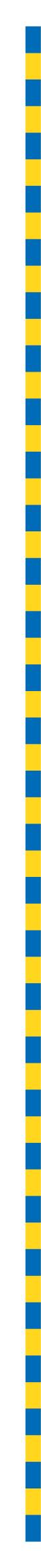 MINUTES OF PROCEEDINGSThe 4670 meeting of the Brisbane City Council,held via videoconference on Tuesday 8 February 2022at 1pmPrepared by: Council and Committee Liaison OfficeGovernance, Council and Committee ServicesCity Administration and Governance TABLE OF CONTENTSTABLE OF CONTENTS	iPRESENT:	1OPENING OF MEETING:	1APOLOGY:	1MINUTES:	2QUESTION TIME:	2CONSIDERATION OF COMMITTEE REPORTS:	17ESTABLISHMENT AND COORDINATION COMMITTEE	17A	STORES BOARD SUBMISSION – SIGNIFICANT CONTRACTING PLAN FOR THE SUPPLY OF ELECTRICITY	28B	REJECTION OF A CLAIM FOR COMPENSATION AND ADVANCE PAYMENT FOR THE RESUMPTION OF LAND LOCATED AT 110 SHELLEY ROAD, KHOLO, FOR BUSHLAND PURPOSES	33ECONOMIC DEVELOPMENT AND THE BRISBANE 2032 OLYMPIC AND PARALYMPIC GAMES COMMITTEE	34A	COMMITTEE PRESENTATION – BRISBANE ECONOMIC UPDATE	38TRANSPORT COMMITTEE	39A	COMMITTEE PRESENTATION – SOUTH BANK AND HOWARD SMITH WHARVES FERRY TERMINALS - END OF CONSTRUCTION UPDATE	41INFRASTRUCTURE COMMITTEE	42A	COMMITTEE PRESENTATION – TRAFFIC MANAGEMENT CENTRE PANDEMIC REMOTE OPERATIONS	46B	PETITION – REQUESTING COUNCIL REDUCE THE SPEED LIMIT IN PARKLANE PLACE, BULIMBA, FROM 40 KM/H TO 20 KM/H AND ERECT AN ADDITIONAL SPEED SIGN ON THE NORTH SIDE OF THE PARKLANE PLACE ENTRANCE	48C	PETITION – REQUESTING COUNCIL STOP THE RE-ALIGNMENT AND WIDENING OF THE INTERSECTION OF FIG TREE POCKET ROAD AND KENMORE ROAD, FIG TREE POCKET, AND CONSIDER ALTERNATIVE TRAFFIC MANAGEMENT METHODS TO SUPPORT THE PRESERVATION OF VEGETATION AND LOCAL AMENITY	50CITY PLANNING AND SUBURBAN RENEWAL COMMITTEE	53A	COMMITTEE PRESENTATION – YEAR IN REVIEW – DEVELOPMENT SERVICES	57ENVIRONMENT, PARKS AND SUSTAINABILITY COMMITTEE	58A	COMMITTEE PRESENTATION – OFF-ROAD CYCLING STRATEGY	65B	PETITION – REQUESTING COUNCIL CONSTRUCT A BOARDWALK ALONG THE WYNNUM MANLY ESPLANADE	67C	PETITION – REQUESTING COUNCIL INSTALL PUBLIC TOILETS AT HARDCASTLE PARK, HAWTHORNE, NEAR THE HAWTHORNE FERRY TERMINAL	68D	PETITION – REQUESTING PUBLIC TOILET AMENITIES BE BUILT IN HANLON PARK, STONES CORNER, AS PART OF THE STAGED DEVELOPMENT	70CITY STANDARDS COMMITTEE	71A	COMMITTEE PRESENTATION – PERSONAL APPEARANCE SERVICES	76B	PETITION – REQUESTING COUNCIL TAKE ACTION AGAINST UNAPPROVED ACTIVITIES OF RAIL BUSINESSES IN THE TENNYSON INDUSTRIAL AREA CAUSING NOISE AND LIGHT NUISANCE	77C	PETITION – REQUESTING THAT COUNCIL EXTEND THE FOOTPATH BETWEEN 105 AND 117 MISKIN STREET, TOOWONG	79COMMUNITY, ARTS AND NIGHTTIME ECONOMY COMMITTEE	80A	COMMITTEE PRESENTATION – LORD MAYOR’S SENIORS PROGRAM 2021	82FINANCE AND CITY GOVERNANCE COMMITTEE	83A	COMMITTEE PRESENTATION AND REPORT – NET BORROWINGS – CASH INVESTMENTS AND FUNDING – DECEMBER 2021 QUARTER	83B	COMMITTEE REPORT – BANK AND INVESTMENT REPORT – NOVEMBER 2021	84PRESENTATION OF PETITIONS:	86GENERAL BUSINESS:	86QUESTIONS OF WHICH DUE NOTICE HAS BEEN GIVEN:	92ANSWERS TO QUESTIONS OF WHICH DUE NOTICE HAS BEEN GIVEN:	95PRESENT:The Right Honourable, the LORD MAYOR (Councillor Adrian SCHRINNER) – LNPThe Chair of Council, Councillor David McLACHLAN (Hamilton) – LNPOPENING OF MEETING:The Chair, Councillor David McLACHLAN, opened the meeting with prayer and acknowledged the traditional custodians, and then proceeded with the business set out in the Agenda.Chair:	I declare the meeting open.		Are there any apologies?	Councillor LANDERS.APOLOGY:410/2021-22An apology was submitted on behalf of Councillor Ryan MURPHY, and he was granted a leave of absence from the meeting on the motion of Councillor Sandy LANDERS, seconded by Councillor Sarah HUTTON.Chair:	Confirmation of minutes, please.Councillor SRI:	Point of order, Chair.Chair:	Sorry, Councillor SRI, point of order.Councillor SRI:	Sorry, just as a heads-up, I had my booster today, so if I do feel a bit sick, I might quietly leave later on, just as a courtesy to let you know.Chair:	Thank you, Councillor SRI.	Confirmation of minutes, please, Councillor LANDERS.MINUTES:411/2021-22The Minutes of the 4669 meeting of Council held on 1 February 2022, copies of which had been forwarded to each Councillor, were presented, taken as read and confirmed on the motion of Councillor Sandy LANDERS, seconded by Councillor Sarah HUTTON.QUESTION TIME:Chair:	Councillors, we did have public participants in the version one of today’s agenda, but unfortunately, they’re ill today. 	So we move on to the next item on the agenda, which is Question Time.	Councillor ADERMANN.Question 1Councillor ADERMANN:	Thank you, Chair. My question is to the LORD MAYOR. Last week, the Premier announced that it was time for workers to head back to the office and for students to return to the classroom. Could you please update the Chamber on how the Schrinner Council will be supporting this measure, including what other initiatives the Queensland Government could be implementing to encourage people back to their offices?Chair:	Thank you.	LORD MAYOR.LORD MAYOR:	Thanks, Councillor ADERMANN—through you, Mr Chair—for that question. Well, last week in Question Time in this Council meeting just a week ago, I took the opportunity to talk about our support package for local business and community organisations. We know that more than 5,000 businesses will be benefitting from our quarter of relief that was announced a couple of weeks back, and we’re keen to make sure that we continue to do what we can as a Council to support that relief and recovery effort.As the question said, the Premier and the Chief Health Officer have made it clear that it’s back to school, back to the office, and that is a good thing because it is exactly what many struggling businesses need. They need people to be out and about, and they’ve struggled with very few customers in recent times, many businesses. One of the ways that we’re gearing up to support that recovery and to support people transitioning back out and about is to—for the rest of February—provide free metered parking right across the city, wherever there’s meters. So that’s not just in the CBD or the Valley, that’s in 19 different suburbs that have any kind of parking meters at all.So every single Council meter will be switched off for the rest of February, providing free parking in many of those areas where business has been doing it tough, and this will help support people getting out and about again. In addition to this, we’ll be making discounted parking available at our King George Square and Wickham Terrace car parks in the CBD and we’ll be providing a 50% discount on the normal rate of parking during peak times. So that’s a significant saving, and those two initiatives linked together will help save people money so that they can spend a few extra dollars at local businesses.Now, I know that one of the things that will also make a difference is to provide some fare relief for public transport to help get people back on public transport, and we’ve certainly done our part with the lead-up to Christmas, our free bus travel for six days in the lead-up to Christmas. That was an initiative that was funded by Council and cost around $1 million to provide six days of free travel, and we saw people coming out and using that. We saw foot traffic in the CBD increasing to around 88% of pre-COVID levels. So people were, in that period, really getting out and about.Now, I have written once again to Minister Bailey to ask him to sit down with us to work out an initiative that we can work on together to provide some kind of incentives for people to get back on public transport. It will be now the fourth time I have written to the State Government in the last 12 months on this exact same issue. Unfortunately, at this point in time, all we’ve heard in response is crickets, and so, obviously, I’m going to continue pushing this because it’s really important to get people back on public transport, as well as using our parking facilities.So this will be, I know, a boost to many local businesses and a boost for residents, as well, a saving to residents of around half a million dollars a week over that next few weeks, which will see at least $1.5 million put back into the pockets of residents so that they can spend it at a local business or a local shop and support the economy. To get an idea on the impact this will have, in December, we saw an average of 14,000 metered transactions happening every day in December. So that, going forward, can be 14,000 free parking opportunities for the residents of Brisbane every day, so this will benefit a lot of people and, most importantly, support the recovery of our economy.We’ll continue to do the heavy lifting when it comes to support in 2022. We’re still hearing, unfortunately, not much support from the State Government at a time when it is really critical, but certainly, we all need to be working together to do our part. We are certainly doing ours as a Council, and it would be good to see other levels of government stepping up to add to the impetus that we’re seeing. We know that, as people do get out and about, that will be good for local businesses, and there are so many businesses that have been telling me that they’re not sure how much longer they can survive when their customers are staying away.So getting people out can’t happen soon enough, and that’s why we’re introducing this free parking initiative for the month of February. Thank you, Mr Chair.Councillor interjecting.Chair:	Thank you, LORD MAYOR.	Further questions?	Councillor CASSIDY.Question 2Councillor CASSIDY:	Thanks very much, Chair. My question is to the LORD MAYOR. LORD MAYOR, last year, Labor Councillors tabled the initial draft plan for the Mowbray Park vision in this Chamber. That plan was based on community feedback and it included the upgrade of the East Brisbane Bowls Club. However, that plan was kept secret, and a different plan was released by your LNP Administration which illustrated the permanent demolition of that community facility. You’ve now had months to consider this and conduct your own inquiries to find out who gave the directive to alter the Mowbray Park vision against community wishes.LORD MAYOR, can you please now inform residents who gave that initial directive to change the plans to exclude the upgrade of the East Brisbane Bowls Club and demolish it instead against community feedback?Chair:	Thank you.	LORD MAYOR.LORD MAYOR:	Well, this is an interesting question, because as usual, it is loaded with inaccurate statements that the Labor Party would like to have people treat as facts, but are not indeed factual. Now, I’m not aware of any directives given, but I made it really clear right from the beginning that I support the provision of better and enhanced and more greenspace. I support investment in upgrading and improving our parkland because greenspace is absolutely precious.Councillor interjecting.LORD MAYOR:	We know that this so-called bowls club hasn’t operated for over a decade, so anyone that wants to save the bowlo, that horse has bolted, but also know that Backbone, that fantastic organisation that supports so many up-and-coming artists, has been given a new home, and the feedback I hear is that they are delighted with the new facility. So, what is happening here is that, when you get together with your Green colleagues and run a fake campaign, then what you see is the ground moving from beneath you. We see that community does want more and improved greenspace. We know that Backbone has been looked after with fantastic facilities which are near-new and which they, I’m told, are delighted with. So what is it you are fighting for? Who is it you are fighting for? Because I can tell you, if you’re fighting for Backbone, well, they’ve been looked after.Councillor interjecting.LORD MAYOR:	If you’re fighting—Chair:	Councillor SRI, please, no interjecting.LORD MAYOR:	If you’re fighting for increased—Councillor interjecting.Chair:	Councillor STRUNK, please, no interjecting.LORD MAYOR:	Thanks, Mr Chair. They ask the question, but they don’t want to hear the answer, time—Councillor interjecting.Chair:	Councillor STRUNK, please.Councillor CASSIDY:	Point of order, point of order, Chair.Chair:	Point of order, Councillor CASSIDY. Councillor CASSIDY:	Contrary to what the LORD MAYOR just said, we do want an answer to the question, and it was very simple. Who changed the plans behind closed doors? He’s talking about a lot of other stuff here except for answering that question. Who changed the plans?Councillor interjecting.Chair:	Councillor CASSIDY. 	LORD MAYOR, you have the floor. 	Your answer—the question is being answered.LORD MAYOR:	Thanks, Mr Chair. I answered that in my very first sentence. I answered that straight away. Look, the point is, I am passionate—community. They know that’s what I stand for. They know what I stand for, which is record investment in parkland and greenspace, and they know that I’m all about building infrastructure. They know that I am all about making sure we deal with the growth challenges that our city has faced and is facing and will continue to face. So there should be no surprises here that we want to improve what is an amazing parkland area. There should be no surprises to anyone, but the reason why we have called this a fake campaign is because—the question I asked before, who are they actually fighting for? Backbone has been provided a new facility.Councillor interjecting.LORD MAYOR:	So, the reality is East Brisbane Bowls Club are going to be provided an amazing—Councillor interjecting.LORD MAYOR:	—upgraded Mowbray Park. They will be provided an amazing, upgraded Mowbray Park, and I know that they will value it. I know that they will.Councillor interjecting.LORD MAYOR:	That is one of the key bits of feedback we continue to receive. Investment in parkland and improving greenspace is one of the top priorities for Brisbane residents as our city grows. Thank you, Mr Chair.Chair:	Thank you.	Further questions?	Councillor MACKAY.Question 3Councillor MACKAY:	Thank you, Chair. My question is to the Chair of the Environment, Parks and Sustainability Committee, Councillor DAVIS. Councillor DAVIS, last week in Committee, we were briefed on Council’s finalised Off-Road Cycling Strategy. Could you please update the Chamber on the importance of this strategy, including getting the balance right between there being more to see and do and keeping Brisbane clean, green and sustainable?Chair:	Thank you.	Councillor DAVIS.Councillor DAVIS:	Well, thank you, Chair, and through you, can I thank Councillor MACKAY for the question. Mr Chair, the Schrinner Council is committed to creating a clean and green Brisbane while encouraging active and healthy lifestyles. Our subtropical climate makes Brisbane the perfect place to enjoy the great outdoors. So, it’s no surprise that Brisbane residents and visitors are constantly looking for new ways to enjoy outdoor areas, and off-road cycling is one of them. To meet this growing demand, the Brisbane Off-Road Cycling Strategy aims to provide a safe, well-planned, and connected network of facilities that also protects Brisbane’s natural environment.Now, many people think of off-road cycling as mountain biking on single trails, but it is so much more than that. As outlined in the strategy, it includes gravel riding, skills tracks, dirt jumps, pump tracks, cyclo-cross circuits, and, of course, the use of shared trails and fire tracks. Mr Chair, in 2019, Council engaged with key stakeholder groups and the broader community about their ideas for future off-road cycling opportunities across the city. This information was used to develop the draft strategy which was released for further consultation in late 2020. It was great to see the great enthusiasm of the various stakeholders, as Council received a large amount of information and feedback on both occasions. Through the stakeholder feedback, key things emerged which helped inform the final strategy which was released in December last year. These things included a need for a range of off-road cycling opportunities for people of different ages, of different skill levels, particularly, spaces for young people and families, and providing facilities that were accessible and linked in with existing bikeway networks, while ensuring the safety of users, especially if off-road cycling was allowed on shared trails and fire tracks, but also identified was the need for education and promotion of trail etiquette and appropriate behaviour when using the trails, and, finally, the need to address unauthorised trail construction, and ensure facilities could be located, designed, and constructed to protect the natural environment and native wildlife. Mr Chair, the protection of native flora and fauna is a priority, and proposed off-road cycling infrastructure will be designed and located to have minimal impact on the natural habitat. The strategy identified some of our bushland reserves that were not considered suitable for off-road cycling, including areas such as Whites Hill Reserve. A detailed environmental assessment will be required to be undertaken to ensure any new facilities considered are sustainable.Mr Chair, the strategy also provides a high-level roadmap to guide future investment in design and delivery of off-road cycling facilities across the city. A range of opportunities and facilities have been identified for people of different ages, skill levels and abilities, to enjoy the city’s parks and natural areas while protecting our unique natural environment. As well, listing short and long-term potential locations, various actions are also outlined in the strategy to ensure there is more to see and do across the city.One of those actions is to develop and implement an updated trail care program to promote community stewardship of off-road cycling facilities. A dedicated trail care program coordinator has now been appointed, and they’ll set about delivering the citywide program. Council will also look to improve mountain bike riding and off-road cycling at Mt Coot-tha Reserve and address unauthorised trails within the area. Since the creation of the first single-use track at Mt Coot-tha in 2003, we’ve seen a surge in the number of people who are now using the track. In fact, there are more than 700,000 people that visit the Mt Coot-tha tracks and trails each year, and these are operating at capacity.This will be addressed through the preparation of a mountain bike concept plan for Mt Coot-tha. Through the development of this concept plan, we’ll seek to manage demand and protect the reserve’s significant environmental and heritage values. Mr Chair, by striking a balance in providing the right facilities in the right locations, we will meet this growing demand while protecting our significant habitat and wildlife corridors. With new off-road cycling opportunities creating more to see and do, we’re building an even better Brisbane for the future.Chair:	Thank you, Councillor DAVIS.	Further questions?	Councillor JOHNSTON.Question 4Councillor JOHNSTON:	Yes, thank you, Mr Chair. My question is to the LORD MAYOR. It’s been more than four months since residents, local businesses, and myself contacted Council about the Rage Cage in Corinda, a business operating from a character house that smashes things, apparently for fun, causing loud, violent, smashing noises, obscene swearing, and much distress and disruption for adjoining residents and businesses. Council has confirmed the business is unauthorised and unpermitted, but it continues to operate. Despite multiple requests, no noise testing has been undertaken. As it has been more than four months, why hasn’t Council conducted noise testing and why hasn’t this unauthorised business been shut down?Chair:	LORD MAYOR.LORD MAYOR:	Thank you, Mr Chair. Look, Councillor JOHNSTON—through you, Mr Chair—I’m not aware of this specific issue. Happy to ground-truth the situation there for you, and—Councillor interjecting.Chair:	Councillor JOHNSTON, the question is being answered.LORD MAYOR:	Certainly, as Councillor JOHNSTON is well aware—she’s been a Councillor for a very long time—when a business is identified as being not lawful, then Council makes all steps to give that business that opportunity to justify whether they can become lawful or not, and if they cannot become lawful—Councillor interjecting.Chair:	Councillor JOHNSTON, please.LORD MAYOR:	If that business can’t justify that it can become lawful and can’t make changes to become lawful, then at that time, appropriate action is taken. That is always the way that we deal with any situation. We don’t come in with jackboots overnight and close businesses down. We give them an opportunity—as is the law—to either become lawful or to move out and find a suitable premises, but that’s a general statement in terms of how we deal with reports of businesses that may not be lawful across the city, but in this particular case, happy to investigate and find more information for Councillor JOHNSTON.Chair:	Thank you, LORD MAYOR.	Further questions?	Councillor LANDERS.Question 5Councillor LANDERS:	Thank you, Chair. My question is to the Chair of the Community, Arts and Nighttime Economy Committee, Councillor HOWARD. Councillor HOWARD, with Brisbane’s summer well and truly upon us, could you please update the Chamber on all of the ways that Brisbane residents can stay cool in our pools this summer, including any upgrades that are scheduled for this year?Chair:	Thank you.	Councillor HOWARD.Councillor HOWARD:	Thank you, Mr Chair, and through you, I thank Councillor LANDERS for the question. While it’s certainly been an interesting summer with more unexpected rain than usual, it hasn’t stopped the residents of Brisbane from enjoying a swim. One of the things we look forward to when the weather warms up is getting a good old swim in the pool, and during 2021, the residents of Brisbane did exactly that. I’m very happy to report that record-breaking crowds of more than 3.9 million people visited one of our Brisbane City Council’s 22 aquatic facilities last year, with thousands more expected to make a splash throughout the summer period of 2022.Our pools network really do have something for everyone, allowing the residents of Brisbane, regardless of age or ability, to cool off and spend time in Council’s 22 aquatic facilities. People can visit Brisbane’s pools for any number of reasons, with many of the pools within our network offering features such as aquatic play, gym and fitness facilities, and a space to sit back and have some fun in the sun.For those seeking a structured way to stay active while cooling off in the pool, Council runs active and healthy events across our network of pools, including Aqua Yoga, a low impact form of exercise that supports the body while still providing function and movement adapted for the pool; Aqua Aerobics, allowing persons to stretch and tone while enjoying the benefits of the water, great music, and positive vibes; and Aqua Zumba, a blend of the Zumba philosophy with water resistance.Council offers a range of different swim programs for all skill levels, allowing visitors to increase their confidence in the pool and to break personal bests in their swimming endeavours. These include our Learn to Swim sessions, squad swimming programs, stroke development activities, and our Empowered to Swim group swimming lessons which allow patrons to embrace the water and learn how to swim and engage in the aquatic environment safely. Our pools also offer a great way for families and individuals alike to cool off and have a fun day out during the warmer months of the year, with a number of Council pools having aqua play facilities that can keep our little ones entertained for hours on end.These include spray-based water play features in the beach entry lagoon pool at Acacia Ridge Leisure Centre, the water park with six water slides and lagoon play area at Chermside Aquatic Centre, the 20-metre-long twisting water slide at Hibiscus Sports Complex and pool at Mount Gravatt, and the children’s splash pad and wading pools with slides at various facilities across our pool network. Our modern, state-of-the-art pools network also catered for those seeking active and recreation activities outside of the pool, with gym and barbeque facilities located at a number of locations across the pool network.With almost four million people visiting Council pools last year, it shows that Brisbane residents are making the most of Council’s ongoing investment and improvement of these much-loved venues. In the year ahead, Council has planned and scheduled exciting new upgrade works for our pools network, giving Brisbane residents an even better reason to visit our public pools and ensure that the Brisbane of tomorrow is even better than the Brisbane of today. As a highlight, Council is kicking things off this year with a $3.4 million upgrade of Newmarket Olympic Swimming Pool. This will replace the 50-metre pool with new shade, tiles, starting blocks, and wet decking, as well as a new all-abilities pool ramp. The filtration systems will also be upgraded, including in the existing 25-metre pool and two children’s wading pools. Site works will commence in early February until the end of March 2022, and the 50-metre pool will be closed for replacement from April through to the end of 2022, while the 25-metre pool and wading pools will remain open. The Newmarket Swimming Pool upgrade not only represents a great outcome for the City of Brisbane, but also a great example of the partnership between Council and the lessees of our pools network. We’re excited to see what the Newmarket Pool has in store as works are completed, and we are sure that it will continue to remain a well-attended and enjoyed facility into the future. Other upgrades to Brisbane’s public pools in recent years include the upgrades to Langlands Park Memorial Pool, Musgrave Park Swimming Centre, and the Sandgate Aquatic Centre. Each one of these upgrades has resulted in even better aquatic facilities within our pools network and the strong demand and use of these facilities has shown just how valued they are to the residents of Brisbane. These investments also put Brisbane in a prime position to give our budding athletes with their eyes set on 2032, the perfect locations to train, with the goal of bringing home gold for Brisbane at the upcoming Olympics. We know that even now, a number of representatives of Australia’s Olympic swimming team train at and—Chair:	Councillor HOWARD, your time has expired.	Further questions?	Councillor COOK.Question 6Councillor COOK:	Thank you, Mr Chair. My question is to the LORD MAYOR. LORD MAYOR, Labor continues to fight for the people of East Brisbane and to save community facilities. You’ve just been asked to tell the Chamber and the people of this city who gave the directive to include demolition of the East Brisbane Bowls Club as part of the Mowbray Park vision. You just said that, despite having had months to conduct your own investigation, you are—and I quote, ‘not aware of any directives given’. It is now clear that you, as the current leader of this city, don’t care, don’t want to know, or don’t want the public to know who, in your Schrinner Administration, blatantly ignored community feedback and decided to bulldoze this community facility.LORD MAYOR, Labor has been made aware of an email that’s been sent between Council officers about the decision to demolish the East Brisbane Bowls Club site. In this email, one Council officer writes to another—and I quote, ‘I’ve had some further advice regarding the scope of what we can show in the plan’. It goes on to say, ‘remove reference to new community facility from plan and include demolition of bowls club building supported’. There is no explanation as to where this advice came from.You’ve admitted today you don’t know about any directives, so will you now conduct an independent investigation into the creation of the Mowbray Park vision, including who blatantly ignored community feedback and, in the meantime, halt any plans to demolish this facility until the truth is revealed?Chair:	LORD MAYOR.LORD MAYOR:	Well, another so-called question which was more like a statement, once again full of mistruths and misleading information. I again say, I’m not aware of any directive, and what’s more, I am not aware of any decision by this Administration to build a new community facility in that park. What we wanted to do is to provide better and more parkland. No one in this Administration has ever suggested that part of our plan would be to build a new building in that park. That’s never been part of our plan. We’ve never promised that to anyone.So, I’m not sure where that idea came from, but it certainly wasn’t from this Administration. This is a parks project, and our intent is to upgrade and improve the park and greenspace. Why? For the residents of Brisbane, and particularly the residents of that precinct: East Brisbane, Kangaroo Point, and the surrounding suburbs. Labor and the way that they’ve approached this is just extraordinary. As I said before, they’ve run a campaign to save the bowlo. The bowlo hasn’t been a bowlo for over a decade. There is no bowlo.Then, they ran a campaign to save Backbone. We provided a new facility for Backbone. So, as I said, who are they fighting for? The reality is, this is just another purely political ploy by the Opposition and they are barking up the wrong tree. If they were genuine, they would be running a campaign, for example, on the Toowong bowlo. Where’s their campaign on the Toowong bowlo? We know that the Labor State Government, with the support of the Greens MP (Member of Parliament) for the area, wants to bulldoze the Toowong bowlo.Councillor interjecting.LORD MAYOR:	Yes, and that’s actually a real bowlo, unlike a bowlo at East Brisbane that hasn’t been a bowlo for a decade. So this is completely disingenuous from Labor. It is purely political. When they have the opportunity to save an actual bowlo, they don’t. They go quiet. Labor and the Greens are in lockstep. We’ve been warning about this. The Labor-Greens alliance are in lockstep. They’re in lockstep with their fake campaign on the so-called East Brisbane bowlo that doesn’t exist, and they’re also in lockstep—Councillor interjecting.LORD MAYOR:	—with not doing anything to support the Toowong bowlo demolition, which is actually a bowlo. Now—Councillor interjecting.LORD MAYOR:	—my position has been absolutely consistent with the—Councillor interjecting.Chair:	No interjections, please, during the Question Time.LORD MAYOR:	Well, Councillor CASSIDY, I’ll take that one. I’ve never known a time when Brisbane City Council is responsible for schools, but we are responsible for how—Councillor interjecting.Chair:	Councillor CASSIDY, please.LORD MAYOR:	—and we’re responsible for improving that. So, my position on East Brisbane is exactly consistent with Toowong.Councillor interjecting.LORD MAYOR:	I want better greenspace. I want more greenspace for our growing community.Councillor interjecting.Chair:	Councillor CASSIDY, please.LORD MAYOR:	I want better greenspace for our community, whether it’s at Toowong or whether it’s in East Brisbane.Councillor interjecting.LORD MAYOR:	So what we want to do here is be consistent, unlike the Labor Party. So our position on Toowong is the State Government, together with the Greens, want to demolish a bowlo and build a school. What we want is appropriate offsetting so that we can provide more greenspace, replace that—Councillor CASSIDY:	Point of order, Chair.Chair:	Point of order, Councillor CASSIDY.LORD MAYOR:	—for people of that area.Councillor CASSIDY:	This question was about halting the demolition of the East Brisbane Bowls Club and an independent investigation into political meddling in that process, and the LORD MAYOR’s just spent the last minute and a half talking about the Toowong Bowls Club and being opposed to new State schools. Could you bring him back to the question, please, Chair?Councillor interjecting.Chair:	LORD MAYOR, to the question, please.LORD MAYOR:	The only political meddling is the Labor and Greens’ meddling in this fake campaign. There is no East Brisbane Bowls Club to save and Backbone has been provided with a new facility. So, what is it that Labor is doing here? What is it the Greens are doing here? It is an entirely fake, manufactured campaign to save a bowlo that doesn’t exist and to save a community group, Backbone, that has been provided another facility.Councillor interjecting.LORD MAYOR:	It is a completely manufactured issue here, and it is completely inconsistent with their position on another bowlo in another part of the city which Labor and the Greens are meddling in, as well.Councillor interjecting.LORD MAYOR:	My position will remain consistent, which is I support greenspace. I support investment in greenspace. I support, where there is greenspace removed—Councillor interjecting.LORD MAYOR:	—for investment in new greenspace to replace that greenspace that is removed by Labor and Greens’ meddling.Chair:	Thank you, LORD MAYOR. Your time has—LORD MAYOR:	I am consistent. Labor is not.Chair:	LORD MAYOR, your time has expired. Thank you.Councillor COOK:	Point of order.Chair:	Further questions?	Councillor HUTTON.Councillor COOK:	Point of order.Chair:	Point of order to you, Councillor COOK.412/2021-22At that juncture, Councillor Kara COOK moved, seconded by Councillor Jared CASSIDY, that the Standing Rules be suspended to allow the moving of the following motionThat Brisbane City Council:-immediately cease any plans to demolish the East Brisbane Bowls Clubundertakes an urgent independent investigation to review the creation of the Mowbray Park Vision and uncover the source of the directive to remove all references to the upgrade of the East Brisbane Bowls Clubdrafts a new Mowbray Park vision which includes undertaking genuine and transparent community consultation.Chair:	Councillor COOK, I—you—Councillor COOK, you are now going to what would be the motion if it were agreed.Councillor COOK:	Chair, that is the motion.Chair:	Yes, but you need to sustain the argument as to why you were not able to put this on the agenda by one o’clock yesterday afternoon.Councillor COOK:	Thank you, Chair. This motion—Chair:	That is what you are able to debate here.Councillor COOK:	Thank you. This motion was not able to be placed on the agenda as a notified motion because we’ve only just heard right now from the LORD MAYOR seconds ago that he either has no idea where this directive came from or he is being secretive and withholding information from the people of this city. Chair, I gave the Mayor the opportunity to answer this question in a bid to get to the bottom of this so we wouldn’t—Councillor interjecting.Councillor COOK:	—need to bring the motion, but it’s now clear—LORD MAYOR:	Point of order, Mr Chair.Chair:	Point of order to you, LORD MAYOR.LORD MAYOR:	Claim to be misrepresented.Chair:	Thank you. Noted.Councillor COOK:	It’s now clear that an independent investigation is needed, and this is the point of the standing rules, to allow these motions to take place in this place when these issues are raised.Chair:	No, the standing rules are to establish why you couldn’t put it on the notice paper yesterday.Councillor COOK:	Because we were waiting to hear what the Mayor had to say today. It was entirely dependent on his answer today. He could have disclosed the source, Mr Chair, if he had answered truthfully and told the people where this directive came from—LORD MAYOR:	Point of order, Mr Chair, that’s outrageous.Councillor COOK:	—this motion wouldn’t be needed. Given this LNP LORD MAYOR is the one in charge of the Schrinner Council he should and probably does know, but clearly, he’s not willing to explain himself to the people of East Brisbane, and therefore a thorough—DEPUTY MAYOR:	Point of order, Mr Chair.Councillor COOK:	—investigation is needed.Chair:	Point of order to you, Councillor ADAMS.DEPUTY MAYOR:	I believe Councillor COOK is imputing motive and debating the motion, not why it couldn’t be on by one o’clock yesterday.Chair:	Thank you.Councillor COOK:	Chair, the reason—Chair:	Please, Councillor COOK—Councillor COOK:	—this could not be on the agenda by 1pm yesterday is because the people of East Brisbane deserve an answer to the questions that have been asked today, not yesterday, today. They deserve to know who made the decision to ignore their feedback and bulldoze this facility. It’s not right that these decisions are being made behind closed doors and against the wishes of ratepayers. Residents expect transparency. They don’t get it in Question Time in this Council, and now—Chair:	Councillor COOK, can you—Councillor COOK:	—we are bringing the motion to try and get that transparency and accountability.Chair:	Councillor COOK, your time has expired. This motion before us is for—LORD MAYOR:	Mr Chair—Chair:	—the suspension of standing rules.LORD MAYOR:	—claim to be misrepresented.Chair:	Sorry, I’ll go to that first, LORD MAYOR. LORD MAYOR, your claim of misrepresentation.LORD MAYOR:	Yes. Councillor COOK was suggesting I hadn’t answered the questions before. I answered all of the questions that were asked very clearly, Mr Chair.Chair:	Thank you, LORD MAYOR. 	The motion before us is for the suspension of standing rules. The Chair submitted the motion for the suspension of the Standing Rules to the Chamber and it was declared lost on the voices.Thereupon, Councillors Jared CASSIDY and Charles STRUNK immediately rose and called for a division, which resulted in the motion being declared lost.The voting was as follows:AYES: 7 -	The Leader of the OPPOSITION, Councillor Jared CASSIDY, and Councillors Kara COOK, Peter CUMMING, Steve GRIFFITHS, Charles STRUNK, Jonathan SRI and Nicole JOHNSTON.NOES: 19 -	The Right Honourable, the LORD MAYOR, Councillor Adrian SCHRINNER, DEPUTY MAYOR, Councillor Krista ADAMS, and Councillors Greg ADERMANN, Adam ALLAN, Lisa ATWOOD, Fiona CUNNINGHAM, Tracy DAVIS, Fiona HAMMOND, Vicki HOWARD, Steven HUANG, Sarah HUTTON, Sandy LANDERS, James MACKAY, Kim MARX, Peter MATIC, David McLACHLAN, Angela OWEN, Steven TOOMEY and Andrew WINES.Councillor COOK:	Point of order.Chair:	Councillor COOK, point of order.Councillor COOK:	Thank you, Mr Chair. Just a procedural question, you’ve very intentionally today not read the motion. Could you be clear as to—obviously, the subject of the motion is relevant. What is your direction to Councillors in this place around bringing motions under the section 12(3)?Chair:	Councillor—Councillor COOK:	Is the motion to be read? Because how are we to know, if we had to suspend standing orders, if it’s not on the motion itself?Chair:	Thank you, Councillor COOK. I hear your question. The motion before us was for the suspension of standing rules. That was the motion on which we were voting. Thank you.	Move on to further questions.	Councillor HUTTON?Councillor JOHNSTON:	Point of order. Point of order, Mr Chairman.Chair:	Point of order to you, Councillor JOHNSTON.Councillor JOHNSTON:	Yes, just to follow up on that, I—your answer there is concerning me. If we are to move the suspension of standing orders, we must know the purpose for which we suspend standing orders. So, could you just confirm that you are saying now that what we’re allowed to move is, I move suspension of standing orders, and that’s it? Then are we just supposed to say, urgent, urgent, urgent for three minutes?Chair:	Thank you, Councillor JOHNSTON. I gave my ruling. I believe the motion had been circulated to all Councillors. The motion before us was for the suspension of standing rules.	We’ll continue with Question Time.	Councillor HUTTON.Councillor COOK:	Point of order, Mr Chair.Chair:	Point of order, Councillor COOK. This better not be a repetitive point of order.Councillor COOK:	It’s not, Mr Chair. I just want to clarify. I moved the suspension of standing orders to allow me to move a motion. I paused, sent the motion, and then proceeded to read it, and as I was reading the motion, you said, you’ve moved into the substantive debate, which I hadn’t. I then said, I’m reading the motion. So I’m just a bit unclear.Chair:	The motion, Councillor COOK, before us—Councillor COOK:	I didn’t just move the suspension of standing orders. I moved a motion—Chair:	Thank you, Councillor COOK. You can—Councillor COOK:	—which I then read. Pausing doesn’t actually mean that I haven’t finished what I was saying to send the email that is required under the rules.Chair:	Councillor COOK, the motion before us was for the suspension of standing rules, and that was the motion on which we took a vote. Thank you.	I’m going to continue with Question Time.Councillor COOK:	You didn’t allow me to move the motion.Councillor JOHNSTON:	Point of order. Point of order.Chair:	Point of order, Councillor JOHNSTON.Councillor JOHNSTON:	Mr Chair, I do just refer you to section 12(3) of the Meetings Local Law. If we are to suspend standing rules, it says it must establish to the satisfaction of Council the appropriate reasons for not meeting the requirement, i.e. the 24-hour rule. Just to be clear, in establishing appropriate reasons for the suspension of standing orders, we have to say what and why to meet the requirements of subsection 12(3). So I just bring to your attention that your decision there seems to be at odds with section 12(3) of the Meetings Local Law.Chair:	12(3) says a Councillor moving to suspend standing rules has up to three minutes to justify why the 9(3) requirement could not be met, and that was the vote on which Council was voting. That was the motion before us.Councillor JOHNSTON:	Mr Chairman, you are deliberately ignoring—Chair:	Councillor JOHNSTON—Councillor JOHNSTON:	—subsection 12(3)(a) says exactly what I just said, which is you must establish to the satisfaction of Council the appropriate reasons. So, if we have to establish the reasons, there must be some substantive discussion about why it is required. So I’m just—Chair:	So, the question was whether the requirements under 9(3) have been met by the motion to suspend standing rules. That was the vote that was put to Council and it was voted down in Division.	I’m going to move on with Question Time. Thank you.	Councillor HUTTON.Councillor HUTTON:	Thank you, Mr Chair. My question is to the Chair of the Infrastructure Committee, Councillor WINES. Councillor WINES, a mammoth $1.2 billion was allocated by the LORD MAYOR in this year’s Budget for building our City’s infrastructure. Could you please update what’s been done—Councillor JOHNSTON:	Point of order. I’m very sorry.Chair:	Point of order, Councillor JOHNSTON.Councillor JOHNSTON:	Yes. Mr Chairman, again, section 9(3) of the Meetings Local Law simply requires a Councillor who wants a motion included on the agenda to provide that motion to the CEO by 1pm the prior business day. It makes no statements or guidance about suspending local laws to move more urgent matters. That is under subsection 12. So, I think there is a bit of a problem here and I appreciate you want to move on, but I don’t think this problem is going to go away until we get some further clarity. It’s been normal practice in the 14 years I’ve been here to move the motion. In fact, it’s been required by previous Chairs to be put in writing, to be outlined.Chair:	Thank you, Councillor—Councillor JOHNSTON:	So I’ve just—we’re having a disconnect here.Chair:	—JOHNSTON. I’m firm in my opinion as to what the standing rules say—Councillor SRI:	Point of order, Chair.Chair:	—and that is that the requirement was for the Councillor to establish why the motion couldn’t be put on the notice paper by 1pm yesterday, and that was the vote that was put to the Council and the vote was taken. I’m going to move on.Councillor SRI:	Point of order.Chair:	Councillor SRI—Councillor interjecting.Chair:	Please. Okay.Councillor SRI:	Point of order, Chair. Sorry. I was just going to move that we have a five-minute adjournment while you seek legal advice on the interpretation of that part of the Meetings Local Law.Chair:	No, I don’t think that’s necessary. Thank you, Councillor SRI.	We’re moving on to Question Time.	Councillor HUTTON.Councillor HUTTON:	Thank you, Mr Chair.Chair:	Please repeat the question.Question 7Councillor HUTTON:	Thank you. My question is to the Chair of the Infrastructure Committee, Councillor WINES. Councillor WINES, a mammoth $1.2 billion was allocated by the LORD MAYOR in this year’s Budget for building our city’s infrastructure. Could you please update the Chamber on what works are in store for the first half of this year?Chair:	Thank you. 	Councillor WINES.Councillor WINES:	Thank you, Councillor HUTTON, and thank you for completing the question. There was quite an opportunity to build up anticipation to what this answer may well be. When we last spoke, it was Christmas time and I said to the Council, I want you to imagine the city as a tree and the works we do amongst it are but the tinsel and lights of that tree, but this year, we start again and we start in Chinese New Year. So I want to wish all Councillors a Xin Nian Kuai Le, and I want you to imagine the city as a mandarin, a gift given for prosperity at this time of year.I want you to imagine that the city is a mandarin that’s easily accessible to all, and that pieces are distributed evenly across the city, an opportunity for a sweet ride in your motor vehicle regardless of where you are in the City of Brisbane. Can I recognise Councillor HUTTON, for your area, the Monier/Bellwood works, as they are approaching the south-west of the city does see works, that’s going to be a very important intersection upgrade that will make that part of the city operate even better.Can I also—so, from the south-west to the south-east, within weeks, we’ll be turning on the new lights as part of the Chelsea/Rickertt Road upgrades. They will be, as I said, again in the spirit of Chinese New Year, red and yellow with a green, as well, on top of that, but these—the LORD MAYOR is coming out to the eastern suburbs to switch on those lights imminently. The only reason that those lights and that roadwork is yet to be completed—it has been the summer rain. Because that is a relatively low-lying area, we haven’t been able to get at it over the December period, and of course, obviously, COVID has meant that not all crews have been able to work as we would normally program them to do.So, those works begin—those works are completed within weeks, with the turning on of the lights, I hope, within the next fortnight. The creek lying near Chelsea/Rickertt is called Tingalpa Creek for those who are not familiar with that part of the world and it does act as a road that leads people between Brisbane City and the Redland Shire. Also, staying not far from that part of the world, the Rochedale/Priestdale intersection has commenced.Now, I read with interest some weeks ago a Brisbane Times article that referred to 13 projects that were Federally-funded that were yet to begin. I want Council to know that, of those, only three were within Council’s jurisdiction, and of those, they have all begun. I think that’s important to reflect upon. So, that particular news article said they were in planning and this was one of them. Chelsea/Rickertt was one of those that are identified in that article as in planning, when in reality, it has commenced, so you will see signage, you will see crews preparing the site, you will see diggers preparing for that expansion.Interestingly again, that particular piece of work is so far to the boundary of the city that, if you were to imagine the intersection, the four-way intersection, the south-east corner of that intersection actually belongs to Logan City Council, while the other three quarters of the roadway belong to Brisbane City Council. So, service relocation has begun, the site preparation has begun, drainage works have begun. So, I just wanted to respond to that article and just make sure that the Council was confident that the works that were required of us have begun and that they are not merely in planning, but they have in fact commenced.To the other side of the city, within the next quarter, we will see the Gresham Street Bridge lowered into place, and I know that Councillor TOOMEY has had a keen interest in that particular project. The bridge itself, we have built a sort of engineered temporary bridge, a structure that can be used for quite some time. So for more than a year, there’s been a temporary bridge in place as we prepare site, we put in piling, we prepare footings, and we construct the bridge. Within the next quarter, you will see that bridge lowered into position.It’s a bridge—for those people who don’t know that area, that particular community can only be accessed either by this bridge or, in extreme disasters, through the local golf club. So there are very few options for people who actually live in this community to exit it, and as you could well imagine, the local golf club does resist vehicles going through there ordinarily. They only allow it during extreme events. So this bridge is a necessary and important part of accessing that community for some hundreds of residents, if not hundreds of households, and so that will be—Chair:	Councillor WINES, your time has expired. Thank you.Councillor WINES:	Thank you. All the best for the year to come.Chair:	That ends Question Time.	We now move on with the remainder of the agenda at item 4, consideration of Committee reports.Councillor JOHNSTON:	Point of order, Mr Chairman.Chair:	LORD MAYOR, Establishment and Coordination Committee of—	Councillor JOHNSTON, you have a point of order?413/2021-22At that juncture, Councillor Nicole JOHNSTON moved, seconded by Councillor Kara COOK, that the Standing Rules be suspended to allow the moving of the following motionI move the suspension of standing orders.Chair:	Councillor JOHNSTON, do you have a reason for wanting to suspend standing rules?Councillor JOHNSTON:	Did you want me to outline one, Mr Chairman?Chair:	Councillor JOHNSTON, if you’re not providing a response then we’re going to move on with the—Councillor JOHNSTON:	No, I definitely want to speak for three minutes, but the reason I’m moving this motion to suspend standing orders is because it is now 1:50pm on Tuesday and I could not move the motion to suspend standing orders by 1pm on Monday under section 9(3), but now it turns out that I can only move the suspension of standing orders, referring to section 9(3), because it is 1:50pm on Tuesday.So it is of great concern to me that, in suspending standing orders, I can apparently do so without providing any reason or information or justification about why I want to suspend standing orders, which is clearly contrary to section 12(3)(a), which is supposed to ensure that appropriate reasons are given for the suspension of standing orders, but based on the ruling that’s been put before us today, the only justification we’re required to give for the suspension of standing orders is to say why we could not do it by 1pm. The reason I could not move the suspension of standing orders today by 1pm is because it’s 1:50pm.I would just bring to everybody who’s listening’s attention the perverseness of the decision that’s been made here today. The fact that it does not reflect either the Meetings Local Law nor the 14 years of practice that I’ve observed at Council—and clearly, the intention of the Meetings Local Law is to provide appropriate reasons why the Meetings Local Laws should be overturned under the relevant standing order. But clearly, that’s not actually required any longer because the Chairman of Council doesn’t feel that we have to provide appropriate reasons.DEPUTY MAYOR:	Point of order.Chair:	Point of order to you, Councillor ADAMS.DEPUTY MAYOR:	Relevance, why are we suspending standing orders?Chair:	Yes, Councillor—DEPUTY MAYOR:	You’ve made your motion, Councillor JOHNSTON—Chair:	Councillor JOHNSTON—DEPUTY MAYOR:	—but you can’t debate it.Chair:	—let’s—DEPUTY MAYOR:	You haven’t read the rules.Councillor interjecting.Chair:	Councillor JOHNSTON, as you’re well aware, there have been amended Meetings Local Law.Councillor JOHNSTON:	Yes.Chair:	I do suggest you read up on them, but the ruling has—Councillor JOHNSTON:	Oh, I’ve read, Mr Chairman, and I am—Chair:	The ruling—Councillor JOHNSTON:	—taking you at your word.Chair:	The ruling has been consistent.Councillor JOHNSTON:	You’ve said the only requirement we need to meet is 9(3) under the Meetings Local Law. You said it multiple times. So, the only reason for us now to move a suspension of standing orders is that it’s 3:50pm—sorry, it’s 1:50pm. It’s not 1pm the previous day. In my view, there is a problem with that because section 12(3) requires appropriate reasons to be given, but you’ve repeatedly said both to Councillor COOK and myself that you don’t want reasons. So, now we’ve got the DEPUTY MAYOR saying that there should be reasons, as well, but you’re leaving us in a very difficult position, Mr Chairman, because this is a two-step process.DEPUTY MAYOR:	Point of order, Mr Chair.Chair:	Point of order, Councillor ADAMS.DEPUTY MAYOR:	Claim to be misrepresented.Chair:	Thank you.Councillor JOHNSTON:	Well, yes, right, well—Chair:	Okay, we—Councillor JOHNSTON:	The perverseness of this, as I was outlining, is that it is always and is still a two-step process. You have to establish why the matter could not have been dealt with the previous day by one o’clock, but to do so, you must establish appropriate reasons. Those reasons obviously need to provide information, context, and advice about why the standing orders should be overturned. It’s very clear that the advice given to Councillor COOK and myself today is faulty and does not meet the requirements of the Meetings Local Law. So I think we should adjourn the Meetings Local Law.Chair:	Councillor JOHNSTON, your time has expired. 	The motion before us is for the suspension—DEPUTY MAYOR:	Point of order, Mr Chair. I’ve had imputing motive.Chair:	Oh, sorry, Councillor ADAMS, your point of misrepresentation, please.Councillor interjecting.DEPUTY MAYOR:	Thank you. I did not say you could not read out the motion. I was just backing what you said, Mr Chair. Read the motion, tell us why it couldn’t be there, but it doesn’t get read out again when you’re suspending—Chair:	Thank you. Councillors, the motion—Councillor interjecting.Chair:	The motion—Councillor interjecting.Chair:	The motion before us is for the suspension of standing rules.The Chair submitted the motion for the suspension of the Standing Rules to the Chamber and it was declared lost on the voices.Councillor JOHNSTON:	Division.Chair:	A Division has been moved by Councillor JOHNSTON. There appears to be no seconder.The division lapsed for want of a seconder. Chair:	LORD MAYOR, Establishment and Coordination Committee report of 31 January 2022. 	LORD MAYOR.CONSIDERATION OF COMMITTEE REPORTS:ESTABLISHMENT AND COORDINATION COMMITTEEThe Right Honourable, the LORD MAYOR (Councillor Adrian SCHRINNER), Chair of the Establishment and Coordination Committee, moved, seconded by the DEPUTY MAYOR (Councillor Krista ADAMS), that the report of the meeting of that Committee held on 31 January 2022, be adopted. Chair:	LORD MAYOR.LORD MAYOR:	Yes, thank you, Mr Chair. Look, I just wanted to commend you on your patience there. Look, I’ve seen more coherent debating in kindergarten, with my two kids at kindergarten than I’ve just seen in the Chamber now. That was pathetic and childish. I have to say, it’s very clear. The rules are very clear. You have to explain why you want to move a particular motion and why it couldn’t have been lodged on the—Councillor interjecting.LORD MAYOR:	Apparently, you can interrupt any time you want, as well, but you have to explain why you couldn’t lodge a notice of motion by 1pm, 24 hours ago. So it’s simply, why is this matter of high enough priority that you couldn’t lodge it 24 hours ago? That’s very clear. Everyone knows it, but we’ve seen this childish contribution—Councillor interjecting.LORD MAYOR:	—which is just really a shame.Councillor GRIFFITHS:	Because we’re concerned about your corruption.LORD MAYOR:	Oh, Mr Chair.Councillor interjecting.DEPUTY MAYOR:	Point of order, Mr Chair. That needs to be removed.LORD MAYOR:	You’re allowed to say those things in this place now, are you?DEPUTY MAYOR:	That is outrageous.Chair:	Sorry, Councillor GRIFFITHS, can you please withdraw those comments?Councillor GRIFFITHS:	If you won’t answer any questions, you won’t do anything, you won’t participate in the motion—Chair:	Councillor GRIFFITHS, please, will you withdraw—Councillor interjecting.Councillor GRIFFITHS:	It’s quite clear they were worried about what is going on—Chair:	Councillor GRIFFITHS—Councillor GRIFFITHS:	—club and you’re just shamming it.Chair:	Councillor GRIFFITHS, you do not have the floor and your behaviour in this place is unacceptable.	LORD MAYOR.LORD MAYOR:	Wow. See, up in George Street—Councillor interjecting.LORD MAYOR:	—a genuine integrity crisis going on, and try and contrast it with what happens in this Council. I answer every question. I’m very clear about what the priorities of this Administration are, and guess what they are? They’re about providing better and more greenspace for people. This is what Question Time was all about, yet you see Labor Councillors completely ignoring that fact and that statement and those answers because they want to manufacture issues and run fake campaigns. The only integrity crisis that we see in this place is a lack of integrity on the Opposition benches, a serious lack of integrity, Councillors that will do and say anything to try and make a political point—Councillor JOHNSTON:	Point of order.Chair:	Point of order, Councillor JOHNSTON.LORD MAYOR:	—and it is really disappointing, not just reading out motions—Chair:	Point of order.Councillor JOHNSTON:	Mr Chairman, I seek your direction. The LORD MAYOR and DEPUTY MAYOR objected to being called corrupt. They’re now saying that Opposition Councillors lack integrity. That is also offensive and should be withdrawn.Councillor interjecting.Chair:	Councillor—LORD MAYOR, do you wish to attend to that issue?LORD MAYOR:	Look, I know that Councillor JOHNSTON believes that she is the Leader of the Opposition, but the formal Opposition of the Labor Party, is the Labor Party.Councillor JOHNSTON:	Point of order, Mr Chairman. Point of order, Mr Chairman.Chair:	Point of order to you, Councillor JOHNSTON.Councillor JOHNSTON:	I’m not the Leader of the Opposition, but I am a Councillor in this place that’s raised a valid point of order under the Meetings Local Law, and based on your previous direction—Councillor interjecting.Councillor JOHNSTON:	—are you going to address the issue of whether it’s appropriate to say Councillors lack integrity?Councillor interjecting.Chair:	Councillor—the LORD MAYOR.Councillor interjecting.Chair:	LORD MAYOR, will you respond to that request, please?LORD MAYOR:	Yes. Thank you. Look, I believe Labor Councillors do lack integrity, because all of their actions in recent times have indicated that, and it’s really disappointing. I would expect more—Councillor SRI:	Point of order, Mr Chairman.Councillor JOHNSTON:	Point of order, Mr Chairman.LORD MAYOR:	—from Labor Councillors. Councillors interjecting.Chair:	Councillor SRI.Councillor SRI:	Yes. Look, Chair, I personally think it should be fine for people to say that other Councillors lack integrity or that other Councillors are corrupt, but I’d just like a clear ruling from you because I am confused now as to whether I am allowed to call another Councillor corrupt or whether I am allowed to say that they lack integrity. Could you please give us a clear ruling on that?Chair:	Councillors, Councillor SRI, a claim of corruption is potentially defamatory. I draw to your attention the laws of defamation which don’t apply in this place. These comments are also contrary to the standard of behaviour set by the State Government for the conduct of meetings, the Councillor Code of Conduct for Councillors. I draw to all Councillors the Code of Conduct and ask them to abide by the Code of Conduct as laid down by the Department of Local Government, which has been circulated and all Councillors are aware of.Councillor SRI:	Thank you. So, just to clarify, you’re saying we shouldn’t call people corrupt because that’s potentially defamatory, but if we say that someone lacks integrity, which is also potentially defamatory, that’s okay? I’m—seriously, I’d just love to get it—Chair:	These words—are offensive in this place and I ask Councillors not to use them, all Councillors, please.Councillor SRI:	Right. Is that the word lacks integrity or is that the word corrupt?Chair:	Corruption and the question of integrity, please.Councillor SRI:	Okay, cool. So, both of these words?Chair:	Both of those things, we shouldn’t be saying. 	Councillor COOK, you had a point of order.Councillor COOK:	Thank you. Point of order. Based on what you’ve just said, Mr Chair, the statement just made by the LORD MAYOR that Labor Councillors lack integrity, I find offensive and I’d ask that he withdraw those comments.Councillor interjecting.Chair:	LORD MAYOR, will you withdraw those comments?LORD MAYOR:	Now, thank you for clarifying, Mr Chair. One of the roles that you have in this place is to enforce the standards of behaviour. If you believe that that statement is offensive and not appropriate, I will withdraw, absolutely.Chair:	Thank you, LORD MAYOR, can we continue with the report?LORD MAYOR:	I would also expect that Councillor GRIFFITHS would do the same thing.Chair:	Councillor GRIFFITHS, will you—Councillor GRIFFITHS, please—withdraw the points that you made?Councillor GRIFFITHS:	Yes, I will withdraw. On that advice, I withdraw my accusations.Chair:	Thank you, Councillor GRIFFITHS.	LORD MAYOR.LORD MAYOR:	Okay. Thank you, Mr Chair. So, back to the point I was making. We have, up at George Street and all over the media, an integrity crisis happening at the moment. Now, this is a really serious issue, yet you see Labor and the way that they are trying to lower the debate in this place by making statements that just don’t add up, about things that our position has been very clear on. We have been clear and consistent on Mowbray Park from the beginning. Now, Labor and the Greens may not like our position. That’s fine. That’s—you’re entitled to that position, but we have made it clear.So to suggest in any way, shape or form that we haven’t answered questions or we haven’t been clear is a complete misrepresentation. We do want to provide enhanced greenspace for the people of Brisbane. We do want to invest in our parks—beautiful parks like Mowbray Park, so that more people can use them. We do want to make sure that where a greenspace area is lost due to State Government intervention, like over at Toowong Bowls Club, that that is provided back to the people with an appropriate offset. That offset needs to provide an equivalent value of land somewhere else in the area so that people can have some greenspace that is very important in growing parts of the city. So, our position is completely clear and it is completely consistent, and it is just extraordinary to see Labor and the Greens having inconsistent positions on things. It’s okay to remove the Toowong Bowls Club, and Labor and the Greens agree on that, but it’s not okay for a bowls club that hasn’t operated for over a decade to remove that and provide enhanced greenspace. It is just extraordinary, but I guess I shouldn’t be surprised, but I am disappointed by the approach that Labor continues to take in this place.Moving on to other things, I did want to commend the State Government on their recent decision regarding the Check In app. I think it is a good, common sense decision, and I congratulate the Government for that decision. Obviously, my view is that it’s probably a little bit late in coming, but it’s better late than never, and so that was a good decision that will help relieve some of the burden for not only customers and residents wanting to check in or having to check in, but also those retail staff that have had to face the brunt of people’s frustration about some of these rules that they rightly question.This one in particular, checking in, made a lot of sense when there was contact tracing occurring and where the State Government was actively following up, saying, you may have been in close contact, someone with COVID was at that shop at that particular time, that made sense and people were happy to do that, but the moment the Government stopped doing contact tracing was the moment that people saw no value in checking in.So, we’ve got a good step towards common sense happening now and I’m proud that we were able to lead the charge in that respect, and it is one that is not about politics, it’s just about common sense. So once again, congratulations to the Government for making the right decision there, and we look forward to things getting more and more back to normal as we move forward over the coming months.I did want to also mention the fantastic BrisAsia Festival that has kicked off here in Brisbane in recent days. It is—I know Councillor WINES was talking about Lunar New Year and wishing everyone a Happy New Year, and I know it is a disappointment to everyone that many of the Lunar New Year events that we were hoping to have were cancelled or postponed. It is very traditional in this city, and a growing tradition, to get really into the spirit of the Lunar New Year.So, while many of those other events could not happen, unfortunately, we were determined to make sure that the BrisAsia Festival went ahead, because it is important to celebrate our links to the Asian region, also to celebrate the great contribution so many residents from the Asian region are making here in Brisbane to our local community, and the amazing, creative talent of that community. That’s exactly what BrisAsia Festival does. More than 50 different events over the month of February, and they’re not only just in the inner city, but all over Brisbane, multiple locations. There are some up in Fitzgibbon, I’m aware, happening, and there are some down in Willawong, and everywhere in between, there’s lots of great events happening.I wanted to thank Councillor ALLAN, Councillor HOWARD, Councillor LANDERS, Councillor HUTTON, Councillor TOOMEY, and Councillor CUMMING for being part of the BrisAsia Festival launch. It was good to see you, Councillor CUMMING. We expect to have you as a member of Team Schrinner before too long. You’re turning up to events with us. It’s good to see. Keep up the good work and thank you for supporting BrisAsia Festival.Item A is the—Councillor interjecting.LORD MAYOR:	What was that mumble?Councillor interjecting.LORD MAYOR:	Yuck?Chair:	Move on, LORD MAYOR, please.LORD MAYOR:	We love you, Peter, we love you. Item A, significant contracting plan (SCP) for the supply of electricity—Councillor interjecting.LORD MAYOR:	I respect you. I wouldn’t say love is the right word, but I—Councillor interjecting.Chair:	Enough, please. This is not a sea of love.LORD MAYOR:	So, item A is the significant contracting plan for the supply of electricity for a maximum term of up to 10 years. The Council procurement arrangement for electricity will expire in June this year. Last financial year, the combined spend across two categories covered in this SCP was approximately $32.5 million, and while our current electricity load is predicted to remain stable, obviously, we’re taking measures wherever possible to reduce electricity use and increase sustainability. Obviously, we do need an ongoing supply arrangement in place as we deal with, particularly, some of the big projects like Brisbane Metro. Brisbane Metro, with 60 fully electric vehicles, the only ones of their kind in Australia—Chair:	LORD MAYOR, your time has expired.414/2021-22At that point, the LORD MAYOR was granted an extension of time on the motion of the DEPUTY MAYOR, Councillor Krista ADAMS, seconded by Councillor Sandy LANDERS.Chair:	LORD MAYOR.LORD MAYOR:	Thank you. Yes, I was mentioning Brisbane Metro with the fast-charging facilities for those 60 fully electric vehicles. That will require significant electricity demand, there’s no doubt about it, require significant improvements in electricity infrastructure, and obviously guaranteed ongoing supply. We are designing the depot out at Rochedale with solar panels right across the roof so that we can provide renewable energy as much as possible in to meet our needs, just like we’ve done at multiple bus depots across the city, multiple Council libraries, and multiple community facilities.So we’re continuing to do everything we can to reduce our electricity use, but there are certain things coming that will increase that use, particularly switching towards electric vehicles and electric buses, which we know will come very much in the coming years. So, we know that we currently purchase renewable energy through existing arrangements for green power, and also renewable energy certificates for large market sites which use grid electricity. The market has matured and evolved in the years since Council last went out to market, and so it’s appropriate that we renew that arrangement.Item B is the claim for compensation and advanced payment for the resumption of land located at 110 Shelley Road, Kholo, for bushland purposes. Now, this is part of our ongoing acquisition of bushland across the city to protect it for the future, to protect it for our residents and for our wildlife, and for the benefit of the City of Brisbane going forward. It’s part of a program that has seen more than 4,000 hectares of bushland preserved across the city, land that, if it wasn’t for the Bushland Acquisition program, would have, little bit by little bit, been eaten away for other purposes, and the liveability of our city would have suffered as a result.So this particular acquisition is just another example of how we’re serious about protecting our bushland biodiversity, particularly in areas where there is already existing bushland reserves and corridors that need protecting, and Kholo is definitely one of those areas. I think, Councillor ADERMANN, you’ll be able to correct me if I’m wrong, but I think we own most of Kholo and, little bit by little bit, we’ve been acquiring land there to make sure we preserve that for the future. This particular one is 159 hectares, 159 hectares, so there’s a massive site of land.It is really important because it’s near—it’s part of the wildlife corridor which connects the D’Aguilar National Park and Lake Manchester with the Brisbane River corridor, as well, and Ipswich’s Sapling Pocket nature reserve. So it’s part of a much bigger network of bushland and biodiversity. We have a goal of 40% of our natural habitat cover across the city being achieved, or 40% natural bushland or habitat cover by 2031. We’re currently sitting at 38.9% on the way to achieving this target. We’ve got 1,200 more hectares required to achieve this goal, and purchasing this large 159-hectare site in Kholo is an important part of getting on with achieving that goal.Obviously, there’s been—you’ll see in the paperwork, there’s been various, I guess, negotiations that we’ve attempted to make with the property owner. There’s a disagreement over the price of acquisition, and what we’re doing here is we’re paying in advance for the land based on what we believe it is worth, based on the assessments and reports that we’ve had, and then we will continue to negotiate on whether there’s any additional payments that will be made to the property owner.So, rather than the property owner getting nothing at this point, we will pay them the full amount of what we believe, based on our reports, to be the value of the land, and then we’ll continue to negotiate and work with the owner on whether any further compensation is payable. Thank you, Mr Chair.Chair:	Thank you, LORD MAYOR.	Further speakers?	Councillor CASSIDY. Councillor CASSIDY:	Yes, thanks very much, Chair. I’ll speak on both these items.Seriatim - Clauses A and BCouncillor CASSIDY:	Yes, thanks very much. Just starting on item A, which is the Stores Board submission for the supply of electricity. What we see in this contracting plan is the prediction of Council’s electricity usage to increase by 50%, which is an astronomical increase in terms of power consumption, particularly given the size of Brisbane City Council, but what is completely absent from the contracting plan before us is any policy for shifting this consumption to renewables. We’re spending an estimated $360 million over 10 years, but can’t invest any of that money specifically into renewable initiatives?So, what we have before us is a very lazy policy from this LNP Council Administration. The LNP Mayor’s plan is to consume more and buy more, and that’s about it. It’s certainly not a sustainable approach. It’s not a plan that—it’s not a plan of Council’s reliance on fossil fuel generated power will be reduced over the long term. The plan is to just crank up the dial to deal with consumption. Council would have to be one of the single largest consumers of electricity in Brisbane.In this submission to buy electricity, this LNP Administration is only talking about other people creating renewable energy, as if the market just sort of operates entirely on its own and is not driven by demand, particularly when it comes to demand for renewable energy, but that’s pretty much the LNP way. We’ve seen the same lack of leadership from the LNP’s colleagues down in Canberra. Where we have prospects for community batteries here in Brisbane, this plan should be talking about things like that.Federal Labor have announced there’s going to be a community battery in Coorparoo, for instance, if they win the next election, which will power hundreds of homes and store renewable energy just from one battery alone. Now, as the largest Council in Australia, we need to be thinking bigger and we need to be thinking local. How can we, as an organisation, produce and store our own renewable energy instead of relying on other levels of government to do the heavy lifting? Once again, Chair, this LNP Administration here in City Hall have delivered a do-nothing policy, creating problems for others to fix.There is a total lack of creativity and leadership from this current LNP Administration, and here it also talks about Council’s carbon-neutral commitment. The only commitment we see from the LNP when it comes to carbon neutrality is buying cheap, overseas carbon credits. Not only that, but this Council doesn’t include landfill as a source of emissions. If we had—well, landfill is, of course, one of the biggest contributions to greenhouse gas emissions anywhere in the world, particularly for our local government.That’s why Labor is fighting for this Council to introduce a full FOGO (food organics garden organics), service, not just a small token trial of that service, but a full FOGO service to take kitchen scraps out of landfill, compost them and reduce the amount of methane they produce when breaking down in landfill. There is a lot that has been left—a lot left to be desired from this policy, Chair. It’s weak, but not surprising, considering this Administration that’s currently in charge are very much out of ideas.Clause B is a rejection of the claim for an advanced payment for—and for an advanced payment for the resumption of land located at Shelley Road, Kholo. Here in the papers before us is a rejection of a claim of compensation and payment of that advance for the resumption of this land for bushland. So what we see here is the LNP entering a negotiation to buy bushland, but only, of course, doing it when it suits themselves. We’ve seen previous purchasers of bushland being politically motivated, like those bare, small, cleared house blocks at Mount Gravatt, purchased to help Councillor ADAMS hold onto her marginal ward.When it comes to land that sits in a critical wildlife corridor that’s home to a number of native and threatened species and under serious threat of being developed, this LNP Administration refuses to buy it. Today, we should also be discussing that resumption at 415 and 427 Beckett Road, Bridgeman Downs, but the LNP Mayor and local LNP Councillor, Tracy DAVIS, seem to be turning their backs on that community and turning their backs on buying that genuine piece of bushland, and we’re likely to see it lost to developers.So, when it comes to—you know, the LORD MAYOR talks in great big platitudes about protecting greenspace and protecting bushland. He talks a big game, Chair, but when it comes to actually delivering on this, when he talks about providing greenspace at East Brisbane, he’s actually delivering bitumen car parks. He talks about purchasing bushland, but we know that more often than not, that is politically motivated and those blocks are not genuine bushland, when genuine bushland, like at Bridgeman Downs, is left to the developers’ bulldozer. Brisbane deserves much better.Councillor CASSIDY:	Thank you.Chair:	Further speakers? Further speakers?	Councillor JOHNSTON.Councillor JOHNSTON:	Yes, just briefly on items A and items B. I’ll just start with item B. I don’t support item B and I won’t be voting for it. I am extremely concerned about the information contained in the Council papers today, most of which is redacted and we can’t actually speak about it, but as the LORD MAYOR sort of passed across, there is a huge disconnect between what the owner of this land wants and what Council is willing to pay. I think going further at this stage is enormously problematic. So, that is—the financial issues are of great concern.Also of concern to me is the fact that, again, it’s LNP areas that are being bought back. We know there’s been substantial criticism by the Auditor-General about Council’s handling of the Bushland Levy, with 95% of all the funding being allocated in LNP wards. You’d think that there’s only bushland in those wards, which is fundamentally untrue. Where we’ve had significant tracks of bushland in Oxley, in other suburbs in my area, Council’s been unwilling to buy them back.In contrast, of course, three residential house blocks in Mount Gravatt were bought back. They had a couple of palm trees and a house on them. So, you know, this Administration does not have a good track record when it comes to the transparent and accountable use of the bushland buyback levy, and that is a disservice to our city. So, for both of those reasons, I won’t be supporting this item before us today. It just should not be progressing, given what I’ve read in the papers, and I think it is of great concern that this could end up going very badly for Council.With regards to item A, I think Councillor CASSIDY has a point here. The Chair will recall when I was his Deputy Chair, going back 14 years now, this Council was looking at sourcing its own power. It’s something that we’ve gone away from and Council has failed to consider again. We’re doing little bits, which is fair to say. On some Council buildings, we are putting solar panels. That’s great if we own those buildings, but it’s certainly not a substantive generation capacity for the Council.Given the amount of space we have in the city, the amount of buildings we have in the city, our marketplace presence, our economic power, this Council should be doing more to be generating its own power back into the grid to supplement Council’s own needs, but also to lessen our carbon footprint in Brisbane. It’s just disappointing to me that this seems to be just a very traditional approach to seeking new electricity supply. It just—I don’t know why we’re not putting these sorts of things out to the market to see what’s possible.It just strikes me that this Council is not thinking in a new way about meeting our environmental considerations. Yes, this Council buys offsets, most of them are overseas, some of them are in Australia, but that’s the old way of thinking. I mean, sustainability doesn’t just mean offsets. Sustainability means looking at changing the life cycle of how your organisation or your business or your household works, and making changes within that environment. That’s where Council has missed the ball.So, I don’t think that this Stores Board submission for the supply of electricity actually will meet its city’s future needs. I think it’s probably old-world thinking, and we should absolutely be looking at how Council can be more sustainably generating power. Now, some ways we might be able to do that, certainly, I think we should be looking at any building that we’re going into or we have a lease on, is looking at renewable energy as part of our lease agreements with those buildings. We have significant market power and we need to be exercising that.Council needs to be looking more carefully at its building program to make sure its building program includes sustainability from an electricity generation point of view. That’s not always the case, and at the moment, of course, there is some retrofitting on Council buildings, but we should be identifying every single Council building. The agencies we work with should be looking at how we can generate solar power. You know, the CBIC (City of Brisbane Investment Corporation), Oxley Creek Transformation, there are so many ways in which we should be looking at generating renewable energy as part of the supply for our city.It’s disappointing to me that we don’t have standards for all new buildings, whether they’re residential, commercial, for solar panels on roofs. I appreciate that would mean a change to State Government legislation, as well, to the Queensland Development Code and other legislation, but the big issue here is, of course, that Council has significant marketplace power in Brisbane. We can influence good outcomes, and we should be asking for them as part of our basic conditions with respect to new buildings and with respect to leasing. The shopping centre that my office is based in was built with Council as a foundation tenant. Here at Fairfield, I mean, the amount of roof space we’ve got is phenomenal.So we should be looking at making sure these things are properly addressed as part of our economic power within the leasing environment, as well. Of course, there are other ways in which we can be looking at waste, is another one, and Council has dabbled a little bit in this, in methane—in turning methane into energy. Again, we should be looking at this in a more substantive way, certainly through our landfill issues and with all of our partners. I think that there is more we can do in that space. so, to me, this Council is marking time with old thinking and it really needs to be rethinking sustainability and electricity supply, and this seems to me to be a lost opportunity to do that. Chair:	Councillor JOHNSTON.	Further speakers?	Councillor CUNNINGHAM.Councillor CUNNINGHAM:	Thanks, Mr Chair. I wish to speak on item A, the significant contracting plan for the supply of electricity. Now, I would like to say from the outset that we continue to work on reducing our electricity requirements and use solar installations. You know, Mr Chair, we have the smartest minds in this space working for Council, and I’m really proud of the teams that are looking at all the options, but specifically back to the SCP, we currently have two contracts relating to the two categories for Council sites. Category 1 is for small sites which consume less than 100 megawatt hours per year, and Category 2 is for large market sites, for facilities which consume more than 100 megawatt hours per year. That includes our street lighting as well. Both current contracts expire on 30 June this year. The estimated expenditure for this proposed corporate procurement arrangement is $350 million over 10 years. As the LORD MAYOR said, central to the approach is to ensure that we continue to purchase renewable energy and this will only supplement our own renewables which are generated.	This is in line with the Schrinner Council’s long-standing commitment to carbon neutrality and I’ll get to some of the claims from the Opposition in a moment. We are Australia’s largest carbon-neutral government and we are so proud of that and it kills the Opposition every single day. We are looking to combine the generated electricity component and the renewable energy certificates into a single, green energy contract. 	Currently we use a 100% green power product for Category 1 and purchase certificates to offset the non-renewable component of green electricity purchased in Category 2. Through this process we are considering alternatives and looking at different types of approaches that we might need into the future. Such as entering into a power purchase agreement with a renewable energy generator.	Now as part of our local buy procurement policy there will be a 30% local benefits weighting for this evaluation. Tenders must have and maintain a current Queensland electricity retailer’s licence for the duration of the contract term. Every time we talk about carbon neutrality, Councillor CASSIDY claims that landfill is not captured and it’s not part of carbon neutrality. It absolutely is Councillor CASSIDY and it’s proudly written on our website as well.	So in summary, Mr Chair, we’re looking for the best outcome for our ratepayers, the best outcome for the environment and the best outcome for our local economy. Chair:	Thank you Councillor CUNNINGHAM. 	Further speakers? 	Councillor SRI.Councillor SRI:	Thanks, Chair. I did find some of the commentary that other Councillors have made quite interesting. I share those concerns about power generation and the extent to which we’re buying quote, unquote, ‘green energy versus generating our own locally’. I realise there’s a lot of complex issues wrapped up in this. 	But I would be interested, quite sincerely, in some more detailed reflections from the LORD MAYOR about why we aren’t looking more seriously at actual—at running Council solar power plants. I’m aware, for example that Sunshine Regional Coast Council has a solar power plant. I realise that they are quite space intensive at times. But I’m also mindful that Council does have a lot of underutilised land or sites that could serve a dual purpose.	I’m thinking also about some of the large Queensland Urban Utilities’ blocks of land. Where it might not actually be too difficult to install solar panels above or on top of other facilities and services that are using those sites. So I mean I’m not going to waste time trying to tell the LNP to do a better job of addressing global warming. I think we all know where the party stands on that front at the macro level. They’re effectively climate deniers and they’re dooming us to a pretty, pretty bleak future with the current policy platform of supporting new coal mines.	But at the very least I’d be interested in the LORD MAYOR’s reflections on exactly what it is that’s stopping us setting up more solar power plants within Brisbane City Council. I know that historically Brisbane City Council actually ran a number of coal power plants back in the day. I figure if we could do that once upon a time, why can’t the Council run some solar generation power plants that are of a slightly more significant scale going forward? So hopefully the Mayor will give me the respect of a brief answer on that question. Thanks.Chair:	Thank you.	Further speakers? Any further speakers?	LORD MAYOR.LORD MAYOR:	Thank you, Mr Chair, and thank you to the Councillors who contributed to the debate. Some interesting points raised there and it’s interesting because we saw, once again the Leader of the Opposition had his prepared speech that someone else wrote for him and he didn’t actually listen to what was said or understand the submission. Or understand what we do. He just read his prepared political speech. But you know, I guess once again, I’m disappointed but not surprised.	When it comes to what we’re doing. Yes we are focusing on making sure we reduce our energy use at all—across Brisbane, to the extent we can. That includes even things like replacing street lights from the old school bulbs to LED lights, to do energy efficiency audits on all of the buildings that we own and work with community groups to do that. To roll out solar panels on as many Council buildings as possible and to support organisations rolling out solar panels where there’s a lease site.	We also, and we have been for years, capture landfill gas and we generate green energy from that gas. One of the, I guess, interesting things about being the Councillor for Chandler Ward for many years was that I had the—Councillor interjecting.Chair:	Councillor JOHNSTON, please.LORD MAYOR:	—big Rochedale landfill within my ward. There was many times I had the opportunity to go out there and actually see the green power plant that we have generating gas—generating electricity from the landfill gas out there. Green energy, feeding green energy into the grid to power several thousand homes.	So that has continued. That happens also at Willawong at the old landfill sites down near the bus deport there. So we capture wherever possible, landfill gas and wherever possible we’re generating green energy from that. That’s just one of the many, many things that we do.	But one of the interesting things that Labor seems to be completely unaware of and also, I think to a certain extent, Councillor SRI, from his comments, is that the electric transport revolution that is coming; so electric cars, electric buses, electric trucks, is going to generate and require much more electricity going forward. 	I’ll give you an example. For our bus deports that we have, so we have 1,200 buses in the fleet, give or take. If we were to overnight electrify the entire bus fleet, guess how much extra electricity we would need to actually make that happen? Can anyone guess? Not you Councillor OWEN because I know you know the answer to this, but can anyone else guess? We would need enough electricity to power the entire city of Gladstone. Just to power our bus fleet.	Now Councillor SRI can dabble around with solar plants, but you are never going to provide enough peak load using solar power to power the city of Gladstone or our entire bus fleet. So I’m not sure what Councillor SRI’s solution to that is. He obviously doesn’t like coal-fired power. Does he like nuclear power? I don’t know.Councillor interjecting.LORD MAYOR:	But the reality is that solar power—Councillor SRI:	Point of order.Chair:	Point of order Councillor SRI.Councillor SRI:	Will the Mayor take a quick question?LORD MAYOR:	No.Chair:	LORD MAYOR will you take a question?LORD MAYOR:	No. So the reality is in order to gear up for the electrification of the transport network, whether it’s our buses, other people’s buses, other people’s trucks, cars, Council fleet cars, there are going to be increasing demands for electricity. If you can’t see that coming, you’re really not looking very hard. So for Labor to criticise that there’s going to be extra spend on electricity, they are in la-la land. Of course there is. We’re coming towards an electrical revolution here and transport will be—which is a key emitter, as we know—will be a real game changer when it comes to the way our city works.	But this also has major ramifications to a whole range of things across the city. So you think about the homes and buildings that people live in—a lot of the apartment buildings that people live in. If every person in that apartment building in a few years’ time has an electric car. The power network and the power grid is not going to be able to cope with the extra demand. So yes, there will be a need for more power to be generated. Yes, we want to do that, wherever possible, with sustainable and renewable electricity sources. But there is going to be an increasing need of electricity. Because we’ll see a move away from diesel-emitting vehicles, from petrol-emitting vehicles, to electrical vehicles which will need to be charged. Now we know what Labor Councillors think about electric vehicles because they got triggered when they saw one being advertised in King George Square just recently. Fantastic new electric vehicle model that is—that was being displayed in King George Square. Oh, my goodness they were triggered. They must hate electric vehicles, they must hate sustainable transport, given their reaction to that. But the reality is Council is gearing up for this new, electrical future, particularly when it comes to our transport. We’re reducing our demand wherever possible by putting in lower energy devices and lights and whole range of other sustainability measures. But the reality is, anyone who has any idea of what’s coming, knows that there will be a need for more power, particularly to power electric vehicles and electric buses and electric trucks. Thank you, Mr Chair.Chair:	Thank you LORD MAYOR.	We now move on to the vote for E&C report, item A.Clause A putUpon being submitted to the Chamber, the motion for the adoption of Clause A of the report of the Establishment and Coordination Committee was declared carried on the voices.Thereupon, Councillors Charles STRUNK and Nicole JOHNSTON immediately rose and called for a division, which resulted in the motion being declared carried.The voting was as follows:AYES: 19 -	The Right Honourable, the LORD MAYOR, Councillor Adrian SCHRINNER, DEPUTY MAYOR, Councillor Krista ADAMS, and Councillors Greg ADERMANN, Adam ALLAN, Lisa ATWOOD, Fiona CUNNINGHAM, Tracy DAVIS, Fiona HAMMOND, Vicki HOWARD, Steven HUANG, Sarah HUTTON, Sandy LANDERS, James MACKAY, Kim MARX, Peter MATIC, David McLACHLAN, Angela OWEN, Steven TOOMEY and Andrew WINES.NOES: 6 -	The Leader of the OPPOSITION, Councillor Jared CASSIDY, and Councillors Kara COOK, Peter CUMMING, Steve GRIFFITHS, Charles STRUNK and Jonathan SRI.ABSTENTIONS: 1 -	Councillor Nicole JOHNSTON.	Chair:	Item B.Clause B putUpon being submitted to the Chamber, the motion for the adoption of Clause B of the report of the Establishment and Coordination Committee was declared carried on the voices.Thereupon, Councillors Sarah HUTTON and Vicki HOWARD immediately rose and called for a division, which resulted in the motion being declared carried.The voting was as follows:AYES: 24 -	The Right Honourable, the LORD MAYOR, Councillor Adrian SCHRINNER, DEPUTY MAYOR, Councillor Krista ADAMS, and Councillors Greg ADERMANN, Adam ALLAN, Lisa ATWOOD, Fiona CUNNINGHAM, Tracy DAVIS, Fiona HAMMOND, Vicki HOWARD, Steven HUANG, Sarah HUTTON, Sandy LANDERS, James MACKAY, Kim MARX, Peter MATIC, David McLACHLAN, Angela OWEN, Steven TOOMEY, Andrew WINES, and the Leader of the OPPOSITION, Councillor Jared CASSIDY, and Councillors Kara COOK, Peter CUMMING, Steve GRIFFITHS and Charles STRUNK.ABSTENTIONS: 2 -	Councillors Jonathan SRI and Nicole JOHNSTON.The report read as followsATTENDANCE:
The Right Honourable, the Lord Mayor (Councillor Adrian Schrinner) (Chair); Deputy Mayor (Councillor Krista Adams) (Deputy Chair); and Councillors Adam Allan, Fiona Cunningham, Tracy Davis, Vicki Howard, Kim Marx, Angela Owen and Andrew Wines.A	STORES BOARD SUBMISSION – SIGNIFICANT CONTRACTING PLAN FOR THE SUPPLY OF ELECTRICITY		165/830/179/871415/2021-221.	The Chief Executive Officer provided the information below.2.	The A/Chief Executive Officer and the Stores Board considered the submission, as set out in Attachment A (submitted on file), on 13 December 2021.3.	The submission is recommended to Council as it is considered the most advantageous outcome for the provision of the required services.4.	Commercial-in-Confidence details have been removed from this report, highlighted in yellow and replaced with the word [Commercial-in-Confidence].	Purpose5.	That the Stores Board recommends approval of the Significant Contracting Plan for:	Contract title:			Supply of Electricity	Type of procurement:		Establishing a Corporate Procurement Arrangement (CPA) in 					the form of a Preferred Supplier Arrangement (PSA)	Categories:			Category 1 – Small Market Sites					Category 2 – Large Market Sites	Market engagement strategy: 	Seek offers publicly	Contract duration:		Up to a maximum term of 10 years	Price basis:			Schedule of rates	Estimated expenditure:		$350 million over the potential 10-year term.	Background/business case6.	Council requires the reliable supply of electricity to power Council premises. These premises are categorised as:- 	Category 1 – Small Market Sites (sites which consume less than 100 megawatt-hours (MWh) of electricity per annum)-	Category 2 – Large Market Sites (buildings and facilities which consume more than 100 MWh of electricity per annum, and street lighting).7.	Electricity is currently supplied to:-	Category 1 sites through the fixed price CPA 511484 in the form of a PSA with Origin Energy Electricity Limited (Origin Energy)-	Category 2 sites through the fixed price CPA 510800 in the form of a PSA with Stanwell Corporation Limited (Stanwell).8.	Outside of the two CPAs, electricity is also consumed at leased sites and a number of Council subsidiaries where Council’s landlords and the subsidiary entities directly enter into separate agreements with an electricity retailer. These sites are generally out of scope for this submission, however, they may be included in any future agreement.9.	Collectively, the combined spend across both CPAs was approximately $32.5 million in 2020-21. Electricity usage charges (including network and other usage related charges) account for close to 50% of this total spend. The remainder of the spend of approximately $16.89 million annually is included under Category 2 and covers fixed asset recovery and maintenance charges for street lights.10.	Although the current electricity load is forecast to remain stable over the next 10 years, future loads from projects such as Brisbane Metro and Council’s bus fleet electrification could result in Council’s total electricity consumption increasing substantially in this period, potentially in the order of 50%. 11.	To meet its carbon neutral commitment, Council purchases renewable energy for its buildings and facilities (excluding street lights). Renewable energy is purchased for small market sites under CPA 511484, which provides for a 100% accredited GreenPower product. Electricity purchased under CPA 510800 is grid electricity. Grid electricity is delivered via the national electricity grid which comprises of supply from renewable and non-renewable sources, but typically includes 20% renewable energy only. Council currently procures Renewable Energy Certificates, known as Large-Scale Generation Certificates (LGCs), to cover the remaining building and facility load. As LGCs are financial instruments, these are procured separately to Council’s electricity contracts through Corporate Treasury, as required under the Financial Risk Management Framework. The total combined spend on renewable energy was approximately $2.7 million in 2020-21. 12.	Since the current CPAs commenced, alternative renewable energy procurement approaches, whereby large electricity users enter into a Power Purchase Agreement (PPA) with a renewable energy generator, have become more common. PPAs can take various forms and may be indirectly entered into via an electricity retailer. Under this model, the PPA would replace the user’s standard electricity retail contract and be underpinned by separate arrangements between the electricity retailer and renewable energy generator.13.	Both CPAs are due to expire on 30 June 2022 (with options to extend still available as per section 3.1) presenting an opportunity for a combined approach for electricity and renewable energy procurement. To ensure Council considers both current and emerging energy procurement approaches, Council’s market engagement strategy will remain flexible. This market engagement strategy will invite offers for Category 2 consumption only or the combined Category 1 and Category 2 consumption, providing the opportunity to consolidate into a single CPA. Pricing will be sought for the following two options.-	Option 1 will consider offers for short-term, fixed price contract. Tenderers will be requested to provide prices for grid electricity and GreenPower.-	Option 2 will consider offers for a long-term, variable price contract inclusive of a renewable energy PPA. Tenderers will be requested to provide prices for renewable energy to supply Council buildings and facilities and grid electricity to supply the street light load.14.	The tender will include the option to incorporate any future consumption, as well as consumption from leased and Council subsidiary sites, if it proves to be advantageous to Council. 15.	As Council still holds extension options within its existing CPAs, if this tender process does not deliver an advantageous outcome, Council can continue to secure electricity supply through its existing CPAs.	Policy and other considerations16.	Is there an existing arrangement for these goods/services/works?Yes	CPA 510800 for the supply of Electricity for Large Market Sites. The CPA is due to expire on 30 June 2022, with options to extend for additional periods up to a maximum of one year.	CPA 511484 for the supply of Electricity for Small Market Sites. The CPA is due to expire on 30 June 2022, with options to extend for additional periods up to a maximum of two years.17.	Could Council businesses provide the services/works?No. Council does not have the capability to provide these services.18.	What policy, or other issues, should the delegate be aware of?Nil19.	Does this procurement exercise need to be managed under the PM2 Governance and Assurance Framework?No20.	Does the proposed contract involve leasing?No	Market analysis21.	Electricity retailers facilitate and coordinate the supply of electricity from generators to end users through electricity transmission and distribution network operators. Retailers on-sell electricity to end users such as households, businesses, and industry. They manage their exposure to wholesale price volatility in the electricity markets and smooth the prices paid by end users through hedging and generator ownership. Interstate trade in electricity occurs through the National Electricity Market which covers all states and territories in Australia except the Northern Territory and Western Australia.22.	National annual revenue for the electricity retailing industry was $34.4 billion in 2020-21 which indicates a 3.5% annual decline in the last five years (IBISWorld, May 2021). Revenue growth is forecasted to be low at 1.7% annually in the coming five years.23.	The industry is competitive mainly due to high level of regulation and the increase in the number of retailers. Profit margins were under pressure in the last five years, but this is expected to improve as major industry players increase their investment in generation assets.24.	In 2020 approximately 24% of electricity generation came from renewable sources, up by 3% on the previous year. The increase was driven by the expansion of solar generation which grew by 46% in the past five years. The growth is expected to continue but with a lower rate. Despite the gradual increase in renewable electricity generation, electricity from fossil fuels will remain a significant source of supply in the next 10 years.Procurement strategy25.	Anticipated schedule26.	Pre-market approval:	 				8 February 2022Date of release to market:					9 February 2022Tender closing:						4 March 2022Evaluation completion (including formalised contract offer/s):	22 April 2022Post-market approval:					30 May 2022Contract commencement:					1 July 2022	Funding and budget considerations27.	Estimated expenditure:	$350 million over the potential 10-year term.28.	Sufficient approved budget to meet the total spend under this CPA?	Yes. Funding for the anticipated commitment for the initial 12-month period is available under various approved recurrent operational budgets. Approval of any extensions for additional period/s will be subject to confirmation of approved funding availability.29.	Anticipated procurement benefits (if any):	To be established and reported in the post-market submission.30.	Program budget line item:	Funding for electricity is available from divisional recurrent operating expenditure budgets.	Procurement risk31.	Is this contract listed as a ‘critical contract’ requiring the contractor to have in place a Business Continuity Plan approved by Council?	Yes32.	Summary of key risks associated with this procurement:	Tender evaluation33.	Evaluation criteria:(a)	Mandatory/essential criteria:	Tenderer must have and maintain a current Queensland electricity retailer’s licence for the duration of the contract term.(b)	Non-price weighted evaluation criteria:(c)	Price model (to establish a comparative price):	Pricing will be requested on a schedule of rates basis for grid electricity (Option 1) or renewable energy rates inclusive of LGCs (Option 2).Evaluation methodology:(a)	Evaluation plan and shortlisting:	Council’s standard evaluation plan including the standard shortlisting methodology will be used.(b)	Negotiations:	Council’s structured negotiation process is anticipated to be undertaken.(c)	VFM:	Council’s standard VFM method. This is non-price score divided by price.34.	The Chief Executive Officer provided the following recommendation and the Committee agreed.35.	RECOMMENDATION:	That the stores board recommends approval of the significant contracting plan for the following:	Title of contract:			Supply of Electricity	Type of procurement:		Establishing a Corporate Procurement Arrangement in the 					form of a Preferred Supplier Arrangement	Contract duration:		Up to a maximum term of 10 years	Price basis:			Schedule of rates	Estimated expenditure:		$350 million over the potential 10-year term.ADOPTEDB	REJECTION OF A CLAIM FOR COMPENSATION AND ADVANCE PAYMENT FOR THE RESUMPTION OF LAND LOCATED AT 110 SHELLEY ROAD, KHOLO, FOR BUSHLAND PURPOSES		161/20/439/493416/2021-2236.	The Divisional Manager, City Planning and Sustainability, provided the information below.37.	Commercial-in-Confidence details have been removed from this report, highlighted in yellow and replaced with the word [Commercial-in-Confidence].38.	By the Taking of Land Notice published in the Queensland Government Gazette dated 23 November 2018 (refer Attachment B, submitted on file), Council resumed land at 110 Shelley Road, Kholo, (the property) for bushland purposes. The property is described as Lot 9 on CP S31715 (outlined in red on the plan in Attachment C, submitted on file) and comprises a site area of approximately 159.851 hectares. 39.	Following failed negotiations, on 22 November 2021, the former owner of the property (the claimant) submitted a claim for compensation in the amount of [Commercial-in-Confidence], plus interest and disturbance costs (refer Attachment D, submitted on file). The claimant requested an advance payment be made pursuant to section 23(4) of the Acquisition of Land Act 1967 (the Act). The Act requires that a requested advance payment be paid within 90 days after the date the request is made. Failure to do so allows the claimant to recover the money from Council as an unpaid debt. 40.	Council’s independent valuer has assessed a land value of [Commercial-in-Confidence] (excluding GST) as at 19 December 2018 (refer Attachment E, submitted on file). Based on this advice, the claim for compensation from the claimant is considered excessive. Therefore, it is proposed that Council reject the claim for compensation and pay an advance payment against compensation in the amount of [Commercial-in-Confidence], plus interest.41.	The Divisional Manager, City Planning and Sustainability, provided the following recommendation and the Committee agreed.42.	RECOMMENDATION:THAT COUNCIL RESOLVE AS PER THE DRAFT RESOLUTION SET OUT IN ATTACHMENT A, hereunder.Attachment A
Draft ResolutionDRAFT RESOLUTION TO REJECT A CLAIM FOR COMPENSATION AND TO MAKE AN ADVANCE PAYMENT FOR THE RESUMPTION OF LAND LOCATED AT 110 SHELLEY ROAD, KHOLO, FOR BUSHLAND PURPOSESAs:Council, by a Taking of Land Notice published in the Queensland Government Gazette on 23 November 2018, resumed the property located at 110 Shelley Road, Kholo, described as Lot 9 on CP S31715 (the property) for bushland purposes the claim for compensation of [Commercial-in-Confidence], plus interest and disturbance costs submitted by the former owner is considered excessivefunding for the payment of the advance against compensation has previously been accrued under Service 3.3.1.1 Conservation Reserves Management and Enhancement,then Council:resolves to reject the claim for compensation of [Commercial-in-Confidence], plus interest and disturbance costsapprove an advance payment against compensation of [Commercial-in-Confidence], plus interest, for the resumption of the property, subject to terms and conditions considered satisfactory by the Chief Legal Counsel, City Legal, City Administration and Governance.ADOPTEDCouncillor SRI:	Point of order.Chair:	Point of order, Councillor SRI.Councillor SRI:	Just a quick one. I understand why we—when we call a Division that you ask for abstentions, but why do you ask for abstentions when you’re just doing the vote on the voices? Is it necessary?Chair:	Just in this format that we have, it makes it easier for the clerks to read what’s—and see what’s happening. It’s only for the purpose of assisting the clerks to do the counts.	Thank you, Councillors. We now move on to the next item before us.	DEPUTY MAYOR, the Economic Development and Brisbane 2032 Olympic and Paralympic Games Committee report please.ECONOMIC DEVELOPMENT AND THE BRISBANE 2032 OLYMPIC AND PARALYMPIC GAMES COMMITTEEThe DEPUTY MAYOR, Councillor Krista ADAMS, Civic Cabinet Chair of the Economic Development and the Brisbane 2032 Olympic and Paralympic Games Committee, moved, seconded by Councillor Sarah HUTTON that the report of the meeting of that Committee held on 1 February 2022, be adopted.Chair:	DEPUTY MAYORDEPUTY MAYOR:	Thank you, Mr Chair, and as we do at the start of every session for our Committee, we get an update from our Economic Development (ED) Manager, Chris Isles. I’m not on—I am on mute. So I’ll start that again. 	As I was saying while I was on mute, at the start of each session for our Committees we have an economic update from our ED Manager, Chris Isles, on the current status of the city. Unfortunately it has been a start to the year that many of us were not hoping for or expecting. While we had no formal lockdowns, we are hearing that it has been the worst part of the pandemic for many of the businesses. Who are required to stay open but with no idea when people will start getting street—feet back on the streets.	We know they’re suffering after residents were told to avoid going out as the Omicron variant spreads and we totally understand why people are reluctant to go out as it was spreading as well. While prior to Christmas things were looking very, very positive, almost returning to normal, latest figures across December-January period showed foot traffic in the Queen Street Mall was sitting at less than half of pre-COVID level. Some of the worst figures we’ve seen in the last month since the start of the pandemic in 2020.	So many businesses that were counting on a full bumper summer season have had starting to make up for previous losses, but it didn’t actually continue all the way through the summer season. What they have seen now is further declines in trade as customers literally vanished over the January period as well.	We know the Queen Street Mall is our destination shopping—our premier shopping destination. It should be a time for locals and tourists and unfortunately for any of those who are popping into town for meetings down there, it is a ghost town at the moment. Hopefully with schools starting this week, what we are seeing is people coming back to work and it’s definitely what we are encouraging through Council and through our officers as well.	But small business is the backbone of economy and we realise they have been doing it tough. That’s why the Schrinner Council has been determined not to let them go to the wall. Which is why we stepped in with the $5 million relief package that will reach more than 5,000 businesses and community groups. With a range of fees and charges waived for three months from January through to March.	We’re hearing already the relief that this is for many businesses, everything from food safety, outdoor dining and food truck permits. It could be river moorings for our tourism operators, live music fees, film permits and of course leasing costs for our clubs and community groups on Council land. So we see that the average CBD restaurant with outdoor dining will save more than $1,800. While a suburban café who utilities their footpath could see up to a $700 waived fee in this quarter. We know that every dollar counts when you’re a small business, a community group or a sporting club as well. 	So unfortunately the very happy story we were looking for in our economic update did not carry through to 2022, but we’re hoping by the time we get the end of this quarter—school back, people back to work and free parking announced today as well, that you’ll see more people coming into the CBD. The workers in particular into the CBD and people getting out and about to support their businesses right across the city. So we can get back on our feet and in very short term introduce a—welcome back our international and interstate travellers to our businesses.	It is all about being the most small business-friendly council in Australia. There is no apology from that from the Schrinner Council and we look forward to supporting them through these initiatives, the Brisbane Business Hub, the Business Small Roundtable that we’re working on, to make sure that we support them in the years to come.Chair:	Thank you Councillor ADAMS.	Any further debate?	Councillor JOHNSTON.Councillor JOHNSTON:	Yes, just briefly on item A. A couple of issues regarding the Brisbane economic update. Firstly, I think this Administration needs to realise that with more people working from home, more time, money and resources need to be invested into looking after our suburbs. Broken footpaths, parks that are so overgrown, they can’t be used. There’s a mattress dumped outside Sherwood rail station, it’s been there for a week—tomorrow it will be a week. I mean Council’s not picking up rubbish off the side of the street.	I understand that COVID has disrupted a lot of things, but that’s been happening for two years. Obviously there needs to be contingency plans put in place, but fundamentally what the LNP Administration seem to be getting wrong, and I will speculate on why in a minute. But this focus on we must bring people back to the CBD and we’ve got to do this in the CBD. All of that’s great but I feel that at a time when so many other property analysts, economic analysts are saying that we need to be rethinking our CBDs in the wake of COVID. Because the way in which people work and live is now different and it’s likely to be different for some years to come.Even if we waive fees for three months for businesses, for footpath dining, whatever it is. That’s great I have no problem with that. In three months’ time the impacts of COVID are not going to have stopped. We’re still going to have people who are either gradually coming back to work or reluctantly coming back to work. But long term there is a huge increase in the number of people who will be working from home.That means that we need to look at where we best support them and we look at how we reinvent our CBDs. Again I’m not hearing any of this kind of new environment thinking or of being responsive to the context and implications of COVID two years on. We’re hearing the same kind of responses from the LNP.So I think that we need to be rethinking where we’re heading. Out of a practical response but also because the long-term way that our city is going to operate—and that could be two years, it could be five years, it could be 50 years, I don’t know, but this migration to work from home is real. It’s spiked significantly and even if it goes some way back to normal, we’re not going to see the same levels of businesses in the city.So I just would hope that our Council is having some discussions around how to support the suburban high streets more. I don’t mean a little grant to decorate a shop front. I mean real planning changes that, for example, stop residential areas being converted into commercial or retail. When there are huge—DEPUTY MAYOR:	Point of order.Chair:	Point of order to you, Councillor ADAMS.DEPUTY MAYOR:	Economic Development, this is no relevance to the Committee presentation or my Committee.Chair:	Yes, Councillor JOHNSTON you’ve strayed a fair way from the issue before us and the subject of this debate. Can I bring you back to the Committee report please?Councillor JOHNSTON:	Well I’m talking about how people work and this is paragraph 1, employment; paragraph 2, employment; paragraph 3, payroll, employment. So I’m talking about employment and I—Chair:	Talking about—Councillor JOHNSTON:	—yes, I’m just talking about it—Chair:	—high street upgrades maybe stretching a bit Councillor JOHNSTON, please back to the report.Councillor JOHNSTON:	Well yes, I appreciate that I’m not saying what you want me to say and I appreciate I’m not saying what Councillor ADAMS is saying, but I think that’s my point, isn’t it? That I don’t think this Council’s got its approach to this quite right. The data that is in here about employment definitely telling us that there are issues and we need to be rethinking the way that we operate.	So I’d just make the point that we are definitely seeing some problems and I know Council is trying to respond and doing so in a practical but small way. But there needs to be a broader discussion about the trends that are happening and I don’t believe that’s happened and it should.Chair:	Thank you Councillor JOHNSTON.	Further debate? Any further speakers?	Councillor ADAMS.DEPUTY MAYOR:	Thank you, Mr Chair, and if Councillor JOHNSTON ever wanted to be on my Committee or the City Planning Committee for that matter, she would understand the difference between economic development and city planning. However, in saying that we are looking forward to our very large—Councillor JOHNSTON:	Point of order.Chair:	Point of order Councillor JOHNSTON.Councillor JOHNSTON:	I thought this was the Economic Development and Brisbane 2032 Olympic and Paralympic Games Committee. I didn’t realise Councillor ADAMS was still the Chair of City Planning. I thought that was Councillor ALLAN, is that correct?Chair:	Councillor ADAMS, can I draw you back to the topic before us please?DEPUTY MAYOR:	I said—thank you, I’ll say it clearly again because Councillor JOHNSTON is not one to listen to me. I said if she wanted to be on my Committee, as we offered, or the City Planning Committee, she would realise the difference. This is Economic Development Committee, she spoke about city planning issues, two very different things, but in saying that looking forward in the coming months to a—Councillor JOHNSTON:	Point of order.Chair:	Point of order Councillor JOHNSTON.Councillor JOHNSTON:	At no point was I ever offered a position on the Economic Development and Olympic Committee. Chair:	It’s not a—Councillor JOHNSTON:	It wasn’t discussed with me.Chair:	It’s not a point of order, Councillor JOHNSTON, you know that.Councillor JOHNSTON:	I would have thought that Councillor ADAMS being dishonest was a bit of an issue—Chair:	Councillor JOHNSTON, please. 	Councillor ADAMS.DEPUTY MAYOR:	Thank you, Councillor JOHNSTON’s made it very clear she will never be on a Committee that I chair. As I was saying, the Committee, our Economic Development team and our Brisbane City Host Office are looking forward to a very in-depth engagement with the community over the coming months. On our City Centre Master Plan and our inner city framework—strategic framework—which will look at exactly what Councillor JOHNSTON was talking about. We’ve had presentations on that. To see what we think the way of the new world is going to be when it comes from working in the city and working from home. With regards to high streets, et cetera, that is the City Planning Committee. One that she has said she would not be on as well. Chair:	Thank you Councillors. We now move to the vote on this report, the Economic Development and Brisbane 2032 Olympic and Paralympic Games Committee report.Upon being submitted to the Chamber, the motion for the adoption of the report of the Economic Development and the Brisbane 2032 Olympic and Paralympic Games Committee was declared carried on the voices.The report read as followsATTENDANCE:
The Deputy Mayor, Councillor Krista Adams (Civic Cabinet Chair), Councillor Sarah Hutton (Deputy Chair), and Councillors Greg Adermann, Jared Cassidy, Kara Cook and Steven Huang.A	COMMITTEE PRESENTATION – BRISBANE ECONOMIC UPDATE417/2021-221.	The Economic Development Manager attended the meeting to provide a Brisbane Economic Update. He provided the information below.2.	The committee noted graphs which demonstrated the 2021 Brisbane and Queensland unemployment rate, showing a decline in the rate of unemployment at the end of 2021. Although there was a 1.5 percent increase of people entering into the workforce throughout 2021, the unemployment rate was still higher than the ten-year forecast. As expected, the unemployment rate of Brisbane is slightly lower relative to the rest of Queensland.3.	In January 2021 the Brisbane unemployment rate was 6.5% which declined to 5.0% in December 2021 and peaked in March 2021. The youth unemployment rate peaked in January 2021 at an estimated 13.4% in January 2021 and declined to 9.7% in December 2021, resulting in a decline of 3.7% points. The youth unemployment rate has been the most challenging sector across Queensland to improve. 4.	The committee noted graphs which demonstrated Brisbane’s weekly payroll employee jobs index and showed the percentage of change from 14 March 2020 to 18 December 2021. Activity for most of 2021 was typically above the expected targets which is encouraging and indicative that people are returning to the workforce. A noted decline in December 2021 is typical of the end of the year, which is expected to improve within February 2022. 5.	The underemployment rate is a measurement of the number of people who are willing and capable to undertake more employment than they are currently doing. The committee noted graphs which showed the underemployment rate in Queensland from 2006 to 2021. The underemployment rate fluctuated throughout 2020-21 and peaked in early 2020. This higher rate of underemployment has now returned to a standard rate, which is encouraging. This data was categorised into males and females and showed that the rate of underemployment in 2021 fell more for females than males which may have been influenced by an increase in work from home arrangements.6.	In January 2021 the payroll employee jobs index was 4.5% lower than it was on 14 March 2020. This index displayed consistent positive growth throughout the year. The payroll employee jobs index was the highest in the first week of December 2021, at 5.1% greater than the pre-COVID value. In January 2021, the underemployment rate in Queensland was at 8.8%. Throughout the first half of 2021 this figure saw a consistent decrease, reaching an annual minimum of 7.0% in June 2021. The underemployment rate saw a slight increase in August 2021 to 8.4% which aligned with COVID-19 disruptions.7.	The true jobseeker data, or true unemployment data, in Brisbane fell in December 2021 and showed a decline from 64,191 in May 2020 to 35,439 in December 2021. Although this is an encouraging sign, there are still many people who are long term unemployed. The job advertisement rates in Brisbane are encouraging, with just under 30,000 advertisements placed within the Brisbane job market showing that businesses were seeking employees. However, the ability to acquire staff members remains a challenge which may be reflected in the skill sets of people who are seeking positions and influenced by the lack of people migrating to Queensland and Brisbane. 8.	Jobseekers were highest in January 2021, with 52,872 people receiving payments. The number of jobseekers continued to decrease throughout 2021 and was lowest in November 2021 at 33,668. A slight increase occurred in December 2021. The number of job advertisements in the Brisbane Local Government Area was at 17,865 in January 2021. This value continued to increase throughout 2021 and was highest in November 2021 at 29,273. There was a slight consistent decrease in December 2021. The job advertisement rate had increased by 45% from January 2021 to December 2021.9.	The committee noted a graph which demonstrated the median house prices of Australia’s major capital cities, showing that Brisbane’s house prices remained affordable relative to houses in Sydney and Melbourne. This is reflected in an increase in the median house price in Brisbane. The net internal migration data, which ceased in March 2021, demonstrated that Brisbane and Queensland will undergo significant migration from within Australia. This aligns with buyer search data, which shows that Brisbane holds the majority of searches. The daily home index value measures the relative value of homes, and there is a continual increase in home values in Brisbane.10.	The median house price in Greater Brisbane during the March 2021 quarter was $610,00 which increased to $680,000 to September 2021, demonstrating an increase of 11.5%. The median unit price in Greater Brisbane during the March 2021 quarter was $420,000 which increased to $435,000 in September 2021, demonstrating an increase of 3.6%. 11.	The committee noted graphs using data from the Brisbane Airport which demonstrated arrival data from 2018 to 2021. Although 2018 and 2019 the data was almost identical at approximately 1.5 million passengers arriving every month into the Brisbane domestic airport consistently throughout the year, this value declined significantly in 2020 due to the pandemic. From September to November 2021 the number of passengers arriving at the Brisbane domestic airport was approximately 0.5 million. The number of domestic air travel passengers decreased from 551,809 passengers in January 2021 to 241,948 in August 2021.12.	During January 2021, pedestrian traffic in Queen Street mall was approximately 95% of the pre-COVID average. At its recent high point during the pre-Christmas week of 2021, pedestrian traffic was at 89% of the pre-COVID average. At its lowest point in August 2021, pedestrian traffic was at 20% of the pre-COVID average. Monitoring of the Brisbane pedestrian index will continue throughout 2022. 13.	RECOMMENDATION:	THAT COUNCIL NOTE THE INFORMATION CONTAINED IN THE ABOVE REPORT.ADOPTEDCouncillor LANDERS:	Point of order, Chair.Chair:	Point of order, Councillor LANDERS.ADJOURNMENT:UPON RESUMPTION:Chair:	Thank you, Councillors, welcome back from afternoon tea. We have a quorum.	The next item is the Transport Committee report.	Councillor OWEN, please.TRANSPORT COMMITTEECouncillor Angela OWEN, Acting Civic Cabinet Chair of the Transport Committee, moved, seconded by Councillor Steven HUANG, that the report of the meeting of that Committee held on 1 February 2022, be adopted.Chair:	Councillor OWEN.Councillor OWEN:	Thank you, Mr Chair. For our first Committee meeting of the year, officers delivered a very informative presentation on Brisbane’s two newest ferry terminals. I know Councillor HOWARD was very excited with the one down at Howard Smith Wharves. Late last year, we saw construction completed on the new terminals at both South Bank and Howard Smith Wharves. Now, particularly, for those people who are living close to the river, we know that ferries are a critical part of the transport network as well as the Brisbane lifestyle. With both terminals opening just before Christmas last year, the timing was perfect for residents and visitors to hop on a CityCat and explore two of the most sought-after destinations in our city.	At that time, it was a little bit different to usual with the impacts of COVID, but there still was a considerable amount of interest besides that situation. The presentation last week actually showed us how these two terminal upgrades are helping to improve the accessibility and connectivity of our city. South Bank ferry terminal is one of the busiest in our network and the old terminal had consisted of two separate pontoons that had been in operation since 1996. Now upgrading this very important piece of infrastructure has simplified the terminal, changing it into a single larger pontoon.	The new terminal has also improved access for passengers, now offering a single arrival and departure point which makes it a lot easier to transfer between services. There is also a bigger waiting area and improved accessibility, including extra seating and rest zones for people with mobility impairment, as well as easily accessible timetables, help points and braille and tactile signage. These design features are bespoke elements and, as such, it has an open span roofline and an extended boulevard platform to link in nicely with the riverwalk that greets passengers as they hop off at South Bank. In fact, it looks like what’s called a butterfly roof line and it allows clear vision from South Bank right across the river, which is absolutely wonderful. 	These terminals were designed and constructed using a more simplified approach to flood resilience, by reorientating the gangways parallel to the river flows. Howard Smith Wharves, the brand new terminal, has better integrated the precinct into our public transport network, ensuring that residents and visitors have easy access to this public space. It has also provided extra connectivity to the New Farm Riverwalk and surrounding suburbs, such as Fortitude Valley and Kangaroo Point via the Story Bridge. There were a number of factors taken into consideration when selecting the terminal location, including accessibility, geotechnical engineering and also tidal conditions.	The terminal has been designed to blend into the precinct and preserve the prominence of the heritage structures. The presentation also talked us through the bespoke features, including a modified roof form to enable improved views across the Brisbane River. The best part about these two terminals is that they help support local industry and over 100 local jobs. Many local suppliers right across the city contributed parts towards the two terminals and we are proud to say that this infrastructure was made by the people of Brisbane and for the people of Brisbane.	The process of building infrastructure provides many opportunities to stimulate the local economy and create local jobs and this is what the Schrinner Council aims to do. Mr Chair, I would like to finish by thanking everyone who worked hard on these terminals last year. Not only our exceptional Council officers, but also the local suppliers who I just mentioned. In light of the challenges at both sites, not to mention the extra complexities presented by COVID-19 and supply chain impacts, the timely completion of these two terminals is an outstanding achievement.Chair:	Thank you, Councillor OWEN.	Further speakers? Are there any further speakers on the Transport Committee report? I see no one with their hand up.	We’ll now move straight to the vote.Upon being submitted to the Chamber, the motion for the adoption of the report of the Transport Committee was declared carried on the voices.The report read as followsATTENDANCE:
Councillor Angela Owen (Acting Civic Cabinet Chair), and Councillors Jared Cassidy, Steven Huang, David McLachlan and Jonathan Sri.LEAVE OF ABSENCE:Councillor Ryan Murphy (Civic Cabinet Chair).A	COMMITTEE PRESENTATION – SOUTH BANK AND HOWARD SMITH WHARVES FERRY TERMINALS - END OF CONSTRUCTION UPDATE419/2021-221.	The Manager, Project Management, City Projects Office, Brisbane Infrastructure, attended the meeting to provide an update on South Bank and Howard Smith Wharves Ferry Terminals – End of Construction Update.  He provided the information below.2.	South Bank and Howard Smith Wharves (the projects) are major destination precincts for residents and visitors to Brisbane. Bespoke designs have delivered terminals with views, rooflines and finishes sympathetic to their respective precincts. They are able to functionally support the requirements of the CityCat, KittyCat and monohull ferries operated by Council. 3.	The projects required extensive negotiation and agreements and communication protocols were established early in the lifecycle of each project.4.	Howard Smith Wharves (HSW) Nominees Pty Ltd made a $3.0 million contribution to revenue. The projects required multiple internal stakeholders and construction comprised offsite and onsite works. Contract value for HSW was $14.3 million, and for South Bank the contract value was $11.4 million.5.	The Committee was shown images of the completed terminals at South Bank and Howard Smith Wharves.6.	The projects delivered benefits in local supply, fabrication and construction. Up to 33 local suppliers were engaged to support both projects. 105 local jobs were supported across the projects’ lifecycle, and 15 to 20 of these were new jobs. Approximately 17 apprentices worked on both ferry terminal projects, six of which were newly created jobs. A local fabricating company was responsible for the major pontoon and gangway fabrication elements. Other local services and supplies included construction materials, security services, divers, engineering support, transport, survey, plumbers and the use of Australian steel.7.	The Committee was shown the key dates for the delivery performance of the program. Both projects commenced in September 2020 and reached practical completion in December 2021. This was an excellent achievement considering the complexity of the builds, poor weather late in the program, the impacts of COVID-19 and supply chain impacts.8.	The Committee was shown information on the contract value. The contract sum for both projects, including provisional items, was $25,787,728. Successful delivery of the contracts was attributed to a robust tender package, engaging with the market pre-tender, contract relationship behaviours between Council and the principal contractor, extensive site investigation works, design concepts to mitigate risks, pre-cast elements and pre-fabrication of project components.9.	The Committee was shown information on the projects’ delivery performance regarding stakeholders. The projects received no construction complaints, and a memo of appreciation was received from the Chief Executive Officer of South Bank Corporation. The projects received acknowledgement from Howard Smith Wharves for strong relationships and communications. The projects also attracted positive media coverage.10.	CityHopper and CityCat ferry services at South Bank have been consolidated into the new terminal. Patrons of the former South Bank 3 terminal have now been directed to the new terminal. The new terminal can accommodate the berthing of two vessels at a time and can accommodate the variance in deck height between CityCat, KittyCat and monohull ferries.11.	Howard Smith Wharves are serviced by CityHopper and Cross River services. The new Howard Smith Wharves terminal can also accommodate the berthing of two vessels at a time and can accommodate the variance in deck height between CityCat, KittyCat and monohull ferries.12.	Ferry services are now running successfully at the two new terminals.13.	The Committee was shown a number of images of the two new terminals under construction, and in their finished state.14.	Following a number of questions from the Committee, the Acting Civic Cabinet Chair thanked the Manager, Construction Management for his informative presentation.15.	RECOMMENDATION:	THAT COUNCIL NOTE THE INFORMATION CONTAINED IN THE ABOVE REPORT.ADOPTEDChair:	Councillor WINES, Infrastructure Committee report please.INFRASTRUCTURE COMMITTEECouncillor Andrew WINES, Civic Cabinet Chair of the Infrastructure Committee, moved, seconded by Councillor Peter MATIC, that the report of the meeting of that Committee held on 1 February 2022, be adopted.Chair:	Councillor WINES.Councillor WINES:	Thank you, Mr Chair. Briefly to the subject of the report, it was the BMTMC (Brisbane Metropolitan Transport Management Centre), an entity familiar to most of us I’m sure, and how it operates remotely and how it’s continued to provide support for the people of Brisbane during the pandemic. As many would know, the BMTMC has a facility here in Brisbane Square where they can monitor a whole range of intersections and traffic flow using a series of television sets. Now we had to transfer a range of those activities because of the pandemic and the result was discussed as part of our report.	The BMTMC was opened in 2006 to deliver safe and predictable traffic and transport operational services. It’s about improved intelligence gathering, accurate and timely traveller information, integrated incident and event management, optimised traffic and transport network, and improved safety and predictability. We work together with the Department of Transport and Main Roads, the Queensland Police Service (QPS), the RACQ (Royal Automobile Club of Queensland) and the Australian Radio Network, to ensure that our road network responds to incidents and maintains traffic flow through both predicted and not predicted events.	For example, a predicted event would be say a football match or a cricket match at The Gabba that would require traffic controls and increased anticipated pedestrian and motor vehicle movements towards a particular venue. Not predicted or unpredicted events would have been, for example, today’s march by the CFMEU (Construction, Forestry, Maritime, Mining and Energy Union) up George Street. However, the BMTMC is able to respond to both and, as a result, maintain traffic flow around these events, while allowing those people participating in them to stay safe and for the event to occur.	The report spoke to a range of matters within traffic flow within the city and provided quite an amount of detail on how COVID had actually impacted the style of traffic movement and had basically changed the behaviour. There were no longer morning and evening peaks, just merely a consolidation of traffic throughout the day and, predictably, fewer cars travelling across the board. The TMC did monitor and manage a number of COVID-19 testing and vaccination sites and I’m sure I wasn’t alone in experiencing some of those sites create a congestion point of their own, because of people queueing whilst in motor vehicles.	However, we did respond to those—traffic control, strictly speaking, in those instances did belong to the State Government, however, we are and the point of this presentation is to ensure that we manage the traffic in partnership and provide due support to the State Government where it is required. We are continuing to look at ways to improve that service, both through how it delivers to our staff and how to improve the technology that supports it.	The Committee also saw two petitions, one about a speed reduction in Bulimba and another about an intersection upgrade at Fig Tree Pocket Road. I look forward to comments and contributions from my fellow Councillors.Chair:	Thank you, Councillor WINES.	Further speakers? Further speakers?	Councillor SRI.Councillor SRI:	Thanks, Chair.Chair:	I hope you’re feeling well still.Councillor SRI:	Yes, still holding out, I have had some Panadol, I haven’t fainted yet. I appreciate the presentation from Councillor WINES. I was interested in this content and I was disappointed I couldn’t join the stream. The way that the BMTMC manages non-planned incidents really interests me.	I’ve obviously been involved in some protests and actions that were planned incidents and some that weren’t planned. But I’ve been struck by the fact that there have been a couple of occasions where, for example, protest organisers or event organisers have given notice to Council of a road protest or a blockage where they’re marching down a certain route. Then the incident management team is in touch with the protestors and the BMTMC, those processes kick into gear in partnership with the police.	But at no point does the Council seem to notify the public of those incidents, so there have been a couple of occasions where the protest organisers have given written notice to Council well in advance, more than five business days’ notice, but it doesn’t get recorded in Council’s standard published list of planned traffic disruptions. Nor does Council issue the warnings that it does for other kinds of disruptions, like when they know a road’s being closed for maintenance or something.	The one exception was the time when the LORD MAYOR took me to court and lost and then the Council did put out a statement saying hey, there’s going to be traffic disruption at peak hour tomorrow because of a protest. But most of the time it seems like the protestors lodge the notice, Council gets the heads-up about it, but then doesn’t pass that on to the public.	So I’d be interested if Councillor WINES can reflect on why is it that those protestors—where Council has that written notice well in advance, why doesn’t Council treat those in the same way that it treats other planned incidents, like where a road is closed for road work or whatever. It seems like there’s a disjunct there and I wonder why it is that we can notify the public about an upcoming road closure for road work or even for a sport event, but we can’t notify the public for an upcoming road closure related to a peaceful protest. I’d be interested in Councillor WINES’ thoughts on that.Chair:	Thank you, Councillor SRI.	Further speakers?	Councillor COOK.Councillor COOK:	Thank you, Mr Chair.Seriatim - Clause BChair:	Yes. Is that it?	Councillor MACKAY.Councillor MACKAY:	Thanks, Chair. I rise to speak on item C, but before I do can I point out that I have some serious internet lag here, so if I drop out or something I apologise in advance. The proposed signalisation of the Fig Tree Pocket Road and Kenmore Road intersection is a project that’s been going on for quite some time now. In fact, the initial overtures began well before I even started in the role and the former Walter Taylor Councillor, who’s now the Federal Member for Ryan, Julian Simmonds, has been involved in this project for many years. At this point, I should thank Julian for his advocacy in getting Federal Government funding for this upgrade.	The Schrinner Council is upgrading the Fig Tree Pocket Road and the Kenmore Road intersection to address concerns raised by residents about congestion, safety and access through the local area. In 2018, Council received a petition with 389 signatures requesting traffic lights at the intersection to improve safety. Council has undertaken extensive investigations to arrive at what we see as the current design. The final design is likely to be released by the end of April, based on the extensive consultation conducted to this point.	You may remember that I have spoken about this intersection at great length. You may remember the mum who lives nearby, who keeps an emergency kit by the front door to treat accident victims who come banging on her door after they have crashed their vehicles. I have received extensive correspondence about this project and I want to put on the record one letter in particular. I won’t identify the residents and I’ll edit for brevity. 	The letter is from a dad who lives near the intersection in question. ‘As a local resident, I was surprised at the contents of a letter that was circulated by a neighbour, particularly, their claims about a lack of consultation of residents. The regulation of this intersection has been keenly sought, actually petitioned for by many residents, including myself, for a long time. The situation has been investigated in the most thorough degree. Detailed alternative proposals were put to residents by Councillor MACKAY some time ago and the commencement of works has been foreshadowed for many months now.	Quite simply, the signalisation of Errogie Place intersection is an urgently needed traffic safety measure. I do not feel it is being overly dramatic to say that something needs to be done as soon as possible to address the high incidents of collisions at that place before someone is killed. Against this the convenience of residents is a lesser consideration, but as far as convenience is concerned, the residents of Errogie Place and Dornie Place will benefit greatly from being able to safely negotiate the intersection by vehicle.	This is at present something of a haphazard affair, given the confusion about giving way of vehicles approaching on Fig Tree Pocket Road, a situation that is compounded by tourists travelling from Lone Pine who may be unfamiliar with Queensland road rules. Residents will also have the benefit of a much needed regulated pedestrian crossing on Fig Tree Pocket Road. Finally, whatever inconveniences it may impose, I also imagine that not having a serious car accident occurring outside their homes on a regular basis will significantly improve the amenity of those residents living close to the intersection.’ That’s the end of the letter.	To some specific points in the petition, ‘the realignment of the intersection to include Errogie Place will allow residents to enter and exit the residential estate more safely with full access in and out of the street, rather than the current left-in/left-out arrangement. Further, pedestrian crossing facilities and new footpaths will enhance pedestrian safety and connectivity to bus stops and the local area. The upgrade will widen Kenmore Road and the northern leg of Fig Tree Pocket Road to incorporate a dedicated right-turn pocket to separate the through and turning traffic. The additional right-turn pockets will allow motorists to safely wait for a green arrow without impeding through traffic.	In response to residents’ feedback about congestion during the morning peak, Council is also undertaking a review of parking on the northern side of Kenmore Road and Fig Tree Pocket Road, between Fig Tree Pocket Road and Aylesbury Street, separate to the intersection upgrade. It’s true that some vegetation will be removed for this intersection upgrade, but I am thrilled that Council officers have committed to investigate how two large figs at the entrance to Errogie Place could be saved and have committed to keeping vegetation loss at a minimum where possible.	I’m told the project team investigated multiple design options for this upgrade and I’m thrilled that interested residents took the time to propose alternative designs. There was a suggestion to install a roundabout instead of traffic lights. Engineers say a roundabout is not a viable option as this would require considerable land acquisition of private properties. Realigning Fig Tree Pocket Road to the east of the current intersection to form a T-intersection as an alternative was ruled out, because it would require extensive works on private property, drainage work and more tree removals.	It is smart, sensible and responsible government to minimise land acquisition and impact of private property owners wherever possible. I look forward to seeing this project completed, as the upgrade will allow safer and more controlled movements, compared with two misaligned, unsignalised intersections. Before then, I thank everyone for being so involved in the consultation process and their help in forming the designs to date. I hope residents who want more information take the time to contact the project team at their convenience.Chair:	Thank you, Councillor MACKAY.	Further speakers?	Councillor JOHNSTON.Councillor JOHNSTON:	Yes, thank you, Mr Chair. Just very briefly on item C, I just note that yet again in a marginal LNP seat there is a gold-plated solution for, I think by the look of what I can see, maybe 40 residents, maybe 50 at most. I don’t know how many people have died at this intersection or what the crash history is, but unfortunately the intersection of Venner Road, Waterton Street and Ipswich Road, Annerley, has caused a death, Dr Geoff Copland. This Council still refuses to take action on fixing an intersection that would benefit thousands and thousands of residents every single day.	So my question and concern is if 40 residents in Fig Tree Pocket can get turning lanes and traffic lights, why can’t thousands of residents in Annerley? I think this shows everything that’s wrong with the LNP, that they’re not governing for everyone, they’re only governing for themselves.Chair:	Thank you.	Further speakers?	Councillor WINES.Councillor WINES:	Thanks, Mr Chair. Just in response to a couple of items there, the matters raised by Councillor SRI, I’m happy to consider those matters. We’ll need to make some investigations to determine the details of what he was talking about, so I will reply to those into the future. Because as many people would know, if there is a planned protest people at the BMTMC are advised, as are the QPS. So I will have a discussion with some people to determine the mechanisms around that. Can I also thank Councillor MACKAY for his contribution, it was a fulsome contribution.	My view is that that intersection upgrade is necessary, particularly in the evening, it is a very dark place. It’s very close to the Western Freeway, it services a large number of residents, is a common traverse between the Western Freeway and Moggill Road and Chapel Hill generally, as well as during the day the tourist attraction that is Lone Pine Koala Sanctuary. I look forward to being able to deliver this for the people of the western suburbs, a much needed and necessary road improvement that will make people get home sooner and safer and make our road network more safe and efficient. Thank you, Councillors.Chair:	Thank you, Councillors.	We now move to the vote on the Infrastructure Committee report, items A and C together.	Items A and C.Clauses A and C putUpon being submitted to the Chamber, the motion for the adoption of Clauses A and C of the report of the Infrastructure Committee was declared carried on the voices.Chair:	Item B, which is in seriatim. Item B.Clause B putUpon being submitted to the Chamber, the motion for the adoption of Clause B of the report of the Infrastructure Committee was declared carried on the voices.Thereupon, Councillors Kara COOK and Charles STRUNK immediately rose and called for a division, which resulted in the motion being declared carried.The voting was as follows:AYES: 19 -	The Right Honourable, the LORD MAYOR, Councillor Adrian SCHRINNER, DEPUTY MAYOR, Councillor Krista ADAMS, and Councillors Greg ADERMANN, Adam ALLAN, Lisa ATWOOD, Fiona CUNNINGHAM, Tracy DAVIS, Fiona HAMMOND, Vicki HOWARD, Steven HUANG, Sarah HUTTON, Sandy LANDERS, James MACKAY, Kim MARX, Peter MATIC, David McLACHLAN, Angela OWEN, Steven TOOMEY and Andrew WINES.NOES: 6 -	The Leader of the OPPOSITION, Councillor Jared CASSIDY, and Councillors Kara COOK, Peter CUMMING, Steve GRIFFITHS, Charles STRUNK and Nicole JOHNSTON.ABSTENTIONS: 1 -	Councillor Jonathan SRI.	The report read as followsATTENDANCE:
Councillor Andrew Wines (Civic Cabinet Chair), Councillor Peter Matic (Deputy Chair), and Councillors Steve Griffiths, Fiona Hammond, Sarah Hutton and Charles Strunk.A	COMMITTEE PRESENTATION – TRAFFIC MANAGEMENT CENTRE PANDEMIC REMOTE OPERATIONS420/2021-221.	The Director, Brisbane Metro Transport Management Centre, attended the meeting to provide an update on Traffic Management Centre Pandemic Remote Operations. He provided the information below.2.	The Traffic Management Centre (TMC) manages escalated operations and forms part of the Brisbane Metropolitan Transport Management Centre (BMTMC), which is a road alliance operations partnership between Council and the Queensland Government established in 2005. BMTMC opened in 2006 to deliver safe and predictable traffic and transport operational services to the Brisbane region in order to optimise the road network and deliver the following benefits:-	improved intelligence gathering-	accurate and timely traveller information-	integrated incident and event management-	optimised traffic and transport network-	improved safety and predictability.3.	The structure of the BMTMC includes an overarching Board comprising senior officers from the Queensland Government and Council. The Busway Operations Centre, BMTMC and the Network Control Centre report to the Board. The Network Control Centre is Transport for Brisbane’s operational entity which manages Council’s substantial bus fleet. External partners include Queensland Police Service (QPS), RACQ and the Australian Radio Network. The TMC reports to the BMTMC which is a section within Transport Planning and Operations (TPO), and TPO is a branch within Brisbane Infrastructure. 4.	The TMC manages the Council and State road network in real time within the metropolitan region which extends into the state road networks in surrounding municipalities. TMC manages the following: -	crashes-	traffic hazards-	stationary vehicles-	multiple weather events-	other major incidents.5.	On average, 26,000 incidents are managed annually of which the majority are stationary vehicles and approximately 25% are crashes. The TMC also provides traveller information, and Council is aiming to manage travel demand to provide actual and potential travellers with informed data to allow them to plan trips and mitigate traffic congestion.6.	Councillors noted the graphs presented, which demonstrate the influence of the pandemic on travel patterns on the road network. The pre-pandemic daily traffic profile demonstrates typical morning and afternoon peaks, although the daily profile during the pandemic does not demonstrate morning and afternoon peaks. This is a reflection of reduced congestion and a more consolidated pattern of traffic on the network during the pandemic. Tracking of daily incidents demonstrates a continued reduction in the number of incidents on the road network.7.	The TMC monitors and manages a number of COVID-19 testing and vaccination sites under a business as usual platform. Traffic related impacts have, at times, been significant although generally limited to the local network. As required, the TMC co-ordinates with QPS and the traffic controllers provided by the Queensland Government’s Department of Health (QLD Health) and private service organisations (such as QML Pathology) to mitigate negative impacts. In the past, QPS have closed sites when traffic impacts have become intolerable. Council continues to work closely with QLD Health to influence site selection and traffic management planning.8.	Traffic Management at planned events, such as Riverfire, Tour de Brisbane, and Anzac Day marches, is considered business as usual as the available data regarding expected crowds, route, and location allows for the event to be well managed. 9.	The BMTC manages unplanned and unauthorised events in a non-business-as-usual platform. BMTMC Incident Management Room (IMR) is activated to deliver focused and co-ordinated network management across roads, bus operations and busways. The IMR is staffed both physically and virtually by Queensland’s Department of Transport and Main Roads, Council and QPS. The QPS deploys resources to the BMTMC and Major Event Centre (MEC). The BMTMC provides traveller information via radio and social media. During the pandemic, the TMC has developed a functional work from home platform without loss of service provision. 10.	Additional Traffic Response Units (TRUs) can be deployed to manage a potential increase in incident volume, which are vital in first response and providing intelligence in areas of the network which cannot be viewed via CCTV. Additional Traffic Operations officers can be deployed into the BMTMC to assist with the management of incidents as required. The IMR remains activated until the crowd has dispersed or totally off the roadway. 11.	Following a number of questions from the Committee, the Civic Cabinet Chair thanked the Director, Brisbane Metro Transport Management Centre for his informative presentation.12.	RECOMMENDATION:	THAT COUNCIL NOTE THE INFORMATION CONTAINED IN THE ABOVE REPORT.ADOPTEDB	PETITION – REQUESTING COUNCIL REDUCE THE SPEED LIMIT IN PARKLANE PLACE, BULIMBA, FROM 40 KM/H TO 20 KM/H AND ERECT AN ADDITIONAL SPEED SIGN ON THE NORTH SIDE OF THE PARKLANE PLACE ENTRANCE		CA21/1105396421/2021-2213.	A petition from residents, requesting Council reduce the speed limit in Parklane Place, Bulimba, from 40 km/h to 20 km/h and erect an additional speed sign on the north side of the Parklane Place entrance was received during the Autumn Recess 2021.14.	The A/Manager, Transport Planning and Operations, Brisbane Infrastructure, provided the following information.15.	The petition contained 33 signatures.16.	The petitioners’ are concerned with the safety of pedestrians, cyclists and other wheeled device users utilising Parklane Place due to vehicles parked, creating blind spots. Parklane Place has a posted speed limit of 40 km/h and is classified as a neighbourhood road under the Brisbane City Plan 2014 road hierarchy. Parklane Place is approximately 150 m in length and is not a through road. Attachment B (submitted on file) shows a locality map. 17.	The petitioners’ request for Council to reduce the speed limit from 40 km/h to 20 km/h on Parkland Place has been noted. Speed limits on all roads in Queensland are assessed and set in accordance with the Queensland Government’s Department of Transport and Main Roads (TMR) Manual of Uniform Traffic Control Devices (MUTCD). This ensures that speed limits are set in a consistent and credible manner across Queensland. Roads identified as potentially suitable for a speed limit reduction are subjected to a formalised Speed Limit Review (SLR) process. 18.	All SLRs consider the road’s intended function, recorded traffic speeds and volumes, a risk assessment of the road environment and analysis of recorded crash data from the Queensland Government’s crash database. Where the review supports a change to the posted speed, the proposal is then presented to the Speed Management Committee (SMC) for endorsement. The SMC has representatives from the Queensland Police Service (QPS), TMR, and Council.19.	Under the MUTCD, 20 km/h zones can only be implemented in very specific circumstances. 20 km/h speed zones are usually limited to areas such as a car park or access driveway, where there is a concentrated pedestrian activity. A review of Parklane Place has been conducted and shows the street is relatively short and provides no through connectivity. Therefore, any traffic generated is assumed to be local, with the exception of visitors, delivery and service vehicles. Parklane Place is a narrow street, measuring approximately 5 m in road width, where a parked vehicle one side would be insufficient for two-way traffic flow. Lower traffic speeds are encouraged with parked vehicles acting as informal traffic calming devices, requiring motorists to slow or stop to give way to opposing traffic. 20.	Given Parklane Place is configured to encourage safe vehicle speeds and does not meet the requirements for a 20 km/h speed limit under the MUTCD, the request to decrease the speed limit from 40 km/h to 20 km/h is not supported.21.	The petitioners’ comments about the Portside Estate being speed limited to 10 km/h are noted. The 10km/h speed limit in the Portside Estate was introduced as part of its development conditions due to the significant number of drive access within the circuit. In addition, the road in the estate is privately owned and is outside of Council’s road reserve and jurisdictionConsultation22.	Councillor Kara Cook, Councillor for Morningside Ward has been consulted and does not support the recommendation.Customer impact23.	The submission will respond to the petitioners’ concerns.24.	The A/Manager, Transport Planning and Operations, Brisbane Infrastructure recommended as follows and the Committee agreed.25.	RECOMMENDATION:	THAT THE INFORMATION IN THIS SUBMISSION BE NOTED AND THE DRAFT RESPONSE, AS SET OUT IN ATTACHMENT A, hereunder, BE SENT TO THE HEAD PETITIONER.Attachment ADraft ResponsePetition Reference: CA21/1105396Thank you for your petition requesting Council reduce the speed limit in Parklane Place, Bulimba, from 40 km/h to 20 km/h and erect an additional speed sign on the north side of the Parklane Place entrance.Your request for Council to reduce the speed limit from 40 km/h to 20 km/h on Parkland Place has been noted. Speed limits on all roads in Queensland are assessed and set in accordance with the Queensland Government’s Department of Transport and Main Roads (TMR) Manual of Uniform Traffic Control Devices (MUTCD). This ensures that speed limits are set in a consistent and credible manner across Queensland. Roads identified as potentially suitable for a speed limit reduction are subjected to a formalised Speed Limit Review (SLR) process. All SLRs consider the road’s intended function, recorded traffic speeds and volumes, a risk assessment of the road environment and analysis of recorded crash data from the Queensland Government’s crash database. Where the review supports a change to the posted speed, the proposal is then presented to the Speed Management Committee (SMC) for endorsement. The SMC has representatives from the Queensland Police Service (QPS), TMR, and Council.Under the MUTCD, 20 km/h zones can only be implemented in very specific circumstances. 20 km/h speed zones are usually limited to areas such as a car park or access driveway, where there is a concentrated pedestrian activity. A review of Parklane Place has been conducted and shows the street is relatively short and provides no through connectivity. Therefore, any traffic generated is assumed to be local, with the exception of visitors, delivery and service vehicles. Parklane Place is a narrow street, measuring approximately 5 m in road width, where a parked vehicle one side would be insufficient for two-way traffic flow. Lower traffic speeds are encouraged with parked vehicles acting as informal traffic calming devices, requiring motorists to slow or stop to give way to opposing traffic. Given Parklane Place is configured to encourage safe vehicle speeds and does not meet the requirements for a 20 km/h speed limit under the MUTCD, the request to decrease the speed limit from 40 km/h to 20 km/h is not supported.Your comments about the Portside Estate being speed limited to 10 km/h are noted. The 10km/h speed limit in the Portside Estate was introduced as part of its development conditions due the significant number of drive access within the circuit. In addition, the road in the estate is privately owned and is outside of Council’s road reserve and jurisdiction. The above information will be forwarded to the other petitioners via email.Should you wish to discuss this matter further, please contact Mr Brian Nichol, Senior Transport Network Officer, Transport Planning and Operations, Brisbane Infrastructure, on (07) 3403 7674.Thank you for raising this matter.ADOPTEDC	PETITION – REQUESTING COUNCIL STOP THE RE-ALIGNMENT AND WIDENING OF THE INTERSECTION OF FIG TREE POCKET ROAD AND KENMORE ROAD, FIG TREE POCKET, AND CONSIDER ALTERNATIVE TRAFFIC MANAGEMENT METHODS TO SUPPORT THE PRESERVATION OF VEGETATION AND LOCAL AMENITY		137/220/594/41422/2021-2226.	A petition from residents, requesting Council stop the re-alignment and widening of the intersection of Fig Tree Pocket Road and Kenmore Road, Fig Tree Pocket, and consider alternative traffic management methods to support the preservation of vegetation and local amenity, was presented to the meeting of Council held on 9 November 2021, by Councillor James Mackay, and received.27.	The Executive Manager, City Projects Office, Brisbane Infrastructure provided the following information.28.	The petition contains 166 signatures.29.	Attachment B (submitted on file) shows a concept plan for the proposed upgrade to the intersection which was included in the project newsletter distributed on 15 October 2021.30.	Key points noted in the petition include:-	re-aligning the existing T-intersection to include Errogie Place, Fig Tree Pocket -	implementing a dedicated right-turn lane and one additional through lane on Kenmore Road on the south-west approach to the intersection -	implementing a dedicated right-turn lane from the northern leg of Fig Tree Pocket into Errogie Place-	removal of mature trees on Fig Tree Pocket Road and Kenmore Road, including two figs at the entrance to Errogie Place-	increased vehicle noise and greater risk of accidents due to the location of the traffic lights at the base of the hill on Kenmore Road-	closure of the right turn into Pylara Street, Fig Tree Pocket directing more traffic to the intersection and encouraging rat running-	considering alternative options to improve safety and access with a roundabout and/or slip road at the existing T-intersection.31.	Council is upgrading the Fig Tree Pocket Road and Kenmore Road intersection to address concerns raised by residents about congestion, safety and access through the local area. In 2018, Council received a petition with 389 signatures, requesting traffic lights at the intersection to improve safety. Council has undertaken extensive investigations to arrive at the current design.32.	The proposed design of a signalised intersection will provide all road users with a safer environment, as well as improve traffic flow through the intersection and enhance pedestrian connectivity to local bus stops. The upgrade has been designed to accommodate current and future traffic growth in the area and manage all traffic movements more efficiently through the intersection.33.	The proposed intersection with traffic lights and signalised pedestrian crossings will ensure all community members are safe when interacting with the intersection. The re-alignment of the intersection to include Errogie Place will allow residents to enter and exit the residential estate more safely, with full access in and out of Errogie Place rather than the current left-in/left-out arrangement. Further, pedestrian crossing facilities and new footpaths will enhance pedestrian safety and connectivity to bus stops and the local area.34.	The upgrade will widen Kenmore Road and the northern leg of Fig Tree Pocket Road to incorporate dedicated right-turn pockets to separate the through and turning traffic. The additional right-turn pockets will allow motorists to wait safely for a green arrow without impeding through traffic. In response to resident’s feedback about congestion during the morning peak, Council’s Transport Planning and Operations, Brisbane Infrastructure, is also undertaking a review of parking on the northern side of Kenmore Road and Fig Tree Pocket Road, between Fig Tree Pocket Road and Alesbury Street, separate to the intersection upgrade.35.	As part of the investigations undertaken for the project, it was determined that safety improvements are required to cater for current and future use of all road users. In addition to the three reported crashes from April 2015 to April 2021, residents have also reported several incidents and near misses. These are likely due to poor sight lines and the high traffic volumes causing motorists to misjudge safe gaps in oncoming traffic when turning.36.	Council acknowledges that tree removal is required to facilitate this upgrade, however, investigations are ongoing to determine final numbers as part of the design development. This includes the two trees located at the entrance to Errogie Place. Once investigations are complete, Council will have identified the impacted vegetation and this information will be provided to the community with the final design. 37.	Traffic lights will not increase traffic volumes or the risk of accidents, rather the lights will control movements and ensure a safer environment for all users through the intersection. The project will include early warning lights on Kenmore Road and Fig Tree Pocket Road to provide motorists with sufficient notice to brake when approaching the intersection. This arrangement is in place throughout Brisbane where sight distance for motorists is limited. 38.	The removal of the right turn from Kenmore Road into Pylara Street will improve safety for motorists. The traffic lights will provide a dedicated right-turn pocket into Fig Tree Pocket Road, allowing motorists to safely turn with a green arrow. Currently, motorists wishing to turn right into Pylara Street must wait for a safe gap in the traffic which can cause traffic to build up on Kenmore Road and may result in motorists taking unnecessary risks. 39.	As part of the early investigations, Council considered alternative options such as a roundabout. However, due to the challenging topography, a roundabout would likely require extensive land resumption and earthworks to raise the height on the southern leg of Fig Tree Pocket Road to achieve a level approach at the intersection and compliance with road safety standards for a roundabout. Another option suggested by residents was to include a slip lane at the existing three-way intersection. This is not a viable option as it does not provide the same level of safety compared with Council’s proposal. Further, this option would also require significant resumption of private property and extensive earthworks, as well as the removal of a substantial number of trees. Information about these alternative options was included in the project newsletter.Funding40.	The Fig Tree Pocket Road and Kenmore Road intersection upgrade project is jointly funded by Council and the Australian Government’s Roads to Recovery program.Consultation41.	Councillor James Mackay, Councillor for Walter Taylor Ward, has been consulted and supports the recommendation.Customer impact42.	The response will address the petitioners’ concerns.43.	The Executive Manager, City Projects Office, Brisbane Infrastructure recommended as follows and the Committee agreed.44.	RECOMMENDATION:	THAT THE INFORMATION IN THIS SUBMISSION BE NOTED AND THE DRAFT RESPONSE, AS SET OUT IN ATTACHMENT A, hereunder, BE SENT TO THE HEAD PETITIONER.Attachment ADraft Response	Petition Reference: 137/220/594/41Thank you for your petition requesting Council stop the re-alignment and widening of the intersection of Fig Tree Pocket Road and Kenmore Road, Fig Tree Pocket, and consider alternative traffic management methods to support the preservation of vegetation and local amenity.The proposed design of a signalised intersection will provide all road users with a safer environment, as well as improve traffic flow through the intersection and enhance pedestrian connectivity to local bus stops. The upgrade has been designed to accommodate current and future traffic growth in the area and manage all traffic movements more efficiently through the intersection.The proposed design with signalised pedestrian crossings will ensure all community members are safe when interacting with the intersection. The re-alignment of the intersection to include Errogie Place will allow residents to enter and exit the residential estate more safely, with full access in and out of Errogie Place rather than the current left-in/left-out arrangement. Further, pedestrian crossing facilities and new footpaths will enhance pedestrian safety and connectivity to bus stops and the local area.The upgrade will widen Kenmore Road and the northern leg of Fig Tree Pocket Road to incorporate dedicated right-turn pockets to separate the through and turning traffic. The additional right-turn pockets will allow motorists to wait safely for a green arrow without impeding through traffic. In response to resident’s feedback about congestion during the morning peak, Council’s Transport Planning and Operations, Brisbane Infrastructure, is also undertaking a review of parking on the northern side of Kenmore Road and Fig Tree Pocket Road, between Fig Tree Pocket Road and Alesbury Street, separate to the intersection upgrade.The design will include early warning lights on Kenmore Road and Fig Tree Pocket Road to further improve safety for motorists and ensure they have sufficient notice to brake when approaching the intersection. This arrangement is in place throughout Brisbane where sight distance for motorists is limited. Council acknowledges the importance of the trees and local amenity for residents, and we will make every effort to reduce the impact on vegetation in the local area. Investigations are ongoing to determine final numbers as part of the design development. This includes the two trees located at the entrance to Errogie Place. Once investigations are complete, Council will have identified the impacted vegetation and this information will be provided to the community with the final design.The removal of the right turn from Kenmore Road into Pylara Street will improve safety for motorists. The traffic lights will provide a dedicated right-turn pocket into Fig Tree Pocket Road, allowing motorists to safely turn with a green arrow. Currently, motorists wishing to turn right into Pylara Street must wait for a safe gap in the traffic which can cause traffic to build up on Kenmore Road and may result in motorists taking unnecessary risks.As part of the early investigations, Council considered alternative options such as a roundabout. However, due to the challenging topography, a roundabout would require extensive land resumption and earthworks to raise the height on the southern leg of Fig Tree Pocket Road to achieve a level approach at the intersection and compliance with road safety standards for a roundabout. Another option suggested by residents was to include a slip lane at the existing three-way intersection. This is not a viable option as it does not provide the same level of safety compared with Council’s proposal. Further, this option would also require significant resumption of private property and extensive earthworks, as well as the removal of a substantial number of trees. Information about these alternative options was included in the project newsletter distributed to the community on 15 October 2021, which can also be found online at www.brisbane.qld.gov.au by searching ‘Fig Tree Pocket Road upgrade.’Council is proceeding with the design for the signalised intersection and will provide further information to the community in early 2022.The above information will be forwarded to the other petitioners via email.Should you wish to discuss this matter further, please contact the project team on 1800 884 681 or email cityprojects@brisbane.qld.gov.au.Thank you for raising this matter.ADOPTEDChair:	Councillor ALLAN, the City Planning and Suburban Renewal Committee report please.CITY PLANNING AND SUBURBAN RENEWAL COMMITTEECouncillor Adam ALLAN, Civic Cabinet Chair of the City Planning and Suburban Renewal Committee, moved, seconded by Councillor Fiona HAMMOND that the report of the meeting of that Committee held on 1 February 2022, be adopted.Chair:	Councillor ALLAN.Councillor ALLAN:	Thank you, Mr Chair. In last week’s Committee meeting we had a really informative presentation on the Development Services 2021 year in review and it was certainly a year with a lot of activity, as I’ll touch upon shortly. So basically from the outset in 2021, Development Services saw very significant development application (DA) levels and that continued right throughout the year. Obviously, in addition to the development applications, they also had a range of other Council provided services that are delivered through that branch, so certainly a very busy year for them.	Just to give you an indication of some of the statistics, they received 5,082 development applications, they completed 4,319 siting variations, there were 671 plan sealing applications being decided and a number that I found quite staggering, there were 54,038 plumbing inspections completed. In addition to these particular activities, there were 55 Talk to a Planner sessions which, obviously, assisted potential applicants across the city with their building and construction plans.	Additionally, our dedicated Planning Information Officers fielded 27,734 telephone enquiries and this is a relatively small team that supported those phone calls, so I’d like to acknowledge their efforts during the year. The presentation also touched upon Council’s RiskSMART service for low-risk development applications. During the year, the process was reviewed and subsequently renewed to ensure that it’s a more open, flexible and accessible model for everybody and that’s certainly something that’s been well received by the industry.	Another service that was reviewed and finessed was Council’s Pre-lodgement Services. This suite of services was updated and was also well received by those people who utilise that particular service. So a really stellar year for Development Services in 2021. The way that the year finished and the way that 2022 has started, it would appear that they’re also in for a very busy year in 2022. I wish them all the best for their efforts during this coming year. Thank you.Chair:	Thank you.	Any further debate?	Councillor JOHNSTON.Councillor JOHNSTON:	Yes, thank you. I rise to speak on item A just very briefly. It is absolutely fascinating to see some of these statistics because they are quite useful. I guess I have a few questions that perhaps Councillor ALLAN would like to answer. I’ll just flag now that if he ignores me like all the LNP Councillors do, I’ll just put him on notice. For all the Council officers who are listening, Councillor ALLAN could do this for you now, but if he’s going to make you do it, well, I’m sorry, that’s his fault.	So I just want to know, there were 4,319 siting variations or concurrent agency applications that were processed by Council in 2021. I’d like to know how many of those Council refused. It’s been my observation over 14 years that this Council refuses none, or if they refused any it would be a handful of them, is my feeling. So whilst a lot of these siting variations have been put through, the big issue is how many of them is this Council thoroughly assessing and refusing, where things like zero setbacks are allowed, or in a low density residential area, a less than four-metre front setback are allowed over 9.5 metres within boundary lines and things like this.	So there are lots and lots of issues here. I regularly receive distressed phone calls from residents saying that they don’t understand the process, it’s very complex for them and (2) they don’t trust the advice that they were given and they ask me to return their forms. So I can see that people are objecting to these relaxations, but it’s pretty clear to me that Council isn’t actioning them, or changing them or requesting a developer to change them.	So my question is of the 4,319 siting variations that were approved in or processed in 2021, how many were actually refused? Certainly, I appreciate that Councillor ALLAN may need to take it on notice, but I will absolutely be following up, again to the officers, just so he can tell me.	The other thing I just want to put on the record is there were just over 5,000 DAs processed by Council, or just under actually, 4,952 were decided in 2021. Now, Councillor ADAMS often makes the unsubstantiated claim, as does the LORD MAYOR, and I’ve heard them say it repeatedly in here, that I oppose all DAs. Now that’s just fundamentally untrue, however, I do probably get—I’d be guessing, around 400 of these. So probably pretty close to eight to 10% of all DAs come through Tennyson Ward. For the Councillors like me, like Councillor SRI and there are many other Councillors who get a lot of DAs, we do take the time to have a look at them.	The process has been made that much harder by the changes to City Plan 2014, that I did not support, which allowed code accessibility of many DAs. It’s incredibly disappointing that this Administration did that, because it is undermining the integrity of this Council’s planning scheme. It’s leading to poor outcomes and it’s leading to inconsistency in decision-making with community expectations. When I explain it to people, they become—they’re very switched on about why you can build a huge childcare centre in a low density area next to a house.	But my issue I want to put on the record here is—I’d say I’m approximating here, but I’d say I respond to about 25% of all DAs that come through and either put in comments or object. Now sometimes those comments relate to problems that I think can be fixed and I’m very clear about where Council should be working with the applicant to make some changes, particularly, when it comes to character houses. I think Council’s planning scheme has absolutely let the gorgeous traditional suburbs in my area down by allowing modern boxes to be built in the middle of character suburbs.	But equally, now the very small amount of impact assessable DAs that do come through, I do make fairly substantive submissions on. So I’ll just place on the record that the LORD MAYOR and the DEPUTY MAYOR’s comments about me are just utterly, utterly false. They are uninformed and it would be roughly 25% of DAs that I provide feedback on. I’ve always done that in consultation with the Assessment Manager for South Region and there have been three in my time. I’ve just spoken to the new one to welcome her aboard and just run through some logistics issues, but this absolute rubbish that the DEPUTY MAYOR and the Mayor go on about is untrue. I will absolutely—DEPUTY MAYOR:	Point of order, Mr Chair.Chair:	Point of order to you, Councillor ADAMS.DEPUTY MAYOR:	I know I haven’t spoken on this, but I absolutely claim to be misrepresented. This is an outrageous lie and I do not purport that I ever said that.Chair:	Thank you, Councillor ADAMS.	Councillor JOHNSTON, Councillor ADAMS isn’t mentioned in this report at all, I do bring you back to the report. You should only mention and talk to the issues that are contained within this report please.Councillor JOHNSTON:	I think it’s pretty clear that, again, I’m talking to—LORD MAYOR:	Point of order, Mr Chair.Chair:	Point of order, LORD MAYOR.LORD MAYOR:	I haven’t talked about this matter at all and I claim to be misrepresented. I haven’t said anything about Councillor JOHNSTON.Chair:	I’ll take both those points of misrepresentation for a response.Councillor JOHNSTON:	Mr Chairman, I’d just draw your attention to the fact that both the DEPUTY MAYOR’s point of order and the Mayor’s point of order are not supported by the Meetings Local Law, that you should rule them out of order as they’re not appropriately made points of order under the Meetings Local Law. They haven’t spoken, they haven’t been mispresented—Councillor interjecting.Councillor JOHNSTON:	—and they should not be allowed to interrupt me, because that is contrary to the Meetings Local Law.Chair:	Also contrary to Meetings Local Law is speaking to issues that aren’t contained within the report. Please confine your comments to what is within the report.Councillor JOHNSTON:	Mr Chairman, I’m seeking a ruling on whether or not the DEPUTY MAYOR and the LORD MAYOR have made valid points of order under the Meetings Local Law. You have appeared to have allowed them to make it and the Meetings Local Laws do not allow them to do so. So again, I’m seeking a ruling on the matter that I have raised, as you are the Chairperson of Council.Chair:	Okay, thank you, Councillor JOHNSTON. I’ll take your point, you are correct. LORD MAYOR and DEPUTY MAYOR, as you have not spoken in this debate you cannot move a claim to have been misrepresented. However, the option still remains for you to speak in this debate.LORD MAYOR:	Point of order, Mr Chair.Chair:	Point of order to you, LORD MAYOR.LORD MAYOR:	Did I just hear Councillor JOHNSTON complaining that she had been interrupted? Is that correct?Chair:	I do believe those words were used, LORD MAYOR, yes.LORD MAYOR:	This person interrupts every time I speak, every single time I speak, interesting.Councillor interjecting.Chair:	LORD MAYOR, that isn’t a valid point of order, I’ll point out, but you do have the option to speak if you do so wish.Councillor JOHNSTON:	When I do interject, Mr Chairman, you have a go at me, but you are letting the DEPUTY MAYOR and the LORD MAYOR engage in this process without admonishing him. That is my concern and I thank you for clarifying that I was correct. So let me be clear, I think the DEPUTY MAYOR’s just interrupting, I think she still wants to be Planning Chairperson, but Councillor ALLAN’s taken over. She has done it repeatedly—DEPUTY MAYOR:	Point of order, Mr Chair.Chair:	Point of order, Councillor ADAMS.DEPUTY MAYOR:	I ask Councillor JOHNSTON to come back to the report. I am not in the report. I know she loves me, but I am not in the report.Chair:	I do ask you, Councillor JOHNSTON, to return to the substance of the report before us.Councillor JOHNSTON:	So just to be clear, if we can’t mention other Councillors in our debate about matters, are you going to apply that now to everyone? Because I will raise that every single time, Mr Chairperson, if another Councillor is mentioned. Is that your ruling?Chair:	My ruling, Councillor JOHNSTON, is in regard to this particular item before you, to ask you to come back to the matter before us as contained in the report.Councillor JOHNSTON:	Well I think everybody was pretty clear that I was talking about planning matters in 2021 and I think that was pretty apparent to anybody listening on this end of the computer. But it’s pretty clear that because of the inappropriate interjections from the DEPUTY MAYOR and the LORD MAYOR, that they didn’t like what I was saying. Now my point to this is there is a huge number of DAs that come through Tennyson Ward. I have been falsely accused of opposing them all and that is just untrue. I’m just clarifying on a matter of relevance to the report, which is simply a year in review about what has happened in the development part of Council, of which my office engages on an almost daily basis.	I appreciate that that’s complicated and difficult for the LORD MAYOR and DEPUTY MAYOR to understand, but I do take an interest in these matters. I do think there are some problems with the way in which Council assesses these DAs. In my view, there needs to be closer attention paid to the character code, there needs to be greater enforcement of standards when it comes to the type of development that happens with regards to zoning. I certainly, again for Councillor ALLAN—Chair:	Councillor JOHNSTON, your time has expired.	Any further speakers?	Councillor ADAMS.DEPUTY MAYOR:	Thank you, Mr Chair and I rise to speak on the item before us today. Can I say thank you to the team, Development Services do an absolutely outstanding role. When there are over 5,000 DAs that come through our Council every single year with a government that changes the rules at their want, as well to keep up with those rules, to keep up with the legislation and to keep up with what’s going on. Which I think is probably an issue with the consideration of the previous speaker’s siting variations, but siting variations do not require a neighbour to oppose or support. They are only a courtesy to let them know where it’s going, but that would mean detailed written legislation and understanding what actually happens.	I’d also like to say that I have never said that Councillor JOHNSTON opposes all DAs. She opposes me, she opposes City Planning and she probably opposes Councillor ALLAN now, but I’ve never said she opposes DAs. Also I’d like to clarify, knowing the number of DAs that we get through, as former City Planning Chair, there are many, many DAs that come through Council as we see and Tennyson Ward is by far, by far, nowhere near 10% let alone one of the busiest when it comes to DAs that come through her ward. I proudly respond to 100% of the ones that came through my ward and thank you, Councillor ALLAN for the presentation and well done to the DS team on a hard year’s work.Chair:	Thank you, Councillor ADAMS.	Any further speakers? No further speakers?	Councillor ALLAN.Councillor ALLAN:	Thank you, Mr Chair. Just in reference to Councillor JOHNSTON’s request regarding siting variations, that information isn’t readily available. It’s not in the presentation, it’s not readily available through the Council team at the moment, so just in the interests of using the formal Council processes I would ask her to put that as a Question on Notice and we’ll get back to her if we can. Thank you.Chair:	Thank you, Councillor ALLAN.	We now move to the vote on this report, the Committee presentation for Development—City Planning and Suburban Renewal Committee report.Upon being submitted to the Chamber, the motion for the adoption of the report of the City Planning and Suburban Renewal Committee was declared carried on the voices.The report read as followsATTENDANCE:
Councillor Adam Allan (Civic Cabinet Chair), Councillor Fiona Hammond (Deputy Chair), and Councillors Lisa Atwood, Kara Cook, Peter Matic and Charles Strunk. A	COMMITTEE PRESENTATION – YEAR IN REVIEW – DEVELOPMENT SERVICES423/2021-221.	The Manager, Development Services, City Planning and Sustainability, attended the meeting to provide the 2021 year in review for Development Services. She provided the information below.2.	The following items were shown to the Committee:	-	a series of graphs displaying:-	the total demand for Council pre-lodgement services, development applications and siting variations between March 2010 to March 2021-	the number of development applications received (5,082) and decided upon (4,952) in 2021-	the number of siting variation referrals received (4,169) and completed (4,319) in 2021-	the number of plan sealing applications received (712) and decided upon (671) in 2021-	the number of operational works applications received (706) and decided upon (671) in 2021-	the number of plumbing inspections conducted (54,038) in 2021-	a table comparing the number of development applications, siting variation referrals, plan sealing applications, operational works and compliance assessments, and plumbing inspections received and decided upon in 2020 and 2021.3.	Fifty-five Talk to a Planner sessions were held in 2021 with a total of 695 attendees. The sessions were held in multiple locations throughout the city including: -	the Brisbane Business Hub-	the Suburban Business Hub-	Carindale Library-	Garden City Library-	Toowong Library-	Indooroopilly Library-	Chermside Library.4	The Planning Information Office (PIO) is a team of town planners who are able to assist with general planning enquiries. Enquiries are usually related to topics such as house renovation, traditional building character houses, granny flats, home businesses, flood overlay requirements, carports, multiple dwellings and subdivisions. In 2021, the PIO conducted:-	27,734 telephone enquiries-	1,516 written advice requests-	376 Liquor license referrals-	605 history file viewings.5.	A review of Council’s RiskSMART process was conducted in 2021. RiskSMART applications are low-risk development applications and were previously assessed by accredited town planning consultants on behalf of Council in accordance with Brisbane City Plan 2014. Since around 2011, Council conducted a further secondary assessment on RiskSMART applications to ensure quality development outcomes. Due to this, Council decided to remove the accreditation required for town planning consultants. This ‘no accreditation’ model:-	made RiskSMART available to all planning consultants-	removed the time and cost involved for Council and town planning consultants-	allows more flexibility for town planning consultants to change town planning firms-	rewarded properly made RiskSMART applications with a 10 business day approval from Council.6. 	The new model for RiskSMART launched on 1 October 2021, replacing the previous ‘no accreditation’ model. The new model will:-	be a more open, flexible and accessible model for everyone-	reintroduce more certainty in using the service -	reduce costs for consultants to be accredited and be less resource intensive for Council to maintain-	maintain a fast and clear pathway for low-risk code assessable applications-	provide the benefit of speed and certainty of timing-	provide more ability for Council to ensure quality development outcomes.7.	The Pre-lodgement Improvement Project was established to review and evolve the services offered prior to the lodgement of a development application. After a thorough investigation, the suite of updated pre-lodgement services went live on 30 August 2021. The review included a relaunch of pre-lodgement products with some new additions, such as preliminary discussions, preliminary change application discussions and pre-lodgement packages.8.	Pre-lodgements can be paid online or by requesting a fee quote, and the pre-lodgement timeframe commences once the fee is paid. A new enquiry form has been created for all pre-lodgement requests to assist customers with choosing the right product.9.	In December 2021, Development Services, City Planning and Sustainability, launched customer satisfaction surveys for Council’s planning services. The surveys measured the quality of work in terms of overall satisfaction, helpfulness of staff, keeping the customer informed and consistency. The survey results were shown to the Committee.10.	Following a number of questions from the Committee, the Civic Cabinet Chair thanked the Manager for her informative presentation.11.	RECOMMENDATION:	THAT COUNCIL NOTE THE INFORMATION CONTAINED IN THE ABOVE REPORT.ADOPTEDChair:	Councillors, Councillor DAVIS, the Environment, Parks and Sustainability Committee report please.ENVIRONMENT, PARKS AND SUSTAINABILITY COMMITTEECouncillor Tracy DAVIS, Civic Cabinet Chair of the Environment, Parks and Sustainability Committee, moved, seconded by Councillor James MACKAY, that the report of the meeting of that Committee held on 1 February 2022, be adopted.Chair:	Councillor DAVIS.Councillor DAVIS:	Thank you, Mr Chair. On Tuesday, our Committee presentation was on the recently released Brisbane Off-Road Cycling Strategy and earlier in Question Time, I gave an overview of the Off-Road Cycling Strategy, which will guide future investment in off-road cycling facilities within natural areas and parks across our city. The strategy aims to address the demands of a diverse range of outdoor recreation users with a variety of experiences, whilst also protecting and managing natural area values. This is all part of the Schrinner Council’s commitment to creating a clean and green Brisbane that is liveable and sustainable for future generations.	Item B was a petition containing 25 signatures, requesting Council construct a boardwalk along the Wynnum Manly Esplanade. The local Councillor, Councillor CUMMING, supported the recommendation.	Item C was a petition containing 44 signatures, requesting Council install public toilets at Hardcastle Park, Hawthorne, near the Hawthorne ferry terminal. The local Councillor, Councillor COOK, has supported the recommendation. I leave further debate to the Chamber.Chair:	Thank you, is there further debate?	Councillor CUMMING.Councillor CUMMING:	Thank you, Mr Chair. Item B is the petition calling for a boardwalk from Cambridge Parade, Manly, to the southern end of Wynnum Manly Yacht Club. There are 25 signatures on the petition, it was headed by a Wakerley resident. The esplanade from Cambridge and the northern end of Wynnum Manly Yacht Club has a concrete footpath on or very close to the seawall, so one might wonder why we need a boardwalk as well. 	Regardless, I’m happy to see this project listed for future funding, as well as the work on the seawall. I am aware that some parents who push prams along that section of the esplanade would like to see wider pathways through the area, whether they be an existing pathway or a boardwalk. So I support Council’s response to the petition.Chair:	Thank you.	Further speakers?	Councillor ADERMANN.Councillor ADERMANN:	Thank you, Chair. I rise to speak on item A in support of the Schrinner Council’s Off-Road Cycling Strategy. This is a subject in which I have a considerable interest, given that Mt Coot-tha Reserve has an extensive network of diverse tracks and trails. In addition to Mt Coot-tha, the strategy also includes future opportunities in 11 other parks and reserves in Pullenvale Ward, more about those later.	Chair, let me start by commending the work of the Environment Chair, Councillor DAVIS and her predecessor, Councillor CUNNINGHAM, on their tireless efforts in bringing this strategy to fruition. We said from day one—and it remains the case today—that our Off-Road Cycling Strategy was about striking a balance between allowing certain uses on authorised tracks, while at the same time ensuring the protection of the city’s unique and important environmental assets. Chair, this strategy identifies potential short and long-term opportunities for developing off-road cycling facilities across the city, including existing shared use tracks and fire trails.	At the time of developing the strategy, authorised off-road cycling opportunities within Council bushland reserves mainly comprised riding mountain bikes on designated single tracks and a skills track in the Mt Coot-tha Reserve. Such is the growth and popularity of off-road cycling, both as a fitness activity involving the entire family and as a highly competitive and popular sport, the 24 kilometres of designated bike trails at Mt Coot-tha are often at capacity. As the report to Council’s Environmental Committee last week indicated, the increase in demand has added to the creation of unauthorised and illegal tracks, not only at Mt Coot-tha, but in other areas.	New tracks can cause environmental damage and are costly to close and rehabilitate. Increasing compliance through education has been highlighted as an important step required to minimise impacts to natural areas, while rider numbers continue to increase. The popularity of off-road cycling activities was also born out in the responses received during the second round of public consultation last year. Of the more than 3,200 responses received, 89% supported the development of additional off-road cycling facilities, 87% agreed that off-road cycling should be allowed on fire tracks, 81% supported off-road cycling on shared use tracks and there was strong support for off-road cycling opportunities to be depicted on regional maps.	Chair, the strategy introduces a dedicated trail care program coordinator, whose role it is to develop a citywide off-road cycling trail care program and to promote community stewardship. Last year, on a very hot and steamy Saturday morning, I was invited to walk the length of Whipbird Way at Mt Coot-tha to see firsthand the work that 30 volunteers were undertaking to maintain that track. That day reinforced to me the importance that we continue to work in partnership with volunteer groups and community members to ensure the key outcomes of the strategy are delivered.	As mentioned earlier, a number of other locations within the Pullenvale Ward have been identified as potential future off-road cycling opportunities. They include mountain bike single trails at Gold Creek Reserve, Brookfield; Changing Mountain Bushland; Dandys Range Bushland, Kholo; the Kholo Bushland Reserve; and Shelley Road Park, Kholo. Riding on shared use trails or fire tracks at John Sprent Reserve and Priors Pocket Road at Moggill; Marstaeller Road Reserve; Changing Mountain Bushland; and Kholo Bushland Reserve; and Shelley Road Park. A skills track, dirt jumps and pump track at Platypus Park, Mount Crosby, and Tuckett Street Park, Kenmore. All of these identified opportunities are good fits within these reserves.	The strategy says that by providing well planned off-road cycling facilities and opportunities, we can anticipate a decrease in unauthorised track construction and associated environmental impacts. I certainly hope that that is the case. Chair, in summary, the Schrinner Council’s Off-Road Cycling Strategy provides a strategic framework for the future delivery of safe, recreational, off-road cycling facilities, while at the same time better protecting our bushland reserves and parks. This strategy has my support and I look forward to its implementation. Thank you.Chair:	Thank you, Councillor ADERMANN.	Are there any further speakers?	Sorry down there, Councillor GRIFFITHS, there you go, you have the floor.Councillor GRIFFITHS:	Thank you, Mr Chair and I just wanted to respond to the Off-Road Cycling Strategy. Unfortunately, last week I had difficulty with my computer so wasn’t able to ask some questions in Committee, but I might ask those questions today. We have, as the Labor team, some concerns regarding the Brisbane Off-Road Cycle Strategy, as we know people in the conservation movement also have those concerns. We share those concerns. I’ll say upfront, while we broadly acknowledge that there are many good parts to this strategy, it is the land that is conservation land that we are particularly concerned about.	From the outset, we find it strange that we have an off-road cycling strategy but the city doesn’t have a conservation strategy. Surely if you had an off-road cycling strategy that was genuine in looking at its impact in conservation areas, you would also have a conservation strategy so that the two would overlap and their information would be shared. So we are concerned about how the evidence was collected and dealt with, and how that evidence was put together to determine which areas should be protected and which areas shouldn’t be protected.	Now Council collects millions of dollars every year for bushland acquisition, of which we only spend—the Schrinner Council, the Schrinner LNP Council, only spends 18% of that money actually buying bushland. There have been many arguments in the Chamber about what should be bought and what shouldn’t be bought, because there is never any evidence to back up how we purchase bushland and which areas we protect and not. Surely, that should be based on evidence and scientific evidence that reinforces how we spend our money to buy bushland.	Similarly, we should be using scientific evidence to determine how we’re protecting bushland so that it won’t be impacted by these off-road cycle users. At the moment, Council offers very little protection for bushland that is used illegally for off-road cycling. We don’t keep up with repairs to tracks that are created often every weekend and I can say that from Toohey Forest, where officers report that there are new tracks every weekend. 	We’re not keeping up with the demand for this, we’re not managing it well. We aren’t spending enough money on managing it or enforcing it, and yet we’re opening up more land for the use of off-road cycling. I’m really concerned about that and I know the Labor team is, and I know many residents are concerned about our native flora and fauna and how this Council is protecting it. We have to determine with our conversation areas are they for conservation or are they for recreation. I think the majority of residents would want to see them for conservation. Indeed, when we put out and say we’re going to buy bushland, we don’t say we’re buying it for recreation, for trail bike use; we say we’re buying it for conservation purposes.	I suppose if you look at some examples in this strategy—and it was interesting that the strategy came out Christmas week, so the week before Christmas it was released. Of course, everyone’s paying lots of attention to that and some people were very cynical about the timing of that release and the way this Administration operates. But an example I’d like to give is from my local area or from my side of the city, where we have three significant conservation areas and it’s noted in the reports. Whites Hill Reserve, we have Mount Gravatt Reserve and we have Toohey Forest. All those conserve similar amounts of wildlife, similar flora and fauna, but only two of those are being totally protected.	I’d like to understand and I’d like the Chairperson to explain to me, what is the science behind protecting two of these areas, but not the third area. Why are two of these areas of more significant environmental value? Why are we putting more effort into two of these areas, but we’re opening up a third area? Why are we allowing more erosion in Toohey Forest, than we’ll see in Whites Hill or Mount Gravatt Reserve? What is the science behind the decision?	Unfortunately, the conservation groups and groups I speak to have their own views about how these decision were made and they don’t think there is a lot of science to it and they don’t believe it has been very transparent and I would support them on that logic. Similarly—and I’ll leave that to the Chairperson, I look forward to the explanation, but why was Whites Hill protected, Mount Gravatt protected, but Toohey Forest not protected?	Similarly, my concern relates to a number of issues, including education, the repair of damaged tracks and the maintenance of those tracks. We say we’re going to do it by employing one officer. When this program originally started at Mt Coot-tha, we had one officer and it, obviously, hasn’t worked. That officer was incorporated into Field Services, so the actual dedicated position was lost. We’re now creating one officer, not just for Mt Coot-tha, but for the whole city. I can’t see how we’re going to do all the education, all the repairing, all the management and enforcement that needs to be done to ensure these bikes, these off-road cycle users in our conservation areas don’t damage them further.	I remain very concerned about how this strategy will be enforced in our conservation areas. Really, I’m looking forward to hearing a response from the Chairperson in relation to the science behind how this strategy was developed, not just how many people put in a submission. Thank you, Mr Chair.Chair:	Thank you, Councillor GRIFFITHS.	Any further speakers?	Councillor CUNNINGHAM.Councillor CUNNINGHAM:	Yes, thanks, Mr Chair. I wish to speak on item A. Can I first give my thanks to Councillor DAVIS for continuing the work of this Off-Road Cycling Strategy. It’s an important document and one which is of interest to many residents and many stakeholder groups, but specifically today I do want to talk about the bushland area around Whites Hill. For those of you who don’t know it, this is a relatively small section of intact bushland which is brimming with wildlife and protected species, including home to many, many koalas.	Many residents spend hours walking the paths here, exploring nature and sharing it with their family. The feeling of remoteness you can experience here at Whites Hill, within its proximity to our city centre, is something that we all love and want to protect. As a mum to two young boys, I do want to make sure that my children and all residents have easy access to outdoor activities and nature play. It’s incredibly important that we find a balance between conservation and recreation.	But regarding Whites Hill, it’s clear that there is a strong community preference for the focus of outdoor recreation to be centred around walking at this location. In my experience, most people who withdraw here, do it to escape the business of life and enjoy some quiet time, either alone or with their family. That’s why this location will not be considered for future bike tracks within the bushland area. Now, I know that this decision has been well received by residents, with an overwhelming number of people personally contacting me to support this position.	A citywide strategy for off-road cycling is necessary. We have seen a huge demand for cycling tracks and it is concerning to see the creation of illegal trails in ecologically sensitive areas. The easy thing to do would have been to put our head in the sand and just ignored the issue, but instead we undertook a process which identified potential areas that are then to be subjected to an environmental assessment—a detailed environmental assessment. So I believe we have achieved a balance. I also just want to thank Lachlan and Susan in the NEWS (Natural Environment, Water and Sustainability) branch, among many others who have worked on this strategy and I do commend it to the Chamber. Thanks, Mr Chair.Chair:	Thank you.	Any further speakers?	Councillor DAVIS.Councillor DAVIS:	Thanks very much, Mr Chair and thank you to all Councillors for their contribution.Councillor JOHNSTON:	I had my hand up, Mr Chair. I’m sorry, it was definitely up to speak.Chair:	Okay, my apologies, Councillor JOHNSTON, I didn’t see you. Councillor JOHNSTON, you wish to speak in this debate?Councillor JOHNSTON:	Yes, thank you, I do.Chair:	My apologies, Councillor DAVIS.Councillor JOHNSTON:	Just very briefly on item A, the Off-Road Cycling Strategy. I note that there have been some changes to this strategy and it’s now acknowledged that it’s not just tracks that are considered to be off-road cycling. I guess the two pump tracks in my ward have been added to some long list that’ll no doubt never be funded by this Administration for upgrades.	I just want to make the point that we’ve had a lot of feedback as Councillors, I know I did and I presume everybody did, about getting the balance right between off-road cycling and preservation of bushland. In many cases, these two things are not compatible. I am not sure that Council has quite got the balance right, but I note that yet again in their own wards where there were concerns, they prioritised removing those areas or minimising those areas with the off-road cycling that’s allowed, but that wasn’t the case in—Councillor interjecting.Councillor JOHNSTON:	—non-LNP parts of the city. I see Councillor GRIFFITHS nodding his head. I think that just shows again that this LNP Administration is not interested in governing for everyone in the city. I don’t believe—DEPUTY MAYOR:	Point of order, Mr Chair.Chair:	Point of order, Councillor ADAMS.DEPUTY MAYOR:	I believe that Councillor JOHNSTON is imputing motive and I ask you to bring her back to the report, where it does not mention LNP.Chair:	Councillor JOHNSTON, can I bring you back please to the report before us and please desist from making comments about other Councillors or the Administration that aren’t relevant to this particular report.Councillor JOHNSTON:	Just to be clear, I can’t say the LNP Council? Is that the direction that you’ve just said to me, seriously?Chair:	Councillor JOHNSTON, I’m asking you to restrain your remarks to the—Councillor interjecting.Councillor JOHNSTON:	Just to be clear, this document is a product of this LNP Council. I’ve never been asked to vote on it. It was released in December last year, didn’t come through this Council, it just got released by the LNP Council. Guess what, they’re LNP members.DEPUTY MAYOR:	Point of order, Mr Chair.Chair:	Point of order to you, Councillor ADAMS.DEPUTY MAYOR:	I’m concerned with the imputing motive.Chair:	Yes, Councillor JOHNSTON, can you please desist from imputing motive.Councillor JOHNSTON:	Which motive is that?Councillor SRI:	Point of order.Chair:	Point of order to you, Councillor SRI.Councillor SRI:	I’m sorry to interrupt, Chair, but I wasn’t aware that imputing motive remained a valid point of order in the Meetings Local Law. If it is, I would ask you to define what imputative means.Chair:	Thank you, Councillor SRI. I’m asking the Councillor to come back to the item before us.Councillor JOHNSTON:	Well that’s relevance, so is that what you mean?Chair:	Yes.Councillor JOHNSTON:	Okay. Look, anybody watching or listening to this is going to understand exactly the type of bullying that’s going on here. I’m clearly talking about the report.DEPUTY MAYOR:	Point of order, Mr Chair.Chair:	Point of order to you, Councillor ADAMS.DEPUTY MAYOR:	Imputing motive in saying that we only govern for our wards, that was my point of order that I asked you to rule on. I am not bullying Councillor JOHNSTON, I am following the Meetings Local Law.Chair:	Councillor JOHNSTON, the matter before us relates to off-road cycling strategy, that is the wards in which these bushland areas are contained is relevant. Please stick to the matter before us, which is a discussion of the Off-Road Cycling Strategy and the wards in which bushland areas are contained is not relevant to this report.Councillor JOHNSTON:	Are you serious? You’re telling me that the suburbs Brisbane that the Off-Road Cycling Strategy relates to are not relevant to the Off-Road Cycling Strategy. Let me be clear, the strategy has got lists and lists of parks, suburbs. I’ve read it, clearly you haven’t. But let me be clear, you’re now saying that I can’t mention the LNP, I can’t mention wards. Can I mention suburbs? Is that okay with you?Chair:	Councillor JOHNSTON, yes, to your question, please to relevance. Suburbs are relevant, wards aren’t contained in this report.Councillor JOHNSTON:	Oh, my Lord, we represent wards, you do realise that? Sorry, Councillor SRI.Councillor SRI:	Point of order, Chair.Chair:	Councillor SRI, point of order.Councillor SRI:	I’m sorry to interject but I think what’s happened here is that Councillor ADAMS has taken offence to something, it’s resulted in a series of points of order and you’ve made the mistake of setting a comically and ridiculously narrow parameter of debate. I would just urge you to maybe reconsider. We can’t seriously have a situation where you’re saying that Councillors can’t name the LNP or can’t refer to ward boundaries. We’ve gone off track here, but I would encourage you to just reconsider that last ruling.Chair:	Councillor SRI, I understand what imputing motive is and the implication that the decisions are being made for party political purposes. That is imputing motive and I’ve asked Councillor JOHNSTON to come back to the matter before us.Councillor JOHNSTON:	So we can’t mention the ALP anymore either, which the LORD MAYOR does day in and day out, as does everybody else. So I just to be clear, you told me this was about relevance. Are you now saying it is about imputing motive?Chair:	Councillor JOHNSTON, please, that isn’t a relevant point of order. I’m asking you to come back to the matter before us.Councillor JOHNSTON:	No, you’ve told me it’s about relevance and now you’re saying it’s about imputing motive. I don’t understand what you’re going on about. This was a three-minute thing about the bloody Off-Road Cycling Strategy. Look at Councillor ADAMS laughing, good for her. Well I’ll keep her here and speak on every item because you’re just doing her dirty work.Chair:	Councillor JOHNSTON, can you please come back to the report before us, which is about the Off-Road Cycling Strategy and I invite you to continue speaking please.Councillor JOHNSTON:	Well I would too, but let me be clear, I have been talking about the Off-Road Cycling Strategy. You’re going to look back on this, Mr Chair and it’s just going to reflect so poorly on you. This is just a joke. I’ve read the Off-Road Cycling Strategy and I note that the LNP have made changes to protect their own wards and they’ve not made them right across the city in the same way. Now let me be clear, I don’t think that is governing for everybody in the city. That’s what I said earlier and I absolutely believe it. So I am very concerned that this policy has not got the balance right between protecting bushland and providing for off-road cycling.	Now I did provide a short submission to this process and it was clear to me that the original draft, which pretty much had you riding anywhere you wanted to ride in any park or bushland anywhere in the city, was just way out of control. But the LNP’s changes, I don’t think have struck the balance right between cycling opportunities and also protecting bushland. That is the point that I’ve been trying to make and I just don’t know why Councillor ADAMS can’t control herself. But let me be clear, Mr Chairman, every time someone mentions the ALP now I am going to be raising a point of order, or the Greens, any of them. Because this is just a joke, it’s becoming a joke, you need to reflect on what’s going on here.Chair:	Thank you.	Any further speakers?	Councillor DAVIS.Councillor DAVIS:	Thank you, Mr Chair and I’d like to thank all Councillors that participated in the debate and provided their feedback about the Off-Road Cycling Strategy. I have to tell you, Mr Chair, I think it is a good strategy. I think the officers worked extraordinarily hard to engage the community on an issue that has people with a variety of views. There are people that would prefer that nobody went into our bushland reserves and there are some off-road cyclists that would prefer that they all be completely open.	So I think that we’ve struck a really good balance by providing opportunities for off-road cycling in bushland areas, but also putting in mechanisms to ensure that any future off-road cycling facilities that will be in our bushland areas must go through a full environmental process. It’s embedded in the strategy, it’s there for all to see. It disappoints me that Councillor GRIFFITHS has come in and made a bunch of comments, when clearly he hasn’t read the strategy in fullness, taken some advice from some other people.	I would say I’ve met with a number of community groups and I’ve spoken to them in the environmental space and we’ve spoken about the refresh of our clean, green and sustainable document that will address some of the issues that he has raised with us today. I think we’ve got the balance right. I do believe that we can move forward to provide opportunities for off-road cycling for people of all ages and skills, whether it’s in our bushland reserves or whether it’s in our parks.	So with those few words, Mr Chair, can I commend both the Off-Road Cycling Strategy and thank Lachlan and his team for the enormous amount of effort that they put into this in the three stages, when they first went out to gauge what people’s interest was. Then by putting the draft strategy together and taking all of that information—Councillor ADERMANN noted the number of submissions that came through—so that we could provide a document that I think tries to strike a very good balance for all stakeholders involved. I’d like to thank all of the Councillors who took the time to provide their feedback and I look forward to finding that feedback through the consultation process provided by Councillor GRIFFITHS.Chair:	Thank you, Councillor DAVIS.	We now move to the vote on the report.Upon being submitted to the Chamber, the motion for the adoption of the report of the Environment, Parks and Sustainability Committee was declared carried on the voices.Thereupon, Councillors Krista ADAMS and Fiona CUNNINGHAM immediately rose and called for a division, which resulted in the motion being declared carried.The voting was as follows:AYES: 23 -	The Right Honourable, the LORD MAYOR, Councillor Adrian SCHRINNER, DEPUTY MAYOR, Councillor Krista ADAMS, and Councillors Greg ADERMANN, Adam ALLAN, Lisa ATWOOD, Fiona CUNNINGHAM, Tracy DAVIS, Fiona HAMMOND, Vicki HOWARD, Steven HUANG, Sarah HUTTON, Sandy LANDERS, James MACKAY, Kim MARX, Peter MATIC, David McLACHLAN, Angela OWEN, Steven TOOMEY, Andrew WINES, and the Leader of the OPPOSITION, Councillor Jared CASSIDY, and Councillors Peter CUMMING, Charles STRUNK and Nicole JOHNSTON.NOES: 1 -			Councillor Jonathan SRI.The report read as followsATTENDANCE:
Councillor Tracy Davis (Civic Cabinet Chair), Councillor James Mackay (Deputy Chair), and Councillors Jared Cassidy, Steve Griffiths, Sandy Landers and David McLachlan.A	COMMITTEE PRESENTATION – OFF-ROAD CYCLING STRATEGY424/2021-221.	The Acting Manager, Water, Energy and Environmental Systems, Natural Environment, Water and Sustainability, City Planning and Sustainability, attended the meeting to provide an update on the Off-Road Cycling Strategy. She provided the information below.2.	The Brisbane Off-Road Cycling Strategy (the strategy) was released in December 2021, to support active and healthy lifestyles and meet the needs of the rapidly growing off-road cycling community by developing a safe, well-planned and connected network of off-road cycling facilities that protect Brisbane’s natural environment. The strategy provides a high-level roadmap to guide future investment in design and delivery of facilities across Brisbane, subject to budget and detailed design.3.	In 2003, Mt Coot-tha Reserve became the first and only designated location for mountain bike single tracks in Brisbane. Today, the tracks and trails at Mt Coot-tha are used more than 700,000 times each year and there has been a significant increase in demand due to Covid-19. Due to the high level of use, at peak times the mountain bike facilities are at capacity. This high demand for off-road facilities has led to unauthorised trail construction in inappropriate areas in Mt Coot-tha Forest and in reserves across the city.4.	Two rounds of community consultation was carried out, with initial engagement aimed at gathering information to develop the strategy occurring between February and May 2019. This included a key stakeholder workshop, three drop-in information sessions and two online surveys (one survey questions and another map-based survey).5.	The draft Brisbane Off-Road Cycling Strategy was released for public comment and feedback from December 2020 and February 2021. All key stakeholders received an email from Council with a link to the online survey. Residents and groups could also provide feedback by completing the online survey or providing a written submission. 6.	During the second round of consultation, 3,249 respondents completed an online survey. Of the respondents, 89% supported the development of additional off-road cycling facilities, 87% agreed that off-road cycling should be allowed on fire tracks, 81% supported off-road cycling on shared-use tracks and there was strong support for off-road cycling opportunities to be depicted on regional maps. 7.	The project team also received 241 written submissions that provided feedback on the draft strategy. This included support for mountain bike riding in particular locations. A number of submitters expressed a view that some bushland reserves were not a suitable place for off-road cycling.8.	Feedback from the community and stakeholders highlighted some consistent themes, including:-	Brisbane needing a diversity of off-road cycling opportunities for people of different ages and skill levels, particularly spaces for young people and families-	off-road cycling facilities should be accessible and link in with the bikeway network-	existing recreation uses and activities in natural areas and parks need to be maintained-	safety as a key consideration if allowing off-road cycling on fire and shared trails-	future consultation for new off-road cycling facilities should include other recreation users, such as trail runners and horse riders-	additional promotion of trail etiquette and appropriate behaviour when using trails is important-	unauthorised trail construction and use need to be addressed-	additional opportunities for mountain bike single trails should be explored.9.	Maintaining biodiversity and general visitor safety were also key issues raised, especially in relation to unauthorised track construction. New tracks cause environmental damage and are costly to close and rehabilitate. Increasing compliance through education has been highlighted as an important step required to minimise impacts to natural areas whilst rider numbers continue to increase.10.	Following feedback from the community, there were numerous changes between the draft and final strategy. Overall, the final strategy is a more comprehensive document and has had careful planning, incorporating more up to date planning by Council and extensive community feedback, to create a plan that is balanced and equitable. Changes include:	-	consideration of the impacts of the 2032 Olympics-	environmental preservation and community stewardship being incorporated into strategy implementation and actions-	a short and long list of potential future opportunities replacing maps-	the guiding principles were refreshed-	more details about strategy implementation included-	more details about facility prioritisation and the planning process -	more information about user and rider safety.11.	There is also more information regarding the consideration of off-road cycling demand and trends, a detailed action plan that addresses strategy implementation and community feedback, more consideration about the diversity of bike riders and preferred riding experiences, a stronger commitment to a trail care program, the hiring of trail care officers and a stronger commitment to inclusive off-road cycling opportunities, including tracks suitable to adaptive mountain bike riding.12.	In relation to next steps, the strategy provides a high-level roadmap to guide future investment in design and delivery of off-road cycling facilities across Brisbane. Council is committed to working with the community and businesses as part of implementing the Brisbane Off-Road Cycling Strategy. The strategy balances conservation of the natural environment with opportunities for people of different ages and abilities to enjoy Brisbane’s unique parks and natural areas.13.	The actions outline how Council will establish these new off-road cycling facilities in Brisbane and implement complementary projects that support safe, sustainable enjoyment of our greenspaces. The strategy contains lists of short- and long-term potential parks and reserves that may be suitable for future off-road cycling opportunities. These potential opportunities are subject to further detailed design, budget and environmental assessment.14.	Mt Coot-tha Reserve is the only location with approximately 24 kilometres of mountain bike single tracks and is at capacity with 30 kilometres of unauthorised mountain biking tracks. SLR Consulting and Word Trail have been engaged to develop the Mt Coot-tha Mountain Bike Concept Plan, with community engagement to be carried out for a project end date of December 2022.15.	Following a number of questions from the Committee, the Civic Cabinet Chair thanked the Acting Manager for her informative presentation.16.	RECOMMENDATION:	THAT COUNCIL NOTE THE INFORMATION CONTAINED IN THE ABOVE REPORT.ADOPTEDB	PETITION – REQUESTING COUNCIL CONSTRUCT A BOARDWALK ALONG THE WYNNUM MANLY ESPLANADE		CA21/280383425/2021-2217.	A petition requesting Council construct a boardwalk along the Wynnum Manly Esplanade, was presented to the meeting of Council held on 16 March 2021 by Councillor Peter Cumming, and received.18.	The Divisional Manager, City Planning and Sustainability, provided the following information.19.	The petition contains 25 signatures. 20.	The petition requests a boardwalk be constructed along the esplanade from Cambridge Parade down to the southern end of Wynnum Manly Yacht Club. 21.	East Region, Program Planning and Integration, City Standards, Brisbane Infrastructure, has listed the installation of a boardwalk along this section of the Esplanade for consideration as part of Council’s future capital works program.22.	The replacement of a 30-metre section, opposite 563 and 565 Royal Parade, which will include filling in gaps to the concrete joints where separation has occurred, has been listed for consideration as part of Council’s future capital works program. The area has been made safe in the meantime.23.	In June each year, Council considers potential projects which are assessed and prioritised against the overall needs of the city. Consultation24.	Councillor Peter Cumming, Councillor for Wynnum Manly Ward, has been consulted and supports the recommendation. Customer impact25.	The submission will respond to the petitioners’ concerns.26.	The Divisional Manager recommended as follows and the Committee agreed.27.	RECOMMENDATION:THAT THE INFORMATION IN THIS SUBMISSION BE NOTED AND THE DRAFT RESPONSE, AS SET OUT IN ATTACHMENT A, hereunder, BE SENT TO THE HEAD PETITIONER.Attachment ADraft Response	Petition Reference: CA21/280383 Thank you for your petition requesting Council construct a boardwalk along the Wynnum Manly Esplanade, between Cambridge Parade and the southern end of the marina.East Region, Program Planning and Integration, City Standards, Brisbane Infrastructure, has listed the installation of a boardwalk along this section of the Esplanade for consideration as part of Council’s future capital works program.The replacement of a 30-metre section, opposite 563 and 565 Royal Parade, which will include filling in gaps to the concrete joints where separation has occurred, has been listed for consideration as part of Council’s future capital works program. The area has been made safe in the meantime.In June each year, all such listed works are assessed and prioritised against the overall needs of the city. Those works that are approved are considered to have the highest priority in terms of public safety, convenience and the number of people directly benefited in relation to the cost.The above information will be forwarded to the other petitioners via email.Should you wish to discuss the condition of the pathway, please contact Mr Noel Lawrence, Regional Coordinator Civil Engineering, East Region, Program Planning and Integration, City Standards, Brisbane Infrastructure, on (07) 3407 1477.Thank you for raising this matter.ADOPTEDC	PETITION – REQUESTING COUNCIL INSTALL PUBLIC TOILETS AT HARDCASTLE PARK, HAWTHORNE, NEAR THE HAWTHORNE FERRY TERMINAL		CA21/562978426/2021-2228.	A petition from residents, requesting Council install public toilets at Hardcastle Park, Hawthorne, near the Hawthorne ferry terminal, was presented to the meeting of Council held on 25 May 2021 by Councillor Jared Cassidy, on behalf of Councillor Kara Cook, and received.29.	The Divisional Manager, City Planning and Sustainability, provided the following information.30.	The petition contains 44 signatures.31.	Through the Brisbane City Plan 2014 (City Plan), Council takes a carefully planned approach to acquiring and developing new parks and improving existing parks. This ensures Council responds to patterns of growth and provides a broad range of recreation opportunities to all Brisbane residents.32.	Council is committed to providing quality public open spaces throughout Brisbane. The City Plan provides guidelines for infrastructure, facilities and levels of service within city parks.33.	Hardcastle Park is categorised as a district general recreation park in Council’s park classification system and is identified as having both local and State heritage significance. Public toilets are generally considered an appropriate embellishment type for district general recreation parks. However, in this instance, due to heritage and flooding constraints and the small size of the park at less than 6,000 square metres, compared to the desired standards of service minimum of 30,000 square metres for this park type, Hardcastle Park has not previously been considered a desirable location for the installation of public toilets.34.	Hawthorne ferry terminal and Hardcastle Park were listed on the Queensland Heritage Register in January 2003, with an aim to protect the cultural heritage significance. Heritage protection is afforded to places in Brisbane under the City Plan’s Heritage overlay, the Local Heritage Register and the Queensland Heritage Register.35.	Building work to sites under the Heritage overlay should be in line with the Heritage overlay code and any other planning scheme provisions (such as the neighbourhood plan code, if applicable). Development applications need to be lodged for sites within the Heritage overlay. Assessable development may relate to the demolition or removal of a building or other significant feature; the conservation and restoration work to a building or other significant feature; alterations, renovations or additions to a building or other significant feature; and the subdivision of a property.36.	In accordance with the above considerations, at this time Council has no formal plans or budget allocated to deliver toilet facilities in Hardcastle Park. 	Consultation37.	Councillor Kara Cook, Councillor for Morningside Ward, has been consulted and supports the recommendation.	Customer Impact38.	The submission will respond to the petitioners’ concerns.39.	The Divisional Manager recommended as follows and the Committee agreed.40.	RECOMMENDATION:	THAT THE INFORMATION IN THIS SUBMISSION BE NOTED AND THE DRAFT RESPONSE, AS SET OUT IN ATTACHMENT A, hereunder, BE SENT TO THE HEAD PETITIONER.Attachment ADraft Response	Petition Reference: CA21/562978Thank you for your petition requesting Council install public toilets at Hardcastle Park, Hawthorne, near the Hawthorne ferry terminal.Through the Brisbane City Plan 2014 (City Plan), Council takes a carefully planned approach to acquiring and developing new parks and improving existing parks. This ensures Council responds to patterns of growth and provides a broad range of recreation opportunities to all Brisbane residents.Council is committed to providing quality public open spaces throughout Brisbane. The City Plan provides guidelines for infrastructure, facilities and levels of service within city parks.Hardcastle Park is categorised as a district general recreation park in Council’s park classification system and is identified as having both local and State heritage significance. Public toilets are generally considered an appropriate embellishment type for district general recreation parks. However, in this instance, due to heritage and flooding constraints and the small size of the park at less than 6,000 square metres compared to the desired standards of service minimum of 30,000 square metres for this park type, Hardcastle Park has not previously been considered a desirable location for the installation of public toilets.Hawthorne ferry terminal and Hardcastle Park were listed on the Queensland Heritage Register in January 2003, with an aim to protect the cultural heritage significance. Heritage protection is afforded to places in Brisbane under the City Plan’s Heritage overlay, the Local Heritage Register and the Queensland Heritage Register.Building work to sites under the Heritage overlay should be in line with the Heritage overlay code and any other planning scheme provisions (such as the neighbourhood plan code, if applicable). Development applications need to be lodged for sites within the Heritage overlay. Assessable development may relate to the demolition or removal of a building or other significant feature; the conservation and restoration work to a building or other significant feature; alterations, renovations or additions to a building or other significant feature; and the subdivision of a property.In accordance with the above considerations, at this time Council has no formal plans or budget allocated to deliver toilet facilities in Hardcastle Park.Parks within the surrounding area that have toilet facilities include Hawthorne Park, Bulimba Riverside Park and Bulimba Memorial Park. For more information on the availability of public toilets please visit the National Public Toilet Map at www.toiletmap.gov.au.The above information will be forwarded to the other petitioners via email.Should you wish to discuss this matter further, please contact Ms Sue Baker, Program Officer Community Initiatives, Parks, Policy and Planning, Parks Network Planning, Natural Environment, Water and Sustainability, City Planning and Sustainability, on (07) 3403 9523.Thank you for raising this matter.ADOPTEDD	PETITION – REQUESTING PUBLIC TOILET AMENITIES BE BUILT IN HANLON PARK, STONES CORNER, AS PART OF THE STAGED DEVELOPMENT		CA21/774866427/2021-2241.	A petition from residents, requesting public toilet amenities be built in Hanlon Park, Stones Corner, as part of the staged development, was received during the Winter Recess 2021.42	The Divisional Manager, City Planning and Sustainability, provided the following information.43.	The petition contains 38 signatures.44.	Through Brisbane City Plan 2014 (City Plan), Council takes a carefully planned approach to improving existing parks. This ensures Council responds to patterns of growth and provides a broad range of recreation opportunities to all Brisbane residents. Council is committed to providing quality public open spaces throughout Brisbane. City Plan provides guidelines for infrastructure, facilities and levels of service within city parks.45.	Council is currently completing due diligence work to confirm a suitable location for toilets to be installed in Hanlon Park without causing flood impacts to surrounding properties. A suitable location has been identified and the installation of toilets is included within the current delivery package. 46.	The Hanlon Park Rejuvenation project has been delivered in stages to allow the community access to sections of the park as stages are completed. The early works, a nature-themed play area, opened in December 2020, and Stage 1 was completed in May 2021. Project completion, including the new public toilets, scheduled for early to mid-2022. 47.	In addition, when the Hanlon Park Rejuvenation project is complete, the new pathways in the park and underpass at Logan Road will provide a more direct link to the Stones Corner Library, which provides public toilet facilities when the library is open. The new underpass connecting to Gladys Street provides direct connection via an approximate 300-metre walk from the nature-themed play area.Consultation48.	Councillor Fiona Cunningham, Councillor for Coorparoo Ward, has been consulted and supports the recommendation.Customer impact49.	The submission will respond to the petitioners’ concerns.50.	The Divisional Manager recommended as follows and the Committee agreed.51.	RECOMMENDATION:	THAT THE INFORMATION IN THIS SUBMISSION BE NOTED AND THE DRAFT RESPONSE, AS SET OUT IN ATTACHMENT A, hereunder, BE SENT TO THE HEAD PETITIONER.Attachment ADraft Response	Petition Reference: CA21/774866Thank you for your petition requesting public toilet amenities be built in Hanlon Park, Stones Corner, as part of the staged development.Through the Brisbane City Plan 2014 (City Plan), Council takes a carefully planned approach to improving existing parks. This ensures Council responds to patterns of growth and provides a broad range of recreation opportunities to all Brisbane residents. Council is committed to providing quality public open spaces throughout Brisbane. The City Plan provides guidelines for infrastructure, facilities and levels of service within city parks.Council has needed to carefully consider a suitable location for toilets to be installed in Hanlon Park, without causing flood impacts to surrounding properties. The installation of toilets will occur as part of the project.The Hanlon Park Rejuvenation project has been delivered in stages to allow the community access to sections of the park as stages are completed. The early works, a nature-themed play area, opened in December 2020, and Stage 1 was completed in May 2021. Project completion, including the new public toilets, scheduled for early to mid-2022. In addition, when the Hanlon Park Rejuvenation project is complete, the new pathways in the park and underpass at Logan Road will provide a more direct link to the Stones Corner Library, which provides public toilet facilities when the library is open. The new underpass connecting to Gladys Street provides direct connection via an approximate 300-metre walk from the nature-themed play area.The above information will be forwarded to the other petitioners via email.Should you wish to discuss this matter further, please contact Ms Michelle Seward, Project Manager, Major Projects, Major Projects and Asset Coordination, Natural Environment, Water and Sustainability, City Planning and Sustainability, on (07) 3403 9147.Thank you for raising this matter.ADOPTEDChair:	Thank you, Councillors. We now move on to the City Standards Committee report.	Councillor MARX.CITY STANDARDS COMMITTEECouncillor Kim MARX, Civic Cabinet Chair of the City Standards Committee, moved, seconded by Councillor Steven TOOMEY, that the report of the meeting of that Committee held on 1 February 2022, be adopted.Chair:	Councillor MARX.Councillor MARX:	Yes, thank you, Mr Chair. Before we move to the Committee report, I want to just respond to Councillor JOHNSTON’s enquiry during Question Time with the LORD MAYOR regarding a small business known as Rage Cage Smash Rooms. Now I can advise that Council has requested the business to provide us with a copy of their certificate of occupancy by 28 February to ensure that the site is compliant with building standards. The business is also required to get a permit for a venue permit under the Entertainment Venues and Events Local Law 1999. 	This permit will deal with the issues around noise, patron health and environmental impact. Their business has applied for this permit and Council is currently working with the applicant to ensure compliance is met. So while unfortunately this—while this is certainly a unique activity, I am advised that Rage Cage Smash Rooms are currently classified as indoor sports and recreation and as such, this business is compliant with the City Plan zoning and for the area which is a district centre.	However, that being said, Council still requires the business to provide a certificate of occupancy in order to ensure it is complying with the building standards and also a permit under the Entertainment Venues and Events Local Law, which they are currently doing. To echo the LORD MAYOR’s comments on that, we always, always do education first before we go in with the heavy boots.	There were another couple of questions there, one that was brought up around allegedly a mattress that had been dumped illegally and has been sitting there for some time. Looking at the photo, what we can see from it, we understand it looks like it’s on QR (Queensland Rail) land. I’m happy to be corrected if that’s incorrect but it looks very clearly to me like it’s on QR land, it’s not on Council land.Councillor interjecting.Councillor MARX:	No, well not from the photo that I can see and I think it would be useful if we potentially used the Contact Centre logged job and then we might be able to get a better understanding of where this issue has—Councillor interjecting.Chair:	Councillor JOHNSTON, please, the question is being answered.Councillor MARX:	The other issue that was brought up was about the mowing. Look, can I just say—there was a third question, my apologies. This was about the additional mowing contractors moving into extra spaces. What we did—and I need to make this very clear—we reached out to our current approved panel of suppliers to determine who had additional capacity or capability and we engaged them for additional assistance on a temporary basis until they can resume. We have also been allocating internal resources on a priority basis, but we are also experiencing impacts of Omicron on our internal staff.	So on the matter of mowing, I just want to make this very clear, we are aware that there is an issue out there, as are the contractors. They’re not doing this on purpose to make everyone’s life miserable. I want to read out a comment that was put on a social media Facebook post. I’m not going to read who it was directed to, but I want to read—and this is coming from a person who says—and I quote, ’as a person working in this field for the Council, this doesn’t help, we are working six days a week, 10-plus hours a day.	We are well aware of the situation and complaints only slow us down and disrupt the process. Anyone can take photos from the ground level to look worse than it is’. It goes on to comment on another couple of comments which I’m not going to read out here. I would suggest the Councillor who this is directed to knows what those comments are. My point here is we are aware there’s a situation, the grass is growing quicker than you can mow it. I don’t know about you, but my own personal house, my husband is mowing every week. 	The guys are out there doing the best they can, the contractors are doing the best they can. You can go to a supermarket and can’t find the meat you want, this is all impacted by COVID. We have an issue where at some stages contractors are down by 50% in their staff and we are just doing what we can in this space. So all I’m doing at this point in time is asking you again please be patient, we’re aware of the situation. The officers and the Council contractors are working on the situation and like I said, they’re not doing this on purpose to annoy us, they are really trying to get things out there happening.	Last week’s Committee presentation was on personal appearance services, which was quite interesting. We then had two petitions and I’m happy to leave those for debate for the Chamber.Chair:	Further debate?	Councillor CASSIDY.Councillor CASSIDY:	Thanks very much, Chair. I just wish to speak on Clause C, the petition requesting that Council extend the footpath between 105 and 117 Miskin Street.Seriatim - Clause CCouncillor CASSIDY:	Thanks very much, Chair. The response to this petition is bordering on ridiculous and I couldn’t let this one go by. This is the LNP coming unstuck on their own mistruths that they tell to the community. So it’s clear that the local LNP Councillor for the Walter Taylor Ward, James MACKAY, has told residents that he can’t do anything about this issue and it’s up to the big bad Council to install footpaths and to do something in this location. Then his own LNP Council has written back to these petitioners and said it’s actually up to your local Councillor, Councillor James MACKAY. 	So this is farcical. This local Councillor, Chair, is part of the so-called Schrinner Council, as you’re all referring to yourselves nowadays. What we now see is that the funding for footpaths is so minimal that even LNP Councillors are having to tell their own constituents that there is no money for them, no money for new footpaths.Councillor JOHNSTON:	Point of order. Sorry, Councillor CASSIDY.Chair:	Point of order to you, Councillor JOHNSTON.Councillor JOHNSTON:	Just checking whether you’re allowed to mention LNP Councillors.Chair:	Councillor CASSIDY, I’m asking you to come back to the motion before us please.Councillor CASSIDY:	Out of frustration, Chair, with the incorrect statements made in this petition response, the head petitioner reached out to me and sent me their reply to this petition response. I’d now like to read this into the record and this is from the head petitioner now and I quote, ‘I recently raised a petition for a sealed footpath in my neighbourhood at Toowong. I’d previously discussed this footpath with my local Councillors, Julian Simmonds and now James MACKAY. In previous years I’ve requested both my Councillors to request funding for this footpath from the Safer Paths to School program, as the footpath is across the road from Brisbane Boys’ College and at the back gate of the Queensland Academy for Science, Mathematics and Technology (QASMT).	In past years my local Councillor, James MACKAY, has advised me he did not want to use his ward budget for this footpath, as it would take up a considerable portion of the budget. My Councillor has advised me that his request for funding for this footpath from the Safer Paths to School program have been unsuccessful for two years running. It is for this reason I submitted a petition, which was supported and circulated by QASMT P&C.	I was disappointed to read the background information of my petition from the City Standards Committee incorrectly claiming that all new footpath construction is funded by the evenly distributed Suburban Enhancement Fund, distributed to each ward and referring the issue back to my local Councillor. I’ve been asked Council to construct this missing section of footpath for several years and I’m not pleased to be misinformed by Council in regards to the sources of funding available to construct it. If you could please raise this from our petition as discussed at Council, I would be grateful.	I hope the Council will also amend the response to petitioners accordingly, but I’ll leave that in the hands of the local Councillor for this area, Councillor James MACKAY. I’m sure he’d want to make sure that he’s on the record correctly when it comes to this issue.’ That’s where that email ends, Chair. So the very same LNP Councillor who was caught red-handed using footpaths as his own personal billboards, plastering them with his own name labels, somehow now can’t pull together the funding to complete a 65-metre section of footpath next to two schools.	He claims to local residents that there is not enough money in the Suburban Enhancement Fund for Walter Taylor Ward to construct this footpath. He has said to them that he continues to request of the LORD MAYOR this funding, but the LORD MAYOR continues to ignore him. So when an LNP Councillor can find money for stickers with their names on them and plaster them across footpaths, they can find money for apps that nobody uses and for newsletters to promote themselves, but they can’t find enough money to construct a footpath near a school for children to walk on, there’s something seriously wrong with this Administration, Chair.	Council has a budget of $3.6 billion and this LNP Administration would rather spend every last cent on cost blowouts and on themselves clearly, instead of delivering the most basic services in the community. This is another example, Chair, of residents continuing to pay more and more in rates and getting less and less in their suburbs.Chair:	Thank you.	Further speakers?	Councillor JOHNSTON.Councillor JOHNSTON:	Yes, thank you. I just rise to speak on the petition at item B. This is the petition for Council to take action on non-compliant businesses impacting on residential amenity in Tennyson.	I might just mention item A. It was really interesting last week in the presentation on personal appearance services and again, Councillor MARX did not answer the question I asked about this too. It was very clear in the presentation to us that Council has the power to shut down unlicensed hairdressers, tattooists, ear piercers, et cetera. I did ask her the question about why you couldn’t shut down other non-compliant businesses? Because as we see with the Rage Cage, as we see with the issues here at Tennyson, years and years pass and this Council works with non-compliant businesses to try and achieve compliance.	Now in the meantime, the people who are suffering are the residents who are directly and adversely impacted by the unauthorised business. Now in this case, it happens to be two of the largest freight logistics businesses in Australia, Pacific National and Toll. Back in 2011, Council approved an extension to their facilities and as part of that condition, Council required them to put into place noise management plans to manage their impacts on the adjoining residential area in Tennyson Ward. Guess what, neither of those big freight logistics companies did that. So for a decade they have been operating and no one even checked, no one checked.	We’ve raised noise concerns here for many years and more consistently in the last few years, because the level of activity is significantly increasing. This is a major intermodal yard in the back of Tennyson. This just demonstrates to me everything that’s wrong with Council. It’s been several years since Council started its investigation. We’ve made complaint after complaint, Council was asked to look at noise and lighting issues. Council in investigating the noise issues got the lawyers involved and agreed to a nine-month hold on legal action, nine months. So the biggest freight companies in Australia, probably in the world, needed nine months after over a decade of non-compliance, to try and meet their DA conditions. 	Now with all due respect, Council rolled over in the legals here and it should have been firmer about requiring compliance. So unfortunately we are still waiting on Council to assess whether or not these businesses are complaint with their DA conditions. Now guess what, I suspect it’ll come out with yes, they’re compliant. I don’t know the outcome of the noise testing, I’ve not been told, the residents have not been told. Council was asked to do a lighting survey, the officers wrote back to me and said they can’t do it.	So Council couldn’t do it, they couldn’t even identify where the lights were and tried to blame QR when it wasn’t QR; it’s Toll and Pacific National. This has been botched and it is unfortunate that years later we are still trying to get an outcome here. The outcome we are trying to get is to stop the adverse amenity impacts on the adjoining residential area. Obviously freight logistics are important, but it does not mean that they have carte blanche to make noise and shine lights into people’s houses 24 hours a day, 365 days a year, because that’s how they operate.Now, Council is due, this month, to provide the outcome of its independent assessment of the compliance report on the DA conditions and I am awaiting that. I still have heard nothing about the lighting issues and this Council needs to do more. The LORD MAYOR blithely—in Question Time today, says, oh we work with businesses to try and get them to comply; well, a decade on that’s not working, that approach. Council needs to do more, it needs to have a stronger backbone when it comes to dealing with businesses that are flouting their development conditions, that have not met their permit or licensing.It’s critically important that residents who live in a low-density area are not being harassed by noise and light 24 hours a day, 365 days per year. So, whilst this says I agree with what’s going on here, I really don’t agree with what Council has been doing. I am concerned that they have not acted in a timely enough way to make sure this issue is being addressed and it really shouldn’t roll on into its second decade before Council takes action to stop what are clear breaches of development conditions.I really don’t know whether or not the process here is going to deliver the outcome that the residents want, and that is to lower the level of noise and to stop light shining into their homes. I mean, we’ve had presentation after—14 years I’ve been on City Standards Committee and its various guises but every year there’s a presentation on how great Council’s lighting is and how they can do these nuisance lighting investigations. I mean, Council refused to even do one here. Council needs to take more action here to address the noise and lighting issues, it can’t just sit back—as it’s done for several years now—it can’t just give big businesses nine months to comply with something they should have complied with 11 years ago.They’re making millions and millions—these are massively big businesses making billions of dollars, probably, every year and they shouldn’t be allowed to do so at the expense of residents who deserve to be protected by Council’s planning scheme and proper enforcement by Council officers. I mean finally there’s some movement in the right direction here but it’s taken too long, and Council must act; it must protect these residents. It’s very clear that there has been non-compliance for over a decade and that needs to stop. Chair:	Further speakers? No further speakers?	Councillor MARX? Councillor MARX:	No.Chair:	Okay. Thank you. 	We now move the report—the City Standards Committee report. Sorry, we have seriatim, my apologies, so we’re moving A and B. A and B first of the City Standards Committee report.Clauses A and B putUpon being submitted to the Chamber, the motion for the adoption of Clauses A and B of the report of the City Standards Committee was declared carried on the voices.Chair:	Item C. Item C in seriatim.Clause C putUpon being submitted to the Chamber, the motion for the adoption of Clause C of the report of the City Standards Committee was declared carried on the voices.Thereupon, Councillors Jared CASSIDY and Charles STRUNK immediately rose and called for a division, which resulted in the motion being declared carried.The voting was as follows:AYES: 17 -	The DEPUTY MAYOR, Councillor Krista ADAMS, and Councillors Greg ADERMANN, Adam ALLAN, Lisa ATWOOD, Fiona CUNNINGHAM, Tracy DAVIS, Fiona HAMMOND, Vicki HOWARD, Steven HUANG, Sarah HUTTON, Sandy LANDERS, James MACKAY, Kim MARX, Peter MATIC, David McLACHLAN, Angela OWEN and Steven TOOMEY.NOES: 5 -	The Leader of the OPPOSITION, Councillor Jared CASSIDY, and Councillors Kara COOK, Peter CUMMING, Steve GRIFFITHS and Charles STRUNK. ABSTENTIONS: 1 -	Councillor Nicole JOHNSTON.	The report read as followsATTENDANCE:
Councillor Kim Marx (Civic Cabinet Chair), Councillor Steven Toomey (Deputy Chair), and Councillors Greg Adermann, Peter Cumming, Sarah Hutton and Nicole Johnston.A	COMMITTEE PRESENTATION – PERSONAL APPEARANCE SERVICES428/2021-221.	The Acting Manager, Compliance and Regulatory Services, attended the meeting to provide an update on Personal Appearance Services (PAS). She provided the information below.2.	The PAS community value statement is a service value proposition which focuses on minimising the risk of infection, as follows: “Enable and protect Brisbane’s people, community and environment through minimising the risk of infection from personal appearance services.”3.	The Public Health (infection control for personal appearances services) Act 2003 (the Act) defines Personal Appearance Services (PAS) as:-	hairdressing-	beauty therapy-	tattooing -	body piercing-	body modifications.4.	PAS are broken down into two categories, those being higher-risk PAS which require a Council license and non-higher risk PAS which do not require a Council license. However, Council responds to complaints of non-higher PAS in relation to poor hygiene and infection. Anyone who performs body art tattooing procedures or who operates a body art tattooing business in Queensland requires an additional licence administered by the Office of Fair Trading and Queensland Police Service, which is in relation to managing crime and money laundering.5.	Higher-risk PAS involves any of the following skin penetration procedures, in which the release of blood or other body fluid is an expected result:	-	body piercing, other than closed ear or nose piercing	-	implanting natural or synthetic substances into a person’s skin -	scarring or cutting a person’s skin using a sharp instrument to make a permanent mark, pattern or design	-	tattooing (including cosmetic tattooing).6.	Non-higher risk PAS involves any other personal appearance service not defined as a higher-risk PAS, including hairdressing and beauty therapy services. Operators are required to take all reasonable precautions and care to minimise the risk of infection. Some licensing exemptions are in place around PAS which are conducted within a dedicated health care facility, such as medical practitioners, dentists, acupuncturists, podiatrists, physiotherapists and cosmetic services undertaken by a medical practitioner.7.	Statistics show that higher-risk PAS include 218 current permits with a 56% increase over the last five years. On average, 130 pro-active audits are conducted annually, including newly approved licensed premises which are randomly audited every 12-18 months, which not only meets audit requirements but also maintains a monitoring presence and provides continual education and feedback. In 2021, 27 complaints were received of which 14 were for hair and beauty services and 13 were for tattoo and body piercing from which four compliance actions resulted. Penalties include fines which range from $275 to $1,378. The cost of a new license is $892.40, which is currently waived under the Lord Mayor’s economic relief initiative.8.	Council is responsible for ensuring that licensed high-risk PAS meet the requirements of the Act and Infection Control Guidelines. Environmental Health Officers (EHOs) from Compliance and Regulatory Services are public health professionals and authorised persons under the Act and assess applications for license approval, and monitor compliance with the Act by conducting regular inspections. 9.	Following a number of questions from the Committee, the Civic Cabinet Chair thanked the Acting Manager, Compliance and Regulatory Services for her informative presentation.10.	RECOMMENDATION:	THAT COUNCIL NOTE THE INFORMATION CONTAINED IN THE ABOVE REPORT.ADOPTEDB	PETITION – REQUESTING COUNCIL TAKE ACTION AGAINST UNAPPROVED ACTIVITIES OF RAIL BUSINESSES IN THE TENNYSON INDUSTRIAL AREA CAUSING NOISE AND LIGHT NUISANCE		137/220/594/28429/2021-2211.	A petition from residents, requesting Council take action against unapproved activities of rail businesses in the Tennyson industrial area causing noise and light nuisance, was received during the Spring Recess 2021.12.	The Divisional Manager, Lifestyle and Community Services provided the following information.13.	The petition contains 32 signatures.14.	A search of Council records confirmed 36 complaints about noise from 65 and 75 Curzon Street, Tennyson, have been received. Council officers have engaged with business owners and impacted residents about the noise and light. Divisional Manager, Lifestyle and Community Services. Council granted a development approval for a warehouse premises and transport station (reference A001521896) on 2 August 2001. The approval was granted subject to conditions, including condition 12 (a) and (b) regarding sound levels of operation of plant and equipment. In response to reports claiming that the noise was excessive and adversely impacting residents, Council commenced an investigation into the matter. This included evidence collection and engaging with the businesses.15.	A noise assessment was undertaken on 20 October 2020, which indicated that the noise emissions from plant and equipment on the premises was non-compliant with condition 12 (a). During this time, it was also noted that no acoustic certification had been submitted to Council to comply with condition 12 (b).16.	As a result, a Show Cause Notice was issued to Toll North Pty Ltd (Toll North) 
(75 Curzon Street) and ATN Access Ltd (ATN) (65 Curzon Street) on 2 November 2020. This notice provided 20 business days for recipients to provide representations to the notice about how they intend to remedy the issue. 17.	Representations were received on 30 November 2020 and 1 December 2020. In consideration of the representations and Council records and noise assessment, it was determined appropriate to issue an Enforcement Notice (EN) to Toll North and ATN. This notice was issued on 16 December 2020 and directed the businesses to comply with condition 12 of the development approval.18.	In response to the EN, Council received certification from Toll North, thus complying with the EN to submit certification to Council. To confirm compliance with condition 12 (a) relating to noise levels, Council is undertaking acoustic and lighting assessments. An update on these assessments is expected to be available in February 2022. This timeframe is provided with due consideration given to representations made, the time of year and obtaining further assessments.19.	ATN filed a Notice of Appeal (150/2021) against the EN in the Planning and Environment Court on 19 January 2021. Subsequently, an agreement was reached between Council and ATN that would require ATN to submit certification to Council to demonstrate compliance with condition 12 of the development approval by 26 January 2022. To reflect this agreement, a new EN was issued to ATN. Certification was then submitted by ATN on 23 September 2021 detailing compliance with condition 12 (a).20.	The acoustic and lighting assessments being undertaken for Toll North will also be undertaken for ATN. Once these assessments have been finalised, the complainants and head petitioner will be notified of the outcome.Consultation21.	Councillor Nicole Johnston, Councillor for Tennyson Ward, has been consulted and supports the recommendation.Customer impact22.	The submission will respond to the petitioners’ concerns.23.	The Divisional Manager, Lifestyle and Community Services recommended as follows and the Committee agreed.24.	RECOMMENDATION:	THAT THE INFORMATION IN THIS SUBMISSION BE NOTED AND THE DRAFT RESPONSE, AS SET OUT IN ATTACHMENT A, hereunder, BE SENT TO THE HEAD PETITIONER.Attachment ADraft ResponsePetition Reference: 137/220/594/28Thank you for your petition requesting Council take action against unapproved activities of rail businesses in the Tennyson Industrial area causing noise and light nuisance. Council investigates unlawful use and non-compliance with development conditions under the Planning Act 2016 (the Act). Where a breach of the Act is substantiated, compliance action is taken. A search of Council records confirmed 36 complaints about noise from 65 and 75 Curzon Street, Tennyson, have been received. Council officers have engaged with business owners and impacted residents. As part of the investigation into this matter, it was determined that the reported noise was originating primarily from plant equipment on the roof of both premises.Council granted a development approval for a warehouse premises and transport station (reference A001521896) on 2 August 2001. The approval was granted subject to conditions, including condition 12 (a) and (b) regarding sound levels of operation of plant and equipment. In response to reports claiming that the noise was excessive and adversely impacting residents, Council commenced an investigation into the matter. This included evidence collection and engaging with the businesses.A noise assessment was undertaken on 20 October 2020, which indicated that the noise emissions from plant and equipment on the premises was non-compliant with condition 12 (a). During this time, it was also noted that no acoustic certification had been submitted to Council to comply with condition 12 (b).As a result, a Show Cause Notice was issued to Toll North Pty Ltd (Toll North) (75 Curzon Street) and ATN Access Ltd (ATN) (65 Curzon Street) on 2 November 2020. This notice provided 20 business days for recipients to provide representations to the notice about how they intend to remedy the issue. Representations were received on 30 November 2020 and 1 December 2020. In consideration of the representations and Council records and noise assessment, it was determined appropriate to issue an Enforcement Notice (EN) to Toll North and ATN. This notice was issued on 16 December 2020 and directed the businesses to comply with condition 12 of the approval.In response to the EN, Council received certification from Toll North, thus complying with the EN to submit certification to Council. To confirm compliance with condition 12 (a) relating to noise levels, Council is undertaking acoustic and lighting assessments. An update on these assessments is expected to be available in February 2022. This timeframe is provided with due consideration given to representations made, the time of year and obtaining further assessments.ATN filed a Notice of Appeal (150/2021) against the EN in the Planning and Environment Court on 19 January 2021. Subsequently, an agreement was reached between Council and ATN that would require ATN to submit certification to Council to demonstrate compliance with condition 12 of the development approval by 26 January 2022. To reflect this agreement, a new EN was issued to ATN. Certification was then submitted by ATN on 23 September 2021 detailing compliance with condition 12 (a).The acoustic and lighting assessments being undertaken for Toll North will also be undertaken for ATN. Once these assessments have been finalised, Council will notify you and the complainants of the outcome.Please let the other petitioners know of this information.Should you wish to discuss this matter further, please contact Mr Eric Atkins, Built Environment Supervisor, Compliance and Regulatory Services, Lifestyle and Community Services, on (07) 3178 9423.Thank you for raising this matter.ADOPTEDC	PETITION – REQUESTING THAT COUNCIL EXTEND THE FOOTPATH BETWEEN 105 AND 117 MISKIN STREET, TOOWONG		137/220/594/33430/2021-2225.	A petition from residents, requesting that Council extend the footpath between 105 and 117 Miskin Street, Toowong, was presented to the meeting of Council held on 26 October 2021, by Councillor James Mackay, and received.26.	The Executive Manager, City Standards, Brisbane Infrastructure provided the following information.27.	The petition contains 88 signatures.28.	There is 70 metres missing section of footpath between 105 and 117 Miskin Street, and the area is frequently used by students and general commuters. (As shown in Attachment B submitted on file)29.	All new footpath construction is funded by the evenly distributed Suburban Enhancement Fund distributed to each ward. As such, the request to construct a new concrete footpath between 105 and 117 Miskin Street has been referred to Councillor James Mackay, Councillor for Walter Taylor Ward, for his consideration as part of the Walter Taylor Suburban Enhancement Fund.Funding30.	Funding can be obtained from Walter Taylor Suburban Enhancement Fund.Consultation31.	Councillor James Mackay, Councillor for Walter Taylor Ward, has been consulted and supports the recommendation.Customer impact32.	The submission will respond to the petitioners’ concerns.33.	The Executive Manager, City Standards, Brisbane Infrastructure recommended as follows and the Committee agreed, with Councillor Peter Cumming abstaining.34.	RECOMMENDATION:	THAT THE INFORMATION IN THIS SUBMISSION BE NOTED AND THE DRAFT RESPONSE, AS SET OUT IN ATTACHMENT A, hereunder, BE SENT TO THE HEAD PETITIONER.Attachment ADraft ResponsePetition Reference: 137/220/594/33Thank you for your petition requesting Council extend the footpath between 105 and 117 Miskin Street, Toowong.Council has completed an onsite investigation and considered your request.In the 2021-22 financial year, $14.74 million has been distributed evenly between each ward to build new footpaths and make local park improvements. As such, the local Councillor plays a role in determining new footpath projects to be funded from their Suburban Enhancement Fund, following consultation with adjacent property owners.Your request to extend the concrete footpath from 105 to 117 Miskin Street, Toowong, has therefore been referred to Councillor James Mackay, Councillor for Walter Taylor Ward, for his consideration and action. If you would like to discuss your request directly with Councillor Mackay, please contact his ward office on (07) 3407 0005.Council remains committed to keeping existing footpaths and bikeways safe for pedestrians and cyclists and has allocated over $31 million in this year’s budget towards maintenance and rehabilitation works, with a total commitment for the next four years of over $127 million. The above information will be forwarded to the other petitioners via email.Should you wish to discuss this matter further, please contact Mr Petar Lazarevic, Regional Coordinator Civil Engineering, West Region, Program Planning and Integration, City Standards, Brisbane Infrastructure, on (07) 3407 0013.Thank you for raising this matter.ADOPTEDChair:	Councillors, the Community, Arts and Nighttime Economy Committee report please, Councillor HOWARD.COMMUNITY, ARTS AND NIGHTTIME ECONOMY COMMITTEE Councillor Vicki HOWARD, Civic Cabinet Chair of the Community, Arts and Nighttime Economy Committee, moved, seconded by Councillor Sarah HUTTON, that the report of the meeting of that Committee held on 1 February 2022, be adopted.Chair:	Councillor HOWARD.Councillor HOWARD:	Well, thank you, Mr Chair, and of course before moving to the presentation, I do want to update the Chamber on some of the fantastic, fabulous things that have been happening in our beautiful city recently. On Friday evening it was my great pleasure to represent Council at the Pride Football Australia Tournament launch and that was held at the Brunswick Hotel, which is just up the road from where I live, so that was fantastic.	But what I think is amazing on this is that this was as a result of a sponsorship from our Inclusive Brisbane, and it really is an amazing thing that the Pride Football Australia Tournament, which is an annual event creating strong connections for our LGBTQIA+ players all over Australia, that in 2022 the event is held here in Brisbane with Brisbane Strikers. Really want to thank Brisbane Strikers who let the event be held at Perry Park, it was supported by the Brisbane Inferno Football Club, which is the newest member of the Pride Football Australia, and of course, we had Football Queensland supporting it as well.	It was a fantastic opportunity to talk to the team from Sydney, who unfortunately won, but this was our first effort at participating, so it was a fantastic evening, and it was something I think that we should be very proud that Brisbane was able to host that. This was a team that came up from Sydney, the team from Melbourne wasn’t able to participate and nor was the female team that had intended to be there, but to know that we could go ahead and hold that in Brisbane was just fantastic.	The guys told me that they were looking forward to seeing a great deal of the nightlife of Brisbane and having a really great time. So, we really want to congratulate Pride Football Australia but also our Inferno President, Jake Hendrie, for putting the effort into applying for that sponsorship and for Brisbane City Council to be front and foremost assisting this team, and we’re very much looking forward to continuing the growth of that particular club.	On Saturday night—we’ve already heard people talk about BrisAsia and I’ll talk a little bit about that in a moment, but we also had the Lunar New Year in the heart of the Valley, and I want to thank Councillor LANDERS for launching that and it was fantastic to walk into the mall and see so many people. So, not only was there events in Brunswick Street Mall, there were events in Chinatown, Bakery Lane and some of the other Valley locations. We had roving lion dancers and it was a fantastic opportunity for families to enjoy what the Valley has to offer.	It was a really excellent opportunity for Council to really celebrate something that’s really important. As the LORD MAYOR said, a lot of the Lunar New Year celebrations had to either be postponed or cancelled and so for us to be able to do that safely in the Brunswick Street Mall was fantastic. At the same time, we were launching the BrisAsia Festival in the Fortitude Music Hall and yet again how wonderful to celebrate such a fantastic event in the Fortitude Musical Hall. 	Those guys have been doing it so tough since they opened their doors, and they are just such great supporters of Brisbane and such a fantastic opportunity to host the BrisAsia event. Really want to congratulate Anthony and Jen Garcia from Sounds Across Oceans, this is their first year as the producer. It was an amazing night and I know we talked about it in Committee a little bit this morning and Councillor CUMMING was there, as was Councillor LANDERS and Councillor HUTTON and Councillor TOOMEY—and who did I miss out? The LORD MAYOR of course was there, I forgot about you LORD MAYOR, but it was just great to see so many people enjoying such a diverse, wide-ranging entertainment.	As the LORD MAYOR mentioned before, there’s going to be over 50 events being held in the next couple of weeks. It’s just a wonderful opportunity for Brisbane, I really encourage each and every Councillor to promote what’s happening in your area. There’s activities happening at SunPAC (Sunnybank Performing Arts and Cultural Centre), there’s activities happening at the Powerhouse, the Museum of Brisbane. I’m so proud of what they’ve achieved and I’m really looking forward to seeing that just grow each year with our BrisAsia Festival. 	This is of course its 10th year, so I know that Councillor ADAMS was there at the very beginning and there was somewhat of a slow start, I think, with BrisAsia, people weren’t quite sure what it was. It has just grown and grown, and people love it, so I’m just so proud that in its 10th year we started with such a fantastic launch and I’m looking forward to the fashion parade that’s going to be on and so many other activities that are happening. 	Finally, on Sunday I was proud to represent Council at the World Interfaith Harmony Week which was unanimously adopted by the United Nations General Assembly on 20 October 2010. It takes place on the first week of February every year and this year’s theme was about living a life of service. Again, we had to do it by Zoom but it worked magnificently, and we had eight faith communities talk to us about how their beliefs inspire people to live a life of service. I really want to just share with you the statement that was made which was, ‘that religion should be the cause of love and agreement, a bond to unify all mankind for it is a message of peace and goodwill to man from God’. So, that was what’s been happening just in the last week, I’m looking forward to updating you on lots of other things that happen in the coming weeks, but I do want to talk about our Committee presentation.We were thrilled to have our Creative Communities Manager give us an update on the Lord Mayor’s Seniors Program for 2021. I think I’d actually forgotten some of the things that we had actually achieved in 2021—and through a difficult year of COVID, but the programs offered included the Lord Mayor’s Seniors Cabaret, the Seniors Month Suburban Concerts and the Lord Mayor’s Seniors Christmas Parties. I know just from talking to people from my area, just how much they enjoyed each and every one of those events and the Lord Mayor’s Seniors Christmas Party is just such an event that everybody looks forward to.I know that when the LORD MAYOR goes out, everybody is saying, thank you, thank you and it was great, I think, to see the videos and I know that every Councillor was provided with the opportunity to have those videos and could I encourage you maybe to talk to some of your seniors facilities that where people can’t get out very much, to have that entertainment and they might be able to show it in their facilities.I know that some of the facilities that are in the Central Ward very much look forward to being able to share that with some of their residents that aren’t able to go to the actual performance. So, on that note, I will recommend the report to the Chamber, thank you. Chair:	Thank you Councillor HOWARD.	Are there any further speakers? No further speakers on this report?	I now move the report.Upon being submitted to the Chamber, the motion for the adoption of the report of the Community, Arts and Nighttime Economy Committee was declared carried on the voices.The report read as followsATTENDANCE:
Councillor Vicki Howard (Civic Cabinet Chair), Councillor Sandy Landers (Deputy Chair), and Councillors Peter Cumming, Steve Griffiths, James Mackay and Steven Toomey.A	COMMITTEE PRESENTATION – LORD MAYOR’S SENIORS PROGRAM 2021431/2021-221.	The Creative Communities Manager, Connected Communities, Lifestyle and Community Services, attended the meeting to provide an update on the Lord Mayor’s Seniors Program 2021. He provided the information below.2.	In 2021 the seniors program of events returned. Many of Council’s seniors programs were well-received, with good attendance numbers. Programs offered in 2021 included the Lord Mayor’s Seniors Cabaret, Seniors Month Suburban Concerts, and the Lord Mayor’s Seniors Christmas Parties.3.	The Lord Mayor’s Seniors Cabaret has been delivered for nine years running, since 2013. It was delivered between July and October 2021, and included 11 masterclasses, 185 senior participants, and eight suburban showcase performances attended by 2,037 people. 4.	The Lord Mayor’s Seniors Cabaret Gala event sold out, with 1,300 tickets sold, and featured stand-out performances by Meryn Holder and The Snippers.5.	Seniors Month Suburban Concerts had its most successful year to date, with 2,105 people attending five events across Brisbane. Performances by The Killer Queen Experience and La Forza sold out.6.	The theme for the Lord Mayor’s Seniors Christmas Parties (the parties) in 2021 was ‘Christmas around the world’. More than 190,000 seniors have attended the parties over the last 21 years. In 2021, 13 concerts were held over five days, consisting of 10 daytime shows and three evening shows, and employing 33 performers and musicians.7.	Pre-show entertainment for the parties was well-received. The key performers in 2021 were Billy Bourchier, Adam Lopez, Rako Pasefika, Renae Suttie, Judit Molnar, and students and graduates from the University of Queensland and the Queensland Conservatorium of Music.8.	The parties are a highlight in many seniors’ end-of-year social calendars. Tickets for all 13 shows sold out in four weeks. More than 11,310 tickets were sold, and more than $30,000 was donated to the Lord Mayor’s Charitable Trust.9.	The parties provide an inclusive and accessible event for seniors to enjoy and celebrate with family and friends and recognise seniors for their strong contribution to Brisbane. They present a well-balanced and exciting program of traditional and contemporary performances.10.	Following a number of questions from the Committee, the Civic Cabinet Chair thanked the Creative Communities Manager for his informative presentation.11.	RECOMMENDATION:	THAT COUNCIL NOTE THE INFORMATION CONTAINED IN THE ABOVE REPORT.ADOPTEDChair:	We’ll now move on to the Finance and City Governance Committee report.	Councillor CUNNINGHAM.FINANCE AND CITY GOVERNANCE COMMITTEECouncillor Fiona CUNNINGHAM, Civic Cabinet Chair of the Finance and City Governance Committee, moved, seconded by Councillor Steven HUANG, that the report of the meeting of that Committee held on 1 February 2022, be adopted.Chair:	Councillor.Councillor CUNNINGHAM:	Thank you, Mr Chair. As is tradition, our Committee presentation at the first week was our regular market and economic update, as part of the net borrowings quarterly report. COVID continues to dominate the discussion and impact on domestic and global economic indicators. The global vaccine rollout, the emergence of Omicron and the associated impact that these factors have on GPD (Gross Domestic Product) growth, global supply chains and inflation, were key topics of discussion. Additionally, we had the monthly Bank and Investment report with the CFO on hand to answer any questions of the Committee and I’ll leave any other comments to the Chamber.Chair:	Thank you.	Is there any debate, as suggested? No further debate?	Thank you, I'll now put that report, the Finance and City Governance Committee report.Upon being submitted to the Chamber, the motion for the adoption of the Finance and City Governance Committee was declared carried on the voices.The report read as followsATTENDANCE:
Councillor Fiona Cunningham (Civic Cabinet Chair), Councillor Steven Huang (Deputy Chair), and Councillors Lisa Atwood, Angela Owen, and Jonathan Sri.A	COMMITTEE PRESENTATION AND REPORT – NET BORROWINGS – CASH INVESTMENTS AND FUNDING – DECEMBER 2021 QUARTER		109/800/148/25432/2021-221.	The Corporate Treasurer, Corporate Finance, Organisational Services, attended the meeting to present a report to the Committee on Council’s net borrowings for the December 2021 quarter. The report details the corporate cash holdings invested and the status of Council’s funding activities.2.	The report provided a market and economic review, and a summary of the following issues inrelation to Council’s investments, including:-	cash position-	review of cash activity-	earnings on investments-	funding capability-	borrowings-	facility performance-	leases.3.	The Civic Cabinet Chair thanked the Corporate Treasurer for her informative presentation.4.	RECOMMENDATION:	THAT COUNCIL NOTE THE INFORMATION CONTAINED IN THE ABOVE REPORT.ADOPTEDB	COMMITTEE REPORT – BANK AND INVESTMENT REPORT – NOVEMBER 2021		134/695/317/1157433/2021-225.	The A/Chief Financial Officer, Corporate Finance, Organisational Services, provided a monthly summary of Council’s petty cash, bank account and cash investment position as at 26 November 2021. 6.	As at 26 November 2021, total Council funds per the general ledger in Australian Dollars held by bank and investment institutions (excluding trust and petty cash funds), decreased $22.5 million to $380.3 million (Ref: 1.5 in the Bank and Investment Report, submitted on file). The net decrease is predominantly due to a repayment of Working Capital in the November period.7.	As at 26 November 2021, Council held a cash deposit of CHF valued at AUD 1,719 calculated at the spot rate of 0.6663 as published by the Reserve Bank of Australia (Ref 1.2 and 2.2 in the Bank and Investment Report, submitted on file). Movements in this account are due to hedge settlements and invoice payments during the period. 8.	Council funds per statements in Australian Dollars held by bank and investment institutions (including QIC investment and excluding trust and petty cash funds), totalled $382.7 million (Ref: 2.5 in the Bank and Investment Report, submitted on file). The investment variance (between general ledger and statements) relates to the timing of bank statement transactions and those recorded in the general ledger (Ref: 2.7 in the Bank and Investment Report, submitted on file).9.	The majority of unreconciled bank transactions at the end of the period have since been reconciled.10.	All relevant general ledger accounts were reconciled and analysed.11.	RECOMMENDATION:	THAT THE INFORMATION CONTAINED IN THE REPORT, as submitted on file, BE NOTED.ADOPTEDCouncillor ADAMS:	Point of order, Mr Chair.Chair:	Point of order, Councillor ADAMS.Procedural motion – Motion that the notified motion be taken of the table434/2021-22At that juncture, the DEPUTY MAYOR, Councillor Krista ADAMS, moved, seconded by Councillor Sarah HUTTON, that the notified motion submitted by Councillor Nicole JOHNSTON at the meeting on 1 February 2022, be taken off the table. Upon being submitted to the Chamber, the motion was declared carried on the voices.Chair:	We can pick up debate from the point where we finished the debate. 	Are there any further speakers to this motion? 	Councillor LANDERS.Councillor LANDERS:	Thank you, Chair. As discussed last week, the DEPUTY MAYOR has been in discussions with Tennis Queensland with regards to the recognition for Ash Barty’s outstanding achievements. Team Barty have been contacted and they have thanked us for the offer but would like to decline at this time until Ash has finished her career. Councillor interjecting.Councillor LANDERS:	This is totally understandable and reflects the humble nature of this truly remarkable athlete. Obviously, we wish her a long and successful career to rival the efforts of Rafael Nadal but at this time future discussions will be, hopefully, a long time in the future. So, we will not be supporting this motion.Chair:	Thank you.	Any other speakers? No other speakers?	Councillor JOHNSTON, you can sum up.Councillor JOHNSTON:	Yes, thank you. I note the language that Councillor LANDERS just used there, which is that somehow this was their initiative. Now, what happened last week was one of the most disgraceful displays of this LNP Council that I’ve ever seen in action. About an hour after I moved this motion, the LORD MAYOR went out publicly saying, what should we name after Ash Barty, all over his social media, Facebook, Twitter and so on. Clearly that was to counter the reputational damage that they did to themselves as part of this debate, and again here today you would think that Councillor LANDERS has had something to do with this.	Now, I wrote to Queensland Tennis well over a week ago—and to the Premier and to Ash’s Federal Member, and I did receive an email from them earlier today. I’d be really interested about when Councillor ADAMS wrote to Queensland Tennis, and I might do a file request and just check when that was because the way in which Councillor ADAMS and Councillor LANDERS are trying to make out that somehow they’ve been doing this consultation is just wrong. So, I received an email from Elia Hill—from the Head of Tennis Delivery today and clearly, it’s the same email that Councillor LANDERS has got, she’s not included in this email.	‘We have spoken to the Barty Team, and they have asked that this tribute be declined until Ash finishes her playing career.’ So, as the motion says, this was always subject to Miss Barty’s support, I note that it’s not something that she wants to do at this time, which I know will be disappointing to our community. Because if you look on my Facebook page from last Monday, this is something that our community really supports, but absolutely it needs to be done at the request of the person, we wouldn’t want to name anything after somebody who chooses not to.	My feeling with all of this is that Ash Barty is a very humble person, and I don’t think she realises necessarily the power of her name being in our public places and what that does for young women and young sportswomen around Queensland. We just don’t have enough public places named—and facilities named after women and I think that it would be something really important to consider and something that I hope that she will reconsider because I hope she plays on for another decade, but I don’t really think that that should mean we can’t name a park after her.MOTION FOR WITHDRAWAL OF THE MOTION:Upon being submitted to the Chamber, the motion for the withdrawal of the motion was declared carried on the voices.Chair:	The motion is withdrawn. Thank you.PRESENTATION OF PETITIONS:Chair:	We now move onto petitions. Councillors, are there any petitions to present to Council today?	Councillor JOHNSTON.Councillor JOHNSTON:	Yes, I’m tabling a petition electronically asking for Council to take action on the Rage Cage at Corinda. Chair:	Thank you.	Any further petitions. No further petitions?	Can I have a motion please for receipt of that petition. 436/2021-22It was resolved on the motion of Councillor Sandy LANDERS, seconded by Councillor Steve GRIFFITHS, that the petition as presented be received and referred to the Committee concerned for consideration and report.The petition was summarised as follows:GENERAL BUSINESS:Chair:	Councillors, General Business.	Are there any statements required as a result of an Office of the Independent Assessor or Councillor Ethics Committee Order? Nobody raising their hands.	Councillors, are there any matters of General Business?Councillor HAMMOND:	Yes.Chair:	Councillor HAMMOND.Councillor HAMMOND:	Thank you, Mr Chair. I wish to speak tonight on a few issues. First of all, my concern about an announcement the Member for Lilley made about a $500 million pledge to fix Gympie Road once and for all. I’ll also be discussing, of course, the Band-Aid busway as part of this debate and also, if I have time, to speak about Danny Walker, an outstanding resident and football president in the Marchant Ward. Mr Chair, the reason why I’m speaking this evening about this, is the Member for Lilley announced a $5 million pledge for the next election that will fix Gympie Road. I just wanted to bring a couple of things to the Chamber’s attention. 	I welcome Gympie Road being fixed and before I go on—because I know those opposite will say that I’m against public transport, which couldn’t be further from the truth, I support, loudly and proudly, affordable, reliable public transport.Councillor interjecting.Councillor HAMMOND:	Yes, I do Councillor CUMMINGS. The Band-Aid busway has already had a blowout of over $20 million from when it was first announced in October 2020. Now, I would like to explain a little bit more about this project. We know the real issue is not that 2.5 kilometres of road, we know that and if we—Councillor CASSIDY:	Point of order, Chair.Chair:	Point of order Councillor CASSIDY.Councillor CASSIDY:	Yes, I’m just concerned that Councillor HAMMOND might be misleading the Chamber. I think the Metro has had a $300 million cost blowout, she said, $20 million just then.Chair:	I’m not sure that’s a correct point of order Councillor CASSIDY.Councillor CASSIDY:	Okay.Chair:	Councillor HAMMOND please—Councillor HAMMOND:	I expect nothing else from the Leader of the Opposition. This is over a $20 million blow out—Councillor interjecting.Chair:	Councillor STRUNK, please.Councillor HAMMOND:	—on a 2.5 kilometre road. Now, I attended all of the public consultation meetings and I will note that the two Palaszczuk governments—because Councillor JOHNSTON has a problem if I say ALP. So, the two Palaszczuk State representatives did not—Councillor interjecting.Councillor HAMMOND:	—so, I want to say, the 6.5 minute improvement time that they say on their documents is actually a figure I made up at one of the meetings that the State Government are now using as fact—the 6.5—because they can’t prove that it’s a 6.5 saving time in this area. Now, I’ve done—well despite that, they’re narrowing the lanes down to 3.1 metres each, which is going to cause those trucks and everything else to drive really close together; some of their wingmirrors are actually wider than the 1.5 metres that the lanes are proposed.	This also has effect on small business, and I will note that some of these changes were made which the businesses are quite happy—not ecstatic but happy—that they were a little—listened to. It also has effect on our residents of how they get in and out of their local streets but let me get back to my calculations on this. With just rough calculations, the 2.5 kilometre of road that is the Band-Aid busway is costing about $304,000 per metre. $304,000 per metre. 	So, this brings me back to the Member for Lilley and her announcement, again, all for her to come in and help her State Labor colleagues, but $5 million on those calculations that the State Government are doing for the Band-Aid busway, that would fix—again, rough estimates—16 metres of road on Gympie Road. So, for the State Member of Lilley, how are you fixing the Gympie Road problem when the Gympie Road problem is from Kedron all the way out to past Carseldine. Sixteen metres is just not going to cut it.	I wish she had spoken to the Do-Nothing Bart or the State Member for Stafford because both of those gentlemen refuse to meet with me about crucial State Government Council projects. In fact—Councillor CASSIDY:	Point of order, Chair.Chair:	Point of order, Councillor CASSIDY.Councillor CASSIDY:	Previously you have instructed Councillors to refer to Members of Parliament using their appropriate title. I don’t believe Councillor HAMMOND did there referring to the Member for Aspley.Chair:	Yes, you’re right Councillor CASSIDY.	Councillor HAMMOND, can I ask you to refer to all elected officials by their correct titles.Councillor HAMMOND:	So, I know the State Member for Aspley refuses to meet with me, in fact it’s not even worth asking, because he has actually said to community groups that he would not support them or turn up to their events if they invited myself to attend and support the community groups. As for the State Member for Stafford, I have requested over 10 times for a meeting with the State Member for Stafford. Has he even bothered to respond to those requests? No, he has not.	I’ve asked him in person and over 10 times in writing for a meeting, but that shouldn’t be surprising because it took Minister Miles 11 months to respond to correspondence that my office put through, with monthly requests for a response; 11 months to respond. This is just not good enough. I wait with bated breath to hear what the Federal Member for Lilley comes up with on how she is going to fix Gympie Road for $5 million. I presume you northsiders will know what I’m saying, I presume there’s going to be a Tim Tam in that announcement.	I’d like to end on a positive note as usual. I would like to acknowledge the hard work that Danny Walker has done for our community. He was acknowledged in the Australia Day Awards—which of course were postponed due to COVID—for his dedication to the sport of rugby league. Danny Walker has been the longest serving president of this wonderful club, the Diehards. He has been a president for 11 years and I congratulate Danny for his dedication. Danny, there is not a time that I am at the football club—which is a lot—that you aren’t there, supervising, getting the fields ready, looking after the top field that Council are investing half a million dollars in regenerating for the hardworking club.	Your greens are the best, I would say, in the whole of Brisbane; congratulations to all your team. Danny, if it’s not just you there, it’s a family affair. Your son James is often found in the canteen or behind the bar supervising and making sure that this club continues to go forward in leaps and bounds.Councillor interjecting.Councillor HAMMOND:	I am sorry to hear that you have stood down as President this year, but I know that you are going to be there because you live and breathe the Diehards. Thank you, Mr Chair.Chair:	Thank you.	Further speakers?	Councillor STRUNK.Councillor STRUNK:	Yes. Thanks, Chair. I want to speak on two items tonight from this afternoon; one is a brickbat, and one is a bouquet. In regard to the brickbat, I know that the conversation that Councillor MARX was having in her address in regard to the grass cutting across Brisbane and I think the issue is—in my ward anyway, and I have a sneaky suspicion it was in a couple of wards near me—that it wasn’t the COVID issue but it was really a management issue in regards to the grass cutting that was not taking place since the middle of November, well before the Omicron showed up in any substantive way.	I’ve had two parks up in the Creekwood Village that have not been cut or even gone near since mid-November and as you can imagine, how high that grass is. So, I think it’s a bit of a furphy this thing about COVID, and if you have a look at the results of the question that we asked in regard to complaints on the agenda today, you only have to go through it to see where the crews have been doing a great job across Brisbane and where some of the crews have not been doing a very good job managing the grass growth. 	Yes, there’s been a lot of rain and we all know that, yes, I have to cut my grass fairly often as well. But really when you have neglect—especially in the parks quite frankly—and those are the things that we want people to use, especially during COVID for goodness sakes. It came down to the stage in a couple of our parks where actually residents went out and cut pathways into the parks so that the kids could actually use the play equipment and the residents used the gazebos and other infrastructure.	I actually visited one of those crews from the local residents the Sunday before last and thanked them very much for taking this work up. I say really, it’s really sad when especially a particular suburb, or a ward for that matter, gets neglected this way because you only have to look at the complaints figures here where Forest Lake, as a suburb, had 163 complaints and the next closest one was 89 complaints at Carindale. So, I don’t know what’s going on, I think there’s got to be better oversight as to what is going on in some of these parks from a management point of view. Because certainly, yes, there’s been a lot of growth due to the rain but why do all these other crews seem to be able to cope with COVID and with the extra rain and everything—and get very few complaints for that good work—and some areas are impacted much greater. So, I encourage Councillor MARX to have a look at the contractors that are doing these areas and have a discussion with them as to how they can improve. Now, with regards to the bouquet, we had a bit of an anniversary last Sunday down at the Lake Stage. The jazz trio, who have been entertaining my residents in the ward now for exactly 12 months, which is a terrific achievement for this small trio of professional musicians who undertook and came and saw me a bit over 12 months ago and said, listen we’d like to be able to entertain down at the Lake Stage. Do you think that’s a thing that you can help us maybe give us a bit of funding? I said, well, let’s see how things work out.Quite frankly—you know they’ve been doing this on a fortnightly basis and also, they suggested that maybe we should have a look at a bit of a sound system for the stage, which has now been installed so the stage is now wired for sound. It’s not going to support a big heavy metal group or anything like that but for a small trio I think the sound system now—that’s now built into the stage—will be a great asset for this trio and anyone else coming along that may want to have a small event. Which of course you can’t really do a huge event in front of the Lake Stage, probably no more than about 300 or 400 people at the very most.So, I just want to finish off with a positive note to say that if you’ve got some time and you’re anywhere near Forest Lake on a Sunday, the first or the third Sunday of a month, from 2.30 in the winter, from about three o’clock in the summer, stop in and be entertained for about three hours with some great tunes. Thank you very much, Chair.Chair:	Thank you Councillor STRUNK.	Further speakers on General Business?	Councillor ATWOOD.Councillor ATWOOD:	Thank you, Chair. I would like to speak tonight on Ocean Crusaders. Last week the DEPUTY MAYOR, the Mayor and myself had the absolute pleasure to go and meet Geoff. Now, Geoff is not one of my residents from Tingalpa, he’s actually Brisbane’s newest river cleaner and it was really great to see him in action. Geoff is really needed on our city’s river because over the last three years Ocean Crusaders have removed about 23 tonnes from the Ramsar Wetlands, 29 tonnes from Bulimba Creek, 19 tonnes from St Helena Island, and it goes on and on. 	Unfortunately, we do have a phenomenal amount of rubbish that has added up over the years, so Geoff is a prototype that will pick up rubbish as it is floating downstream. Ocean Crusaders have a vision to install 10 along the Brisbane River, starting in West End, along South Bank, New Farm—all down the river, to pick it up as it does come down, so it doesn’t go into the mangroves and out to the bay; we do not want it out there. So, it is a terrific prototype, but it will also help the volunteers. I know they have hundreds of volunteers who go out and help, it’s backbreaking work, I can confirm; I’ve done it a few times and I know the Mayor and Councillor ALLAN joined me on one.	We picked up massive logs, bits of debris—actually, from the 2011 floods. So, I know first-hand that all of their volunteers would also sincerely appreciate these river cleaners to stop the rubbish from getting out onto the bay. So, I would like to encourage every Councillor, if you’ve never reached out to Ocean Crusaders, please do, they are a phenomenal not-for-profit and I really look forward to continuing to work with them and seeing how we can work together to improve our beautiful Brisbane River. Thank you.Chair:	Thank you Councillor ATWOOD.	Further speakers?	Councillor CUMMING.Councillor CUMMING:	Thank you, Mr Chair. Mr Chair, I wish to speak in relation to a friend of mine who received an Order of Australia medal (OAM) on the recent Australia Day Honours List. That person was Desmond Graeme Lawson, innovator and organiser extraordinaire of community events and an innovator in business as well. Des is 73 and turns 74 on 13 February. Des lives on The Esplanade at Lota with his wife Rhonda in Wynnum Manly Ward. Des’ award was for community service. He’s been my right-hand man for the organisation of the Wynnum Manly Australia Day Breakfast for over 20 years. Des was the foundation organiser of the Kite Festival at the Murarrie Recreation Reserve as well as he organised the Christmas Carols at Wakerley when they moved from a church premises to the Dianthus Street Park. As such, Des’ skills and ability to attract volunteers to assist him spread beyond Wynnum Manly Ward into Doboy Ward and then into what is now Chandler Ward. Des is also a prominent Rotarian and was District Governor in 2004-2005 for District 9630, which extends from Brisbane to St George. In Rotary, Des has been involved with the Rotary Down Under board as a member and chair overseeing the national Rotary magazine and merchandise sales. He is also a member of the Australian Rotary Health Board, which provides grants in the area of mental health, and is a Rotary Ambassador for Peace. Des set up Dream Cricket at Darling Point Special School, to give disabled children a cricket experience. Des established the Port of Brisbane Rotary Club which has punched above its weight for the last decade or so.Des has received a Rotary International Service Above Self Award and Paul Harris Fellowship. In 2021 he received the Scope Club of Wynnum’s Volunteer of the Year Award which is a prestigious local award in the Wynnum Manly area. Several years ago, he was diagnosed with a terminal illness but underwent experimental treatment which thankfully has led to him being given the all clear. Congratulations Des on a well-deserved OAM, best wishes to you for many more years of volunteering, business success and good health. Chair:	Thank you, Councillor CUMMING.	Further speakers? Councillor TOOMEY:	Me, Chair.Chair:	Councillor TOOMEY.Councillor TOOMEY:	Thank you, Chair. I rise to speak today on Run Army. Run Army is an event that has run its first run, it was held on the Enoggera Army Base and was only open to service personnel for the very first time. As by chance, I happened to meet Brigadier Jake Ellwood at the outgoing ceremony for His Excellency Paul de Jersey, and Jake invited me on base to talk specifically about Run Army and what that would do and look like for the city.	Run Army itself is an optional five or 10 kilometre running event that runs either through the CBD or over the Story Bridge. It’s actually a running festival based on the running event that the marines have in Washington DC. So, the festival will entail a mix of service personnel, families and the general public running around the city. Every kilometre there will be stations manned by service personnel where residents/family members can stop and have a chat to the service personnel. 	The funding for all of this—oh sorry, I should say the beneficiary of this is Brisbane Legacy, so all funds raised as part of Run Army will go to Legacy Brisbane and specifically to their new facilities down at Greenslopes. With that, I would like to invite all Councillors to participate in the Run Army event. I must say, since I have got involved—and I want to thank Jake for getting me involved—I’ve got my own run team and I’d like to give a bit of a shout out to my run team because we’re running—well, we’re basically doing five kilometres on every run and we’re doing that three days a week, so we are rocking up the kilometres.	But I want to give a shout out to Penny Benjamin, Caitlyn Nevins and Miranda Scroope, who is probably the best UQ (University of Queensland) rugby winger that’s ever heckled me from the field so a big shout out to her, and also, James Scotley and Trent Wiseman. I also want to give a special shout out to Lachlan Stuart who has been providing me and some of the other members of the team with motivation to keep going.	Lachlan is running a program called The Man That Can Project, and it invites men to come and push themselves outside their boundaries to achieve their goals. It’s a fantastic program and I think Lachlan deserves a lot of support for what he is doing. The event itself will be held on 24 April—so the day before Anzac Day, and it is designed to engage service personnel with members of Brisbane. We are a garrison town and for that we have a lot of heritage that is tied to the Enoggera Barracks and the other levels of military service.	So, I really want to encourage all the members of the public, all Councillors in this space, to participate in Run Army. I’d like to thank my run team for (1) getting me fit, (2) getting me up at 5.30 in the morning, they’re doing a great job at keeping me honest and keeping me fit. I also want to thank Lachlan for being the little voice that’s inside my head that tells me to keep running, so thank you. Please get involved in Run Army, it’s a great event, all funds raised will go to Legacy Brisbane to support their new facility down at Greenslopes. Thank you.Chair:	Thank you Councillor TOOMEY.	Further speakers in General Business? Any further speakers?	Councillor OWEN I see your hand.Councillor OWEN:	Thank you, Mr Chair. I rise to speak tonight in regard to our local multicultural community groups. Firstly, could I say, for the Lunar New Year, Gōng xǐ fā cái, Xīn nián kuài lè, and for the Vietnamese community, Chúc Mừng Năm Mới. It is always wonderful to reflect on the diversity that I have in my ward, and we have people from so many different places. In particular today I would like to put on the record sincere thanks for the efforts of the Taiwanese community, because this week they have been doing something that they have not gone out to seek publicity for it, but it is a real demonstration of their compassion, their caring and their support of the many frontline medical workers at our hospitals.	So, I know that Councillor HUANG and Councillor MARX are also joining them tomorrow as well, when they present the multiple bento boxes for lunches. So, they started off on Monday and on Monday they delivered these lunchboxes to the Princess Alexandra Hospital. Yesterday was Princess Alexandra Hospital, today it was Logan Hospital, tomorrow it is QEII (Queen Elizabeth II) Hospital and on Thursday it is the Royal Brisbane and Women’s Hospital. So, they have gone out, they are packing all of these lunchboxes, providing them to the hospitals for their staff who are on the frontline day in day out.	I know that many of those staff have been working extra shifts, extraordinarily long hours and certainly putting themselves in the frontline for the benefit of the wider community. They really take their role as public health professionals very seriously and this is just a way that our multicultural community groups are really standing up and saying, we value your work, and I think that that is something that is truly worthy of putting on the public record in this place tonight.Because we do value the work of all the frontline personnel, whether they are emergency service personnel or health professionals working in our hospitals, but importantly we also value the works of the community groups and the volunteers who willingly get behind these frontline workers and show their support and compassion.	So, I would like to say to the Queensland Federation of Taiwanese Associations a very big thank you for coordinating this along with the Director General of the Taipei Economic and Cultural Office, Edward Tao. They do a fantastic job, they are always contributing and giving back to our city and our people of our city, so a very, very big thank you to those volunteers that are supporting our frontline health workers today, tomorrow and through this week, but importantly as well to everybody working in those hospitals and on the frontline, thank you for your service to our city, our State and our nation. Chair:	Thank you, Councillor OWEN.	Any further speakers in General Business? No further speakers.	I declare the meeting closed.	Thank you.QUESTIONS OF WHICH DUE NOTICE HAS BEEN GIVEN:(Questions of which due notice has been given are printed as supplied and are not edited)Submitted by Councillor Nicole Johnston (received on 1 February 2022)Q1.	What is the total cost of the Majestic Park Coorparoo playground upgrade project?Q2.	Please provide a breakdown of funding for the Majestic Park Coorparoo playground upgrade project including:	i.	Suburban Enhancement Funding amount by financial year?	ii.	Funding under Upgrading Facilities in Parks amount financial by year?Q3.	When was the Budget capital funding under schedule 3.3.3.2 for Majestic Park Coorparoo first approved? If in a Budget review, please provide the date and Budget review descriptor. Submitted by Councillor Steve Griffiths (received on 3 February 2022)Please provide a list of all Council depots with the street address, including information about the relevant Council department/s based there, and total FTEs. Please provide a breakdown of the number of labour-hire contract workers by Council depot. Please list all current Council contracts to engage labour-hire workers, with information about the number of labour-hire workers and the type of work they are engaged to do.How many COVID Rapid Antigen Tests does Council currently have available for Council workers?How many COVID Rapid Antigen Tests have been ordered by Council for Council workers but have not yet been delivered?What is Council’s current approach to the distribution and application of COVID Rapid Antigen Tests?How much has been spent on social media advertising by Brisbane City Council in the 2021-2022 financial year to date, broken down by the advertising campaign and social media channel (eg Facebook, TikTok etc)?How many Council officers have been on sick leave due to contracting COVID-19 during the 2020-2021 and 2021-2022 (to date) financial years, broken down by Division?How many days of sick leave have been taken by Council officers due to contracting COVID-19 during the 2020-2021 and 2021-2022 (to date) financial years, broken down by Division?How many Council officers have been on leave due to being a COVID-19 close contact during the 2020-2021 and 2021-2022 (to date) financial years, broken down by Division?How many Council contract staff have been on sick leave due to contracting COVID-19 during the 2020-2021 and 2021-2022 (to date) financial years, broken down by Division?How many days sick leave have been taken by contract staff due to contracting COVID-19 during the 2020-2021 and 2021-2022 (to date) financial years, broken down by Division?How many contract staff have been on leave due to being a COVID-19 close contact during the 2020-2021 and 2021-2022 (to date) financial years, broken down by Division?How many Council contract ferry operators (Masters, Coxswains, deckhands etc) have been on sick leave due to contracting COVID-19 during the 2020-2021 and 2021-2022 (to date) financial years?How many days sick leave have been taken by contract ferry workers (Masters, Coxswains, deckhands etc) due to contracting COVID-19 during the 2020-2021 and 2021-2022 (to date) financial years.How many contract ferry workers (Masters, Coxswains, deckhands etc) have been on leave due to being a COVID-19 close contact during the 2020-2021 and 2021-2022 (to date) financial years?Provide details on any plans to either extend the Hawthorne Operations base for ferry workers, or relocate and build a new facility, including what is proposed and what are the timeframes. Provide details of all provisions and arrangements for car parking for ferry contract staff. Provide a list with details of all employee surveys in the 2020-2021 financial year. What was the average speed of vehicles in each of the following streets in Brisbane CBD 40kmh zone for the following times during 2021:Under the Brisbane City Council Health, Safety and Amenity Local Law 2009 Division 1 Amenity, Section 18: Unsolicited advertising material and community newspapers, “A person must not deposit any unsolicited newspaper or advertising material at premises other than by placing the newspaper or the material in a letterbox or within the curtilage of the building”. How many warnings and fines have been issued for each of the following categories during 2021, broken down by Suburb and Ward?Under the Brisbane City Council Health, Safety and Amenity Local Law 2009 Division 1 Amenity, Section 18: Unsolicited advertising material and community newspapers, “A person must not deposit any unsolicited newspaper or advertising material at premises other than by placing the newspaper or the material in a letterbox or within the curtilage of the building.” How many warnings and fines have been issued for each of the following categories during 2020, broken down by Suburb and Ward?Under the Brisbane City Council Health, Safety and Amenity Local Law 2009 Division 1 Amenity, Section 18: Unsolicited advertising material and community newspapers, “A person must not deposit any unsolicited newspaper or advertising material at premises other than by placing the newspaper or the material in a letterbox or within the curtilage of the building.” How many warnings and fines have been issued for each of the following categories during 2019, broken down by Suburb and Ward?Under the Brisbane City Council Health, Safety and Amenity Local Law 2009 Division 1 Amenity, Section 18: Unsolicited advertising material and community newspapers, “A person must not deposit any unsolicited newspaper or advertising material at premises other than by placing the newspaper or the material in a letterbox or within the curtilage of the building.” How many warnings and fines have been issued for each of the following categories during 2018, broken down by Suburb and Ward?Q25.	How many residents currently have a green waste Council bin, broken down by suburb and ward?Q26.	How many complaints has the Contact Centre received from residents regarding potholes, from November 2021 to February 2022?Q27.	How many of the pothole complaints received by the Contact Centre from November 2021 to February 2022 have been completed?Q28.	Please advise what wards the Brisbane City Council’s mowing contractor Skyline are contracted to do?Q29.	How many years has Brisbane City Council paid for the Lord Mayor’s Christmas Carols to be televised and how much did it cost per year?Q30.	How many parks in Brisbane are named after women? Please list the parks and their locations?Q31.	How many parks in Brisbane are named after men? Please list the parks and their locations?Q32.	How many parks in Brisbane are named after a sports identity? Please list the parks and their locations?Q33.	Has the Brisbane City Council transferred land for the use of Social housing? If yes, please advise in what year and the locations?Q34.	Can you please supply the list of organisations receiving money from the Lord Mayor’s Charitable Trust in the 2020/21 and 2021/22 (to current) financial years and list how much money each organisation received.ANSWERS TO QUESTIONS OF WHICH DUE NOTICE HAS BEEN GIVEN:(Answers to questions of which due notice has been given are printed as supplied and are not edited)Submitted by Councillor Steve Griffiths (from meeting on 1 February 2022)Q1.	How many flooding complaints have been lodged with Brisbane City Council for each of the following months: January 2019 – January 2022 inclusive (broken down by month):A1.	Note that these figures represent customer enquiries only. The figures were not able to be broken down into a complaint category. Q2.	How many complaints about flooding in Doboy Ward have been lodged with Brisbane City Council for each of the following months: January 2019 – January 2022 inclusive (broken down by month):A2.	Note that these figures represent customer enquiries only. The figures were not able to be broken down into a complaint category.Q3.	How many complaints about flooding in Hemmant have been lodged with Brisbane City Council for each of the following months: January 2019 – January 2022 inclusive (broken down by month):A3.	Note that these figures represent customer enquiries only. The figures were not able to be broken down into a complaint category. Q4.	How much has been spent by Council on legal fees so far in fighting Extinction Rebellion in court over an appeal to ban the group from using Council meeting rooms (including libraries).A4.	While Council hasn’t spent any money on legal fees in court, $25,888 has collectively been spent on legal fees in the Queensland Human Rights Commission, and the Queensland Civil and Administrative Tribunal. Q5.	What Law Firm or Firms have been engaged by Council to fight Extinction Rebellion in court over an appeal to ban the group from using Council meeting rooms (including libraries).A5.	Wotton Kearnet Lawyers. Q6.	Is Extinction Rebellion still banned from using Council meeting rooms?A6.	Yes. Q7.	How many complaints have been made to Brisbane City Council in regards to potholes, broken down by suburb and Ward, in the last three months?A7.	Council does not specifically record data for complaints only. The figures provided are customer enquiries, which can include requests for information, complaints, or a status update on an existing job. Q8.	How many complaints have been made to Brisbane City Council in regards to grass cutting not being done, broken down by suburb and Ward, in the last three months?A8.	Council does not specifically record data for complaints only. The figures provided are customer enquiries only, which includes requests for information, complaints, or a status update on an existing job.Council does not specifically record data for complaints only. The figures provided are customer enquiries only, which includes requests for information, complaints, or a status update on an existing job.Q9.	Provide details of the most recent approval date and expected expiry date for Council grass cutting contracts, broken down by suburb and Ward?A9.	Note that since the time of commencement, some ward boundaries have been redistributed. For this reason, some suburbs may appear twice.RISING OF COUNCIL:		5.32pm.PRESENTED:						and CONFIRMED						   CHAIRCouncil officers in attendance:Victor Tan (Council and Committee Coordinator)Dorian Maruda (A/Council and Committee Officer)LNP Councillors (and Wards) ALP Councillors (and Wards)Krista ADAMS (Holland Park) (Deputy Mayor)Greg ADERMANN (Pullenvale)Adam ALLAN (Northgate)Lisa ATWOOD (Doboy)Fiona CUNNINGHAM (Coorparoo)Tracy DAVIS (McDowall)Fiona HAMMOND (Marchant) Vicki HOWARD (Central) Steven HUANG (MacGregor)Sarah HUTTON (Jamboree)Sandy LANDERS (Bracken Ridge)James MACKAY (Walter Taylor) Kim MARX (Runcorn)Peter MATIC (Paddington)Angela OWEN (Calamvale)Steven TOOMEY (The Gap) (Deputy Chair of Council)Andrew WINES (Enoggera)Jared CASSIDY (Deagon) (The Leader of the Opposition)Kara COOK (Morningside) (Deputy Leader of the Opposition)Peter CUMMING (Wynnum Manly)Steve GRIFFITHS (Moorooka)Charles STRUNK (Forest Lake)Krista ADAMS (Holland Park) (Deputy Mayor)Greg ADERMANN (Pullenvale)Adam ALLAN (Northgate)Lisa ATWOOD (Doboy)Fiona CUNNINGHAM (Coorparoo)Tracy DAVIS (McDowall)Fiona HAMMOND (Marchant) Vicki HOWARD (Central) Steven HUANG (MacGregor)Sarah HUTTON (Jamboree)Sandy LANDERS (Bracken Ridge)James MACKAY (Walter Taylor) Kim MARX (Runcorn)Peter MATIC (Paddington)Angela OWEN (Calamvale)Steven TOOMEY (The Gap) (Deputy Chair of Council)Andrew WINES (Enoggera)Queensland Greens Councillor (and Ward)Jonathan SRI (The Gabba)Krista ADAMS (Holland Park) (Deputy Mayor)Greg ADERMANN (Pullenvale)Adam ALLAN (Northgate)Lisa ATWOOD (Doboy)Fiona CUNNINGHAM (Coorparoo)Tracy DAVIS (McDowall)Fiona HAMMOND (Marchant) Vicki HOWARD (Central) Steven HUANG (MacGregor)Sarah HUTTON (Jamboree)Sandy LANDERS (Bracken Ridge)James MACKAY (Walter Taylor) Kim MARX (Runcorn)Peter MATIC (Paddington)Angela OWEN (Calamvale)Steven TOOMEY (The Gap) (Deputy Chair of Council)Andrew WINES (Enoggera)Independent Councillor (and Ward)Nicole JOHNSTON (Tennyson)Councillor Jared CASSIDY requested that Clause A, STORES BOARD SUBMISSION – SIGNIFICANT CONTRACTING PLAN FOR THE SUPPLY OF ELECTRICITY; and Clause B, REJECTION OF A CLAIM FOR COMPENSATION AND ADVANCE PAYMENT FOR THE RESUMPTION OF LAND LOCATED AT 110 SHELLEY ROAD, KHOLO, FOR BUSHLAND PURPOSES, be taken seriatim for voting purposes.Procurement objective:To procure the services in a way which complies with the Sound Contracting Principles set out in section 103(3) of the City of Brisbane Act 2010 and provides the most advantageous outcome for Council.The achievement of the above procurement objective will be measured in the post-market submission.Title of contract:Supply of ElectricityType of procurement:Establishing a CPA in the form of a PSA.Categories/portions:Category 1 – Small Market SitesCategory 2 – Large Market SitesProcess to be used:Request for Proposals (RFP)Tendering standards to be used and any amendments:Council’s corporate standards with no amendments.Contract standard to be used including any amendments:Council contract standards will not be used. In accordance with industry practice, the terms and conditions offered by tenderers will form the basis of the agreement, with negotiated amendments as advised by City Legal, City Administration and Governance (CAG).Market engagement:Offers are to be sought publicly via Council’s supplier portal.How tender documents are to be distributed:Via Council’s supplier portalHow tenders/proposals are to be lodged:Via Council’s supplier portalPart offers:Part offers will be considered for the whole of Category 2 only.CPA/Contract duration:If the arrangement is based on Option 1, the CPA duration will be for an initial term of up to three years with options to extend for additional periods of up to two years, for a maximum term of five years.If the arrangement is based on Option 2, the CPA duration will be for a maximum term of up to 10 years.Insurance requirements:Public liability of $20 million and workers’ compensation insurance as per legislated requirements.Price basis:Schedule of rates.Price adjustment:For proposals based on Option 1, electricity pricing will be fixed for the initial term. The retailer will notify Council of any anticipated changes to the tariffs, including legislation changes, and will provide a clear methodology for how any price change will impact Council and any applicable discount.For proposals based on Option 2, Council will request tenderers to outline how they propose to manage price risk for Council. Council may engage a consultant to support its financial risk management strategy for the term of the CPA via a separate procurement process.Liquidated damages:Not applicableSecurity for the contract:Not applicableDefects liability/warranty period:Not applicable Other strategy elements:NilAlternative strategies considered:The Queensland Government has Standing Offer Agreements (SOAs) for electricity supply for both Large Market and Small Market Sites. Although Council is eligible to access the SOA for Small Market Sites, the SOA for Large Market Sites is not available for local governments. Procurement riskRisk ratingRisk mitigation strategyRisk allocationWeighted evaluation criteriaWeighting(%)Local benefits30 Experience and capability [Commercial-in-Confidence] Consolidated billing and reporting[Commercial-in-Confidence] Account management and transitioning[Commercial-in-Confidence] Commercial and systems[Commercial-in-Confidence] Total:100418/2021-22At that time, 2.55pm, it was resolved on the motion of Councillor Sandy LANDERS, seconded by Councillor Sarah HUTTON, that the meeting adjourn for a period of 15 minutes, to commence only when all Councillors had vacated the Chamber and the doors locked.Council stood adjourned at 2.57pm.Councillor Kara COOK requested that Clause B, PETITION – REQUESTING COUNCIL REDUCE THE SPEED LIMIT IN PARKLANE PLACE, BULIMBA, FROM 40 KM/H TO 20 KM/H AND ERECT AN ADDITIONAL SPEED SIGN ON THE NORTH SIDE OF THE PARKLANE PLACE ENTRANCE, be taken seriatim for voting purposes.Councillor Jared CASSIDY requested that Clause C, PETITION – REQUESTING THAT COUNCIL EXTEND THE FOOTPATH BETWEEN 105 AND 117 MISKIN STREET, TOOWONG, be taken seriatim for voting purposes.435/2021-22It was moved by Councillor Nicole JOHNSTON, seconded by Councillor Jared CASSIDY, that the motion be withdrawn.File No.CouncillorTopic137/220/594/65Nicole JohnstonRequesting Council take immediate action to cease the use of the Rage Cage Smash Room at 5 Nelson Street, Corinda.STREETAM PEAKWEEKDAYSPM PEAKWEEKDAYSOFF-PEAKWEEKDAYSWEEKENDSMakerston Street - whole streetHerschel Street - whole streetTank Street - whole streetRoma Street - between Makerston Street and Turbot StreetAdelaide Street - between North Quay and Queen StreetQueen Street - between Edward Street and Adelaide Street (includes the Queen Street Mall)Elizabeth Street - whole streetCharlotte Street - whole streetMary Street - whole streetMargaret Street - whole streetAnn Street - between Creek Street and the Riverside Expressway on-rampAlice Street - whole streetNorth Quay - between Tank Street and Elizabeth StreetWilliam Street - whole streetGeorge Street - whole streetAlbert Street - between Alice Street and Elizabeth StreetEdward Street - between Turbot Street and Alice StreetFelix Street - whole streetCreek Street - between Eagle Street and Turbot StreetEagle Street - whole streetWharf Street - between Queen Street and Turbot StreetSUBURBWARDWARNINGFIRST OFFENCESECOND OFFENCETHIRD AND SUBSEQUENT OFFENCESUBURBWARDWARNINGFIRST OFFENCESECOND OFFENCETHIRD AND SUBSEQUENT OFFENCESUBURBWARDWARNINGFIRST OFFENCESECOND OFFENCETHIRD AND SUBSEQUENT OFFENCESUBURBWARDWARNINGFIRST OFFENCESECOND OFFENCETHIRD AND SUBSEQUENT OFFENCEMONTH + YEARTOTALMONTH + YEARTOTALJanuary 2019 – 32February 2019 – 51March 2019 – 139April 2019 – 49May 2019 – 33June 2019 – 29July 2019 – 18August 2019 – 24September 2019 – 27October 2019 – 48November 2019 – 42December 2019 – 3602019 Total = 852January 2020 – 178February 2020 – 452March 2020 – 79April 2020 – 21May 2020 – 24June 2020 – 44July 2020 – 21August 2020 – 26September 2020 – 29October 2020 – 269November 2020 – 113December 2020 – 1232020 Total = 1379January 2021 – 62February 2021 – 96March 2021 – 184April 2021 – 57May 2021 – 106June 2021 – 68July 2021 – 39August 2021 – 27September 2021 – 36October 2021 – 110November 2021 – 187December 2021 – 2562021 Total = 1228January 2022 – 943553MONTH + YEARTOTALMONTH + YEARTOTALJanuary 2019 – 2February 2019 – 1March 2019 – 3April 2019 – 1May 2019 – 1June 2019 – 1July 2019 – 1August 2019 – 1September 2019 – 0October 2019 – 4November 2019 – 2December 2019 – 182019 Total = 35January 2020 – 5February 2020 – 15March 2020 – 2April 2020 – 1May 2020 – 0June 2020 – 1July 2020 – 1August 2020 – 2September 2020 – 0October 2020 – 5November 2020 – 1December 2020 – 42020 Total = 37January 2021 – 0February 2021 – 3March 2021 – 7April 2021 – 2May 2021 – 2June 2021 – 1July 2021 – 1August 2021 – 0September 2021 – 1October 2021 – 7November 2021 – 7December 2021 – 72021 Total = 38January 2022 – 0110MONTH + YEARTOTALMONTH + YEARTOTALJanuary 2019 – 2February 2019 – 1March 2019 – 1April 2019 – 0May 2019 – 0June 2019 – 1July 2019 – 1August 2019 – 1September 2019 – 0October 2019 – 0November 2019 – 0December 2019 – 02019 Total = 7January 2020 – 0February 2020 – 3March 2020 – 0April 2020 – 1May 2020 – 0June 2020 – 1July 2020 – 0August 2020 – 0September 2020 – 0October 2020 – 0November 2020 – 0December 2020 – 12020 Total = 6January 2021 – 0February 2021 – 1March 2021 – 2April 2021 – 0May 2021 – 2June 2021 – 0July 2021 – 0August 2021 – 0September 2021 – 0October 2021 – 2November 2021 – 0December 2021 – 42021 Total = 11January 2022 – 226Pothole SuburbPothole SuburbAll Contacts (3 Mths)All Contacts (3 Mths)SUBURBTotalsIndooroopilly49Carindale48Murarrie43Eight Mile Plains43Tingalpa42Sunnybank Hills40Toowong40Camp Hill39Bracken Ridge35Wynnum West35Manly West33The Gap32Wynnum32Carina31Mount Gravatt East29Wacol28Rocklea28Chapel Hill27Fig Tree Pocket27Calamvale26Ashgrove26Kenmore26South Brisbane25Coorparoo25St Lucia25Inala24Gumdale24Forest Lake24Brisbane City24Darra23Chermside23Ferny Grove23Virginia22Holland Park21Pinkenba21Willawong21Morningside21Sunnybank21Greenslopes20Parkinson20Salisbury20Fortitude Valley20Taringa19Mitchelton19Tarragindi19Kuraby19Eagle Farm18Chandler18Fitzgibbon18Carina Heights17Everton Park17Keperra17Wakerley17Cannon Hill17Oxley17Boondall17Richlands17Bowen Hills16Stafford Heights16Holland Park West16Aspley16Wavell Heights15Zillmere15Sandgate15Upper Mount Gravatt15Banyo15Hamilton15Lytton15Manly15Norman Park14Mansfield14Moorooka14Bardon13Pallara13Bald Hills13Woolloongabba13Bulimba13Hemmant12Northgate12Albion12Pullenvale12Algester12Bridgeman Downs12Acacia Ridge12Windsor11Nundah11Petrie Terrace11Kangaroo Point11Auchenflower10Fairfield10Mcdowall10Graceville10Sinnamon Park10Taigum10Wishart10Mount Gravatt10Yeronga10Annerley10Carseldine9Geebung9Kenmore Hills9Durack9Corinda9Newstead9Stretton9Nudgee Beach9Belmont9Robertson9Chelmer9Sherwood9West End9Ascot9Runcorn9Mount Ommaney8Ellen Grove8Heathwood8Newmarket8Paddington8Milton8Coopers Plains8Stafford8Sumner8Hendra7Enoggera7Rochedale7Anstead7Kelvin Grove7Seventeen Mile Rocks7Kedron7Macgregor6Grange6Doolandella6Hawthorne6Unknown Suburb6Bellbowrie6Red Hill6Nudgee6Burbank5Deagon5Karana Downs5Upper Kedron5New Farm5Larapinta5Highgate Hill4Tennyson4Shorncliffe4Archerfield4Balmoral4Lota4Jamboree Heights4Wooloowin4Teneriffe4Clayfield3Riverhills3East Brisbane3Lutwyche3Yeerongpilly3Dutton Park3Jindalee2Enoggera Reservoir2Chermside West2Kalinga2Brookfield2Mount Crosby2Wilston2Karawatha2Alderley2Gordon Park2Middle Park2Moggill2Upper Brookfield2Brisbane Airport2Mackenzie2Seven Hills2Drewvale2Nathan2Mount Coot-Tha1Pinjarra Hills1Gaythorne1Herston1Spring Hill1Ransome1Brighton1Grand Total2422Grass Cutting SuburbGrass Cutting SuburbAll Contacts (3 Mths)All Contacts (3 Mths)SUBURBTotalsForest Lake163Carindale89Sinnamon Park75Acacia Ridge66Coorparoo61Salisbury60Jindalee59Oxley56Moorooka56Inala56Manly West55Carina54Mount Gravatt East53Wakerley50Nundah46Tarragindi45Grass Cutting SuburbGrass Cutting SuburbAshgrove45Murarrie45The Gap44Tingalpa41Upper Mount Gravatt40Boondall40Coopers Plains40Indooroopilly39Darra38Holland Park West38Chapel Hill38Eight Mile Plains36Sunnybank Hills36Carseldine36Riverhills35Bulimba33Rochedale33Wynnum32Pallara32Calamvale31Northgate31Morningside30Camp Hill30Annerley30Kedron30Kenmore29Wavell Heights29Runcorn29St Lucia29Richlands28Aspley28Doolandella27Rocklea27Corinda27Balmoral26Seventeen Mile Rocks26Virginia26Everton Park26Algester26Toowong26Brighton25Bardon25Westlake25Stafford Heights25Wynnum West25Grass Cutting SuburbGrass Cutting SuburbHamilton24Sunnybank23Windsor23Yeronga23Bracken Ridge23Parkinson23Kuraby23Stafford22Bellbowrie22Kalinga22Nudgee22Paddington21Sherwood21Seven Hills21Lota21Ellen Grove21Mitchelton21Mansfield20Cannon Hill20Carina Heights20Bridgeman Downs20Jamboree Heights19Middle Park19Hemmant19Drewvale19Moggill19Fig Tree Pocket19Banyo18Wishart18Chermside17Sandgate17Holland Park17Alderley17Chelmer16Keperra16Woolloongabba16Red Hill16Belmont16Bowen Hills15Taringa15Mount Gravatt15Chermside West15Hendra14Fairfield14Milton14Grass Cutting SuburbGrass Cutting SuburbEast Brisbane14Norman Park14Kenmore Hills13West End13Durack13Enoggera13Ascot13Clayfield12Zillmere12Macgregor12Newstead12Pinkenba11Deagon11Ferny Grove11Mount Ommaney11Manly11Newmarket11Mcdowall10Graceville10Wilston10Fitzgibbon10Bald Hills9Greenslopes9Mackenzie9Gumdale9Grange8Upper Kedron8Auchenflower8Taigum8Unknown Suburb8Brookfield8Karana Downs7Geebung7New Farm7Heathwood7Shorncliffe7Hawthorne6Kangaroo Point6Yeerongpilly6Gordon Park6Mount Crosby5Robertson5Willawong5Lutwyche5Lytton5Grass Cutting SuburbGrass Cutting SuburbArcherfield5Highgate Hill5Nathan5Pullenvale5Albion5South Brisbane4Anstead4Nudgee Beach4Wacol4Kelvin Grove4Sumner3Brisbane City3Dutton Park3Eagle Farm3Stretton3Teneriffe3Chandler3Gaythorne3Karawatha3Ransome2Pinjarra Hills2Petrie Terrace2Wooloowin2Spring Hill2Burbank2Fortitude Valley1Chuwar1Mount Coot-Tha1Herston1Tennyson1Upper Brookfield1Kholo1Grand Total3843Contract TitleSummary-Including WardCommencement DateExpiry DateExtension Period (Final Expiry)Suburbs ServicedGrass Cutting - CommercialGrass Cutting. Runcorn, MacGregor, McDowall Wards1/07/201830/06/20221+1 to 30/6/2023Acacia Ridge, Algester, Aspley, Burbank, Calamvale, Chermside West, Coopers Plains, Eight Mile Plains, Everton Park, Kuraby, Macgregor, Mackenzie, Mansfield, McDowall, Mount Gravatt East, Robertson, Rochedale, Runcorn, Stafford, Stafford Heights, Sunnybank, Sunnybank Hills, Upper Mount Gravatt, Wishart.Grass Cutting - CommercialGrass Cutting. Chandler and Marchant Wards. 1/07/201830/06/20221+1 to 30/6/2023Aspley, Belmont, Burbank, Carina Heights, Carindale, Chandler, Chermside, Chermside West, Geebung, Gordon Park, Grange, Gumdale, Kedron, Lutwyche, Mackenzie, Manly West, Mansfield, Mount Gravatt, Mount Gravatt East, Ransome, Stafford, Stafford Heights, Tingalpa, Wakerley, Wavell Heights, Windsor, WooloowinGrass Cutting - CommercialGrass Cutting. Northgate Ward. 1/07/201830/06/20221+1 to 30/6/2023Banyo, Brisbane Airport, Chermside, Clayfield, Kedron, Northgate, Nudgee, Nudgee Beach, Nundah, Virginia, Wavell HeightsGrass Cutting - CommercialGrass Cutting. Coorparoo, Holland Park, and Morningside Wards. 1/07/201830/06/20221+1 to 30/6/2023Balmoral, Bulimba, Camp Hill, Cannon Hill, Carina, Carina Heights, Coorparoo, East Brisbane, Greenslopes, Hawthorne, Holland Park, Holland Park West, Morningside, Mount Gravatt, Mount Gravatt East, Nathan, Norman Park, Seven Hills, Stones Corner, Tarragindi, Upper Mount Gravatt, WoolloongabbaGrass Cutting - CommercialGrass Cutting. Enoggera, and Tennyson Wards1/07/201830/06/20221+1 to 30/6/2023Alderley, Annerley, Ashgrove, Chelmer, Corinda, Enoggera, Fairfield, Gaythorne, Graceville, The Grange, Keperra, Mitchelton, Moorooka, Newmarket, Oxley, Sherwood, Tennyson, Wilston, Windsor, Yeerongpilly, Yeronga, Bracken Ridge, Herston, Mt Coot-tha, ToowongGrass Cutting - CommercialGrass Cutting. Wynnum-Manly Ward.1/07/201830/06/20221+1 to 30/6/2023Lota, Lytton, Manly, Manly West, Wynnum, Wynnum WestGrass Cutting - CommercialGrass Cutting. Central & The Gap wards. 1/07/201830/06/20221+1 to 30/6/2023Ashgrove, Bardon, Bowen Hills, City, Enoggera, Enoggera Reservoir, Ferny Grove, Fortitude ValleyHerston, Keperra, New Farm, Newstead, SpringHill, Teneriffe, The Gap , Upper Kedron, Milton, Petrie TerraceGrass Cutting - CommercialGrass Cutting. Bracken Ridge, Deagon, Paddington and Walter Taylor Wards.1/07/201830/06/20221+1 to 30/6/2023Ashgrove,Aspley, Auchenflower, Bald Hills, Bardon, Boondall, Bowen Hills, Bracken Ridge, Bridgeman Downs, Brighton,Carseldine, Chapel Hill, Deagon, Fig Tree Pocket, Fitzgibbon, Geebung, Nudgee Beach, Sandgate, Shorncliffe, Taigum, Virginia, Zillmere, Paddington ,Petrie Terrace, Red Hill, Auchenflower, Fig Tree Pocket, Herston, Milton, Mt Coot-tha, Paddington, St Lucia, TaringaGrass Cutting - CommercialGrass Cutting. Pullenvale Roads & Calamvale Ward1/07/201830/06/20221+1 to 30/6/2023Algester, Anstead, Bardon, Bellbowrie, Brookfield, Calamvale, Chapel Hill, Chuwar, Drewvale, Forest Lake, Heathwood, Indooroopilly, Karana Downs, Karawatha, Kenmore, Kenmore Hills, Kholo, Larapinta, Moggill, Mount Crosby, Mt Coot-tha,Pallara, Parkinson, Pinjarra Hills, Pullenvale, Stretton, Upper Brookfield, Willawong, Banks Creek, England Creek, Fig Tree Pocket, Lake Manchester, Mt Coot-tha, Taringa, ToowongGrass Cutting - CommercialGrass Cutting. Gabba, Moorooka, Forest Lake, Jamboree and Difficult sites.1/07/201830/06/20221+1 to 30/6/2023Acacia Ridge, Annerley, Archerfield, Coopers Plains, Darra, Doolandella, Durack, Dutton Park, East Brisbane, Ellen Grove, Forest Lake, Highgate Hill, Inala, Jamboree Heights, Jindalee, Kangaroo Point, Middle Park, Moorooka, Mount Ommaney, Nathan, Oxley, Richlands, Riverhills, Rocklea, Salisbury, Seventeen Mile Rocks, Sinnamon Park, South Brisbane, Sumner, Sunnybank, Tarragindi, Wacol, West Lake, Willawong, WoolloongabbaGrass Cutting - CommercialGrass Cutting. Hamilton and Doboy Wards. 1/07/201830/06/20221+1 to 30/6/2023Albion, Ascot, Belmont, Bowen Hills, Brisbane Airport, Camp Hill, Cannon Hill, Carina, Clayfield, Eagle Farm, Hamilton, Hemmant, Hendra, Kalinga, Lytton, Manly West, Morningside, Murarrie, Newstead, Nundah, Pinkenba, Tingalpa, Wooloowin, Wynnum WestGrass Cutting - CommercialGrass Cutting. Pullenvale. 1/07/201830/06/20221+1 to 30/6/2023Amsted, Bellbowrie, Brookfield, Chapel Hill, Chuwar, Indooroopilly, Karana Downs, Kenmore, Kenmore Hills, Kholo, Moggill, Mount Crosby, Pinjarra Hills, Pullenvale, Upper Brookfield, Banks Creek, England Creek, Fig Tree Pocket, Lake Manchester, Mt Coot-tha, Taringa, ToowongGrass Cutting - Social EnterpriseGrass Cutting Runcorn1/07/201830/06/20221+1 to 30/6/2023Sunnybank and Sunnybank HillsGrass Cutting - Social EnterpriseGrass Cutting. Forest Lake, Doboy and Wynnum/Manly1/07/201830/06/20221+1 to 30/6/2023Forest Lake, Lota, Manly West, Wynnum WestGrass Cutting - Social EnterpriseGrass Cutting. McDowall1/07/201830/06/20221+1 to 30/6/2023Aspley, Bridgeman Downs, Chermside West, McDowallGrass Cutting - Social EnterpriseGrass Cutting. Marchant, Northgate1/07/201830/06/20221+1 to 30/6/2023Banyo, Chermside, Gordon Park, Grange, Lutwyche, Northgate, Nudgee, Nundah, Virginia, Wavell HeightsGrass Cutting - Social EnterpriseGrass Cutting. Bracken Ridge1/07/201830/06/20221+1 to 30/6/2023Bald Hills, CarseldineGrass Cutting - Social EnterpriseGrass Cutting. Deagon 1/07/201830/06/20221+1 to 30/6/2023Boondall, Brighton, Deagon, Sandgate, Shorncliffe, Taigum, ZillmereGrass Cutting - Social EnterpriseGrass Cutting. Paddington, The Gap1/07/201830/06/20221+1 to 30/6/2023Ashgrove, Bardon, Kelvin Grove, The GapGrass Cutting - Social EnterpriseGrass Cutting. Calamvale1/07/201830/06/20221+1 to 30/6/2023Calamvale, Forest Lake, ParkinsonSportsfield maintenance.Sportsfield Maintenance. Hamilton, Northgate, Tennyson, Deagon, The Gap Wards1/04/201930/06/20221+1 to 30/6/2023Wavell Heights, Nundah, Chelmer, Deagon, The Gap, Tennyson, GracevilleGrass Cutting - MOUParks and SCIP Service Agreement. Moorooka, Tennyson.
1/12/2019
30/06/20221+1 to 30/6/2024Moorooka, Archerfield, Rocklea, Salisbury, Sunnybank Hills, Acacia Ridge, TennysonGrass Cutting - MOUParks and SCIP Service Agreement. Northgate, Hamilton.
1/12/2019
30/06/20221+1 to 30/6/2024Nundah, Northgate, Wavell Heights, Nudgee, Virginia, Hamilton, Wilston, Gordon Park, Ascot, KedronGrass Cutting - MOUParks and SCIP Service Agreement. Deagon.
1/12/2019
30/06/20221+1 to 30/6/2024Sandgate, Brighton, ShorncliffeGrass Cutting - MOUParks Service Agreement. The Gabba.
1/12/2019
30/06/20221+1 to 30/6/2024West End, Highgate HillGrass Cutting - MOUSportsfields Service Agreement. Morningside.
1/12/2019
30/06/20221+1 to 30/6/2024BulimbaGrass Cutting - MOUSportsfields Service Agreement. Morningside.
1/12/2019
30/06/20221+1 to 30/6/2024Bulimba